Муниципальное бюджетное дошкольное образовательное учреждение «Детский сад общеразвивающего вида № 6 с приоритетным  осуществлением деятельности по физическому направлению развития воспитанников»Территориальная педагогическая научно-практическая конференция «Грани вдохновения: актуальные практики дошкольного образования»		Сборник тезисов 9«Партнерское взаимодействие семьи и педагогов дошкольной образовательной организации».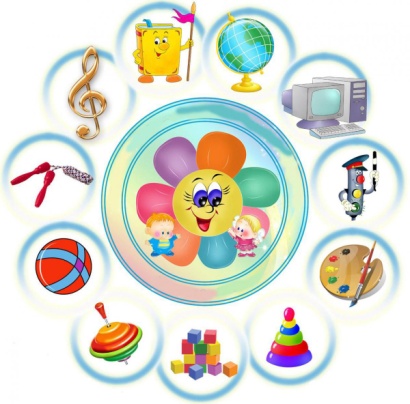 г. Красноуфимск2017 год		Сборник содержит материалы территориальной педагогической научно-практической конференции «Грани вдохновения: актуальные практики дошкольного образования». В сборнике представлен инновационный опыт работы педагогов  дошкольных образовательных организаций, представляющие интерес для педагогической общественности по реализации современной образовательной парадигмепо направлению «Партнерское взаимодействие семьи и педагогов дошкольной образовательной организации». Материалы территориальной педагогической научно-практической конференции «Грани вдохновения: актуальные практики дошкольного образования»представлены руководящими и педагогическими работниками системы дошкольного образования Свердловской области и Пермского края. Составители: Чурианова Г.А., воспитатель МБДОУ детский сад 6,  ГО Красноуфимск.Комина А.А., заместитель заведующего МБДОУ детский сад 6,  ГО Красноуфимск.© Муниципальное бюджетное дошкольное образовательное учреждение «Детский сад общеразвивающего вида № 6 с приоритетным  осуществлением деятельности по физическому направлению развития воспитанников»Богомягкова  Е. В.,  
воспитатель МБДОУ Детский сад «Светлячок»,Пермский край г. ОсаАктивные формы взаимодействия с родителями старших дошкольников в условиях реализации ФГОС ДОПоскольку взаимодействие семьи и дошкольного образовательной организации играет важную роль в развитии ребёнка и обеспечении преемственности дошкольного  образования, необходимо детальное изучение семьи. Семья и детский сад - два общественных института, которые стоят у истоков нашего будущего, но зачастую им не всегда хватает  взаимопонимания, такта, терпения, чтобы услышать и понять друг друга. Недопонимание между семьей и детским садом всей тяжестью ложится на ребенка. Не секрет, что многие родители интересуются только питанием ребенка, считают, что детский сад – место, где только присматривают за детьми, пока родители на работе. И мы, педагоги, очень часто испытываем большие трудности в общении с родителями по этой причине. Как сложно бывает достучаться до мам и пап! Как нелегко порой бывает объяснить родителям, что ребенка надо не только накормить и красиво одеть, но и общаться с ним, научить его думать, размышлять. Как изменить такое положение? Как заинтересовать родителей в совместной работе? Как создать единое пространство  развития ребенка в семье и ДОО, сделать родителей участниками воспитательного процесса?Поиск новых форм взаимодействия с родителями остается всегда актуальным. Для себя определила приоритетные задачи: Установить доверительные и партнерские отношения с родителями.Подобрать и апробировать нетрадиционные формы взаимодействия с родителями – активными участниками образовательных отношенийОбъединить усилия педагогов и родителей для развития и воспитания детей.Повысить педагогическую культуру родителей в вопросах развития  и воспитания детей.Привлечь взрослых к совместной деятельности с детьми.В течение 2014-2016 годов апробированы следующие активные формы взаимодействия с родителями:-«Гость группы»-проектная деятельность-почта доверия-выставки совместного творчества детей и родителей-родительский мастер-класс для детей -мастер-класс для родителей-ток – шоу -акции-«облачные технологии»-фотовыставки, стенгазеты руками родителей и т.д.Более подробно опишу проект «Когда-то жили динозавры…?!»Участники  проекта: воспитатели, дети  старшей группы компенсирующей направленности № 11, родители, специалистыМатериалы и оборудование: мультимедийный проектор; компьютер; мультимедийный материал по теме; пазлы динозавров для работы в парах; книги, журналы, энциклопедии, картины и иллюстрации; видео- и аудиозаписи; фотоаппарат; материалы для продуктивной изобразительной деятельности; документальные и мультипликационные фильмы.«Как родился проект?»После новогодних каникул Антон принес в детский сад новую игрушку. Это был большой динозавр. Ребята очень заинтересовались этим необычным животным. Детьми задавалось большое количество вопросов, относительно того, когда жили динозавры, чем они питались, как размножались. В связи с чем, стало понятно, что тема доисторических обитателей планеты вызывает интерес у детей нашей группы. И мы решили выяснить все о динозаврах, времени, когда они жили, и, конечно же, причины вымирания динозавров. Вдруг, зная эти причины, можно в дальнейшем предотвратить вымирание других животных. Кроме того, актуальность темы состоит в том, что это – прошлое нашей планеты, и нам, чтобы смотреть в будущее, необходимо знать наше прошлое.  Цель проекта: Развитие познавательной активности и творческих способностей детей в процессе изучения мира динозавров, представителей доисторических обитателей планетыЗадачи проекта1. Уточнить и расширить представления о разнообразии динозавров,2.Сформировать представления об изучении этих древних животных учеными-палеонтологами;3.Учить детей выдвигать гипотезы и сравнивать свои предположения с фактами;4.Продолжать развивать познавательные процессы: речь, память, мышление, воображения, внимание, связную речь- суждение в процессе исследовательской деятельности 5. Продолжать воспитывать чувство заботливого отношения к живой природе.  6. Привлечь родителей к реализации совместной детско – взрослой деятельности, создать атмосферу общности интересов для развития и воспитания детей7. Организовать в группе выставку «Когда-то жили динозавры».8. Создать книгу «В мире динозавров» и презентовать ее другим детям детского сада1.Подготовительный  (постановка проблемной ситуации, создание педагогам мотивации, принятие задачи детьми)2.Основной  (первичный анализ задачи, выдвижение предположений. Отбор способов проверки предположений, выдвинутых детьми, проверка этих предположений в ходе проекта с участием родителей.)3.Итоговый (анализ полученных, в ходе реализации проекта, предположений результатов и формулирование выводов. Представление групповой разработки в форме книги  «В мире динозавров» для детей других групп детского сада)РезультатДети: сформированы индивидуально-ценностное отношение к миру природы у каждого ребенка, элементарные представления у детей о мире динозавров, обогащение и активизация словаря по темеПедагоги: активно используют интеграцию образовательных областей в различных видах детской деятельности, создают условия для проявления  положительных эмоций у детей  во время реализации проекта  Родители: приобретают знания по вопросам организации проектной деятельности дошкольников,  повышают общую и экологическую культуру. Результаты использования активных форм взаимодействия с родителями превзошли мои ожидания: большая часть родителей стали активными участниками   образовательных отношений, помощниками педагогов и друзьями своим детям. Детский сад сегодня должен находиться в режиме развития, а не функционирования, представлять собой мобильную систему, быстро реагировать на изменения социального состава родителей, их образовательные потребности и воспитательные запросы. В зависимости от этого должны меняться формы и направления работы детского сада с семьей.        Заяц М.А. ,воспитатель МБДОУ «Детский сад № 41 «Петушок»,ГО ВерхнесалдинскийВзаимодействие детского сада и семьи по формированию духовно-нравственных ценностей у детей старшего дошкольного возрастаВ основных нормативных документах регламентирующих образовательную деятельность, в частности ФГОС ДО,  основные приоритеты образования направленные на усвоение норм и ценностей, принятых в обществе, включая моральные  и  духовно- нравственные ценности.  О том, что ребенок (как и взрослый человек) является существом не только социальным но и духовным, следует обязательно помнить в процессе воспитания, не оставляя духовную сторону детского развития вне поля рения, но обогащая её традиционными духовными представлениями и образами. Чрезвычайно важно, чтобы мир дошкольника наполнялся  в первую очередь образами культуры того народа, наследником традиций которой  ребенок  является.     Исследователь проблем  духовного воспитания детей, русский педагог В.В. Заньковский отмечал, что сфера человека включает в себя при составляющих: моральную, эстетическую и религиозную. Все эти составляющие духовной жизни человека находят отражение « чувствах, работе ума и активности».  Само же духовно-нравственное воспитание, понимаемое как содействие формированию духовной сферы ребенка, предполагает целенаправленное развитие трех основных человеческих способностей:Нравственной способности – к различению добра и зла;Эстетическим способностям –  к различению прекрасного и безобразного;Религиозной способности –  к  различению истинного и ложного.        В основе  развития этих способностей  непременно лежат нравственные, эстетические, религиозные идеалы и эталоны, заданные к контексте традиций и усвоенные личностью как ценностные, определяющие смысл жизни категории, а институтом усвоения и принятия этих ценностей  является –  семья.         Педагоги  определяют множество проблем современной семьи, и одной из самой глобальной считается -   утрата традиционного жизненного уклада семьи, преемственности поколений.     Восстановление преемственности поколений  в воспитании  и освоении традиционной культуры  своего Отечества содействует  формированию основ   национального самосознания, любви к Родине, а также мировоззрения, основанного на традиционном понимании связи человека с материальным миром, миром людей, духовным миром. Несомненно, что для русского человека, для русской культуры духовно определяющую роль играют православное мировоззрение, православная вера, православный уклад  жизни.  Наиболее успешным на данный момент является опыт создания семейного клуба на базе нашей группы « Мы вместе».  Наши встречи «Как научить ребенка радостно и успешно учиться», «Кто в семье главный», «Здоровье и безопасность - главное », «Наши семейные ценности и традиции» не носят лекционный характер, а строятся на основе открытого диалога и  практических действий (подборка игр активизирующего общения, обмен личным опытом, разработка совместных проектов, мастер-классы, творческие мастерские).  Самое  важное –  что во время встреч дети и родители объединены совместной деятельностью. Такая форма помогает налаживанию детско-родительских отношений, взаимопониманию между педагогами и родителями, развитию творческих и познавательных способностей детей и взрослых и как следствие повышения «практической» компетентности родителей.          Очень важными задачами своей деятельности я считаю воспитание у дошкольников ценностного отношения к семье, к окружающей природе, к людям, к традициям своего народа и данные задачи не умещаются в рамках социально- коммуникативной области, речь идет  о воспитании  духовно- нравственных качеств. Работу в данном направлении осуществляю совместно с специалистами духовно-православного центра «Сретение», специалистами ДШИ. Среди арсенала образовательных программ, технологий помогающих реализации этих задач я выделила « Программу духовно-нравственного воспитания дошкольников средствами художественно- продуктивной деятельности» автор О.М. Потаповская. Целью программы является содействие комплексной воспитательной -образовательной работе с детьми посредствам приобщения их к отечественным духовно-нравственным традициям через организацию художественно-продуктивной деятельности. Основой событийно – содержательной линии цикла занятий по программе является календарь: природный, гражданский и, что особенно важно, православный церковный календарь. Знакомя детей с традициями  и историей праздников, мы не ограничились познавательной  и художественно – продуктивной деятельностью. Дети учились дарить свои работы близким и незнакомым людям, жертвовать их на благотворительные ярмарки, постигая первые уроки добра и милосердия.       Результатами работы в этом направлении считаю непосредственное и активное участие детей и родителей воспитанников в организации и проведении благотворительных акций: «Белый цветок», «Рождественское чудо», «Пасхальная ярмарка» в реализации проекта «История и традиции уральского дома», театральных, рождественских и пасхальных постановках и творческих выставках.  А главное мы постарались вернуть в  жизнь наших  воспитанников и их семьи простую истину – «Добро в бескорыстии».    Лялина С.С., Мардахаева Н.И.Сапрова О.А., воспитатели БМАДОУ «Детский сад №18»,Березовский ГОВзаимодействие с семьями воспитанников по решению задач образовательной деятельности здоровьесберегающей аправленности        Каждый родитель должен осознавать, что рядом с ним существует мир детства, который не терпит фальши и равнодушия, который надо беречь и уважать, чувствовать и понимать, который приносит не только заботы и хлопоты, но и огромную человеческую радость. Надо лишь приложить чуточку воли и интереса, чтобы эти радости стали доступными.         Здоровьесберегающие образовательные технологии наиболее значимы среди всех известных технологий по степени влияния на здоровье детей.Подготовка к здоровому образу жизни ребенка на основе здоровьесберсгающих технологий должна стать приоритетным направлением в деятельности каждой образовательной организации и семьи. На современном этапе развития дошкольного образования одним из основных принципов, закрепленных в Федеральном государственном образовательном стандарте дошкольного образования, является сотрудничество дошкольной образовательной организации с семьей, основанное на взаимном доверии и взаимопомощи педагогов и родителей. Двигательная активность полезна для организма человека, но далеко не все родители понимают, как важна она для формирования физического и психического здоровья ребенка.         Работа с родителями – это сложная и важная часть деятельности педагогического коллектива дошкольная образовательная организация, включающая повышение уровня педагогических знаний и умений родителей, помощь педагогов родителям в семейном воспитании для создания необходимых условий здоровьесберегающего воспитания, взаимодействие воспитателей и родителей в процессе развития и оздоровления детей.         Создание условий педагогической поддержки родителей (законных представителей) по здоровьесбережению детей с учетом индивидуальных особенностей, возможностей и потребностей семей через организацию разнообразных форм взаимодействия дошкольной образовательной организации и семьи         В ходе своей деятельности, мы стараемся, чтобы задачи воспитания здорового ребенка были понятны родителям наших воспитанников. Формы работы с родителями.   1. Информационно-аналитические: анкетирование, опрос.2. Наглядно-информационные: сайт ДОО, показ непосредственно образовательной деятельности для родителей, приглашение в группу, информационные стенды.3. Познавательные: нетрадиционные родительские собрания, совместная работа по тематическому плану, проектам, маршруты выходного дня или экскурсии.4. Досуговые: совместные праздники, досуги, развлечения, спартакиады, участие родителей в конкурсах, выставках.5. Трудовые или хозяйственные: организация развивающей среды группы,благоустройство детского сада, озеленение, праздничное оформление детского сада.Здоровье – бесценный дар, потеряв его в молодости не найдёшь до самой старости. Так гласит народная мудрость.        Различные консультации и рекомендации для родителей конечно нужны и необходимы, но в такой форме мы даем только теоретические знания. И не все родители могут использовать полученную информацию, поэтому я применила такую форму, как семинар – практикум.        Тема семинара: пальчиковая и дыхательная гимнастика как средство здоровьесбережение ребенка         Цель семинара – практикума является повышение компетентности родителей в вопросе применения пальчиковой и дыхательной гимнастики с целью профилактики и укрепления здоровья у детей дошкольного возраста.       В первой части семинара – практикума родителям была представлена информация:Понятие здоровьесберегающий технологииЗадачи здоровьесберегающий технологииВиды здоровьесберегающих технологииКакие технологии используются в режимных и воспитательных моментах.        Полученную информацию родители закрепили на практике. Совместно с детьми мы показали нашим родителям какую пальчиковую гимнастику мы проводим в режимных моментах и какая дыхательная гимнастика полезна для укрепления здоровья, что очень актуально для нашей группы. Родители с удовольствием выполняли вместе с нами все упражнения: «Зима», «Снеговик», «Шофер» эти упражнения направлены на развитие крупной моторики движения рук. Упражнения «Семья», «Разбери зернышки» направлены на развитие мелкой моторики пальцев рук. «Птички прилетели», «Футбол», «Пузыри», «Перышки – пушинки» дыхательные упражнения, которые целенаправленно воздействуют на дыхательную систему, увеличивая ее функциональные резервы. Посредством воздействия на дыхательную систему происходят изменения в функциональных системах и различных органах, способствующих оздоровлению и повышению устойчивости организма человека к различным заболеваниям. Систематическое проведение дыхательной гимнастики помогает эффективно решать задачи по укреплению дыхательной мускулатуры детей с целью повышения их сопротивляемости к простудным и другим заболеваниям, а также является неотъемлемой частью работы по формированию у дошкольников здорового образа жизни.       Перед семинаром – практикумом родителям была предложена анкета с целью, выявить отношение родителей к проблеме здоровья своего ребенка. Из восьми опрошенных: 0,16%  родителей ответили, что болели часто и 0,48 % родителей болели редко; 0,08 % родители считают, что ребенок болеет редко и 0,56 % родителей, что дети болеют часто по мнению родителе; 0,56 % родителей следят за здоровьем ребенка путем вакцинации; 0,16 % родителей закаливают и 0,08 % родителей не определись, что они делают; 0,4% родителей считают, что лечение и лекарственная поддержка организма ребенка эффективна чтобы ребенок не болел и 0,24 % родителей – проводят закаливающие процедуры и 1 0,08 % родителей – гуляют с ребенком на улице. Все родители считают одной из составляющей здорового образа жизни занятие спортом и только 0,32 % родителей занимаются спортом при этом утренней гимнастики находят время только 1 родитель, 0,16% родителей иногда выполняют и проводят закаливающие процедуры.         Проанализировав анкеты, пришла к выводу, что семинары – практикумы наиболее эффективный вид работы с родителями. Так как они теоретически и практически направлены на повышение педагогической компетентности родителей в развитии ребенка.        Очень важно уже с самого раннего возраста развивать у ребёнка мелкую моторику. Но просто делать упражнения малышу будет скучно – надо обратить их в интересные и полезные игры.Наряду с развитием мелкой моторики развиваются память, внимание, а также словарный запас малыша.Самое главное – для того, чтобы играть с ребенком, нам не нужно ничего покупать специально – у нас все под рукой: пуговицы, крышки, крупа, бельевые прищепки, бумага, и т.д. Родители в этом деле наши главные помощники. Совместную деятельность с родителями проводили по следующим направлениям:1. Повышение уровня компетентности родителей по вопросам всестороннего развития ребенка. 2. Непосредственное взаимодействие с родителями по обогащению РППС и созданию условий для накопления уголка по сенсомоторному развитию детей первой младшей группы через вовлечение их в совместную деятельность по изготовлению дополнительного оборудования.    Игрушка – предмет, служащий для забавы и развлечения, но одновременно являющийся средством психического развития ребенка. Чтобы развитие ребенка было своевременным и всесторонним, игрушки следует тщательно отбирать. А лучше по возможности изготавливать своими руками. Ведь сделанные вручную игрушки несут в себе особую энергетику, которая передается малышу. А игрушки, сделанные мамой или папой, несут любовь и вселяют уверенность детям.        Когда родители видят заворожено сидящих детей, с восторгом изучающих новую игру они для дома делают такую же.Здоровые дети - в здоровой семье Здоровые семьи - в здоровой стране Здоровые страны - планета здорова Здоровье! Какое прекрасное слово! Так пусть на здоровой планете живут здоровые дети!Жданова Е.И., музыкальный руководитель МБДОУ детский сад 18,ГО КрасноуфимскВзаимодействие музыкального руководителя с семьями воспитанников в рамках музыкального воспитания детей дошкольного возрастаМузыкальное воспитание - это не воспитание музыканта, а, прежде всего, воспитание человека. В.А. Сухомлинский Одна из важных задач, стоящих перед обществом, - это воспитание гармонической личности. Это, прежде всего, формирование духовной культуры, частью которой является музыкальная культура. Необходимо с раннего возраста создавать условия для общения детей с музыкой, развивать их потребности, интересы, эмоции, чувства, вкусы, воображение, расширять кругозор, побуждать детей к творчеству. Цель музыкального руководителя – создать единое пространство музыкального развития ребенка в семье и детском саду, сделать родителей участниками полноценного музыкально-образовательного процесса в ДОУ, повысить педагогическую компетентность родителей в вопросах музыкального воспитания дошкольников. Достичь высокого качества в развитии, полностью удовлетворить интересы родителей и детей, создать это единое пространство возможно при систематическом взаимодействии музыкального руководителя и семьи. Исследования в области развития музыкальных способностей детей показывают, что в семьях, где родители любят музыку, поют, играют на музыкальных инструментах, где, создается особенно благоприятная музыкальная среда, можно наблюдать детей с достаточно высоким музыкальным развитием. Работа с родителями – это сложная и важная часть деятельности музыкального руководителя в ДОУ.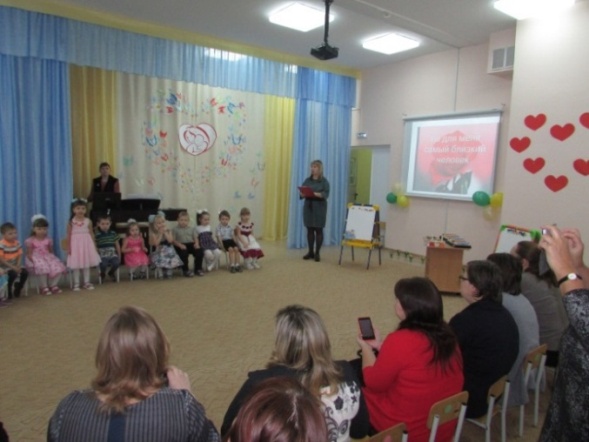 В своей работе музыкального руководителя я стараюсь общение с родителями строить на следующих принципах:единое понимание педагогом и родителями целей и задач музыкального развития детей; родители и педагог являются партнерами в музыкальном развитии детей;уважение, помощь и доверие к ребенку, как со стороны педагога, так и со стороны родителей; максимальное использование воспитательного потенциала в совместной работе с детьми и их родителями; открытость ДОО для семьи – обеспечение каждому родителю возможности знать и видеть, как живет и развивается его ребенок, оценить уровень предоставляемых услуг. Вовлечение родителей в музыкально-образовательное пространство ДОО организую в нескольких направлениях: 1. Педагогическое просвещение родителей в вопросах музыкального воспитания детей. 2. Включение родителей в музыкально-образовательное пространство ДОО. Как известно, постоянное взаимодействие с родителями необходимо путем активного вовлечения родителей в жизнь детского сада, участие их в развивающей образовательной работе с детьми. Моя задача – заинтересовать родителей, предлагая им как традиционные, так и новые формы взаимодействия: круглый стол «Как провести День рождения ребенка в семье», семинар-практикум «Развлечение в семье», оформление  буклетов по вопросам музыкального развития, предоставление информации на сайте музыкального руководителя и на сайте детского сада, привлечение родителей к активному участию в мероприятиях, проводимых внутри ДОУ, привлечение родителей к участию в конкурсах и фестивалях городского и регионального уровней, музыкальная гостиная с детьми и родителями. Для повышения педагогической грамотности, мною с родителями проводятся родительские собрания, консультации, индивидуальные беседы, привлекаю родителей к оформлению зала и к подготовке костюмов.На консультациях, в личных беседах, в доступной форме рассказываем о том, какое значение имеет музыкальное искусство в умственном, нравственном, эстетическом и физическом воспитании детей. Родители получают общие знания основ музыкального воспитания и развития ребенка, а на собраниях знакомятся с возрастными особенностями, уровнем развития и задачами воспитания на данном этапе. Родители как бы переходят из группы в группу вместе со своими детьми. Есть семьи, которые по разным причинам не занимаются музыкальным воспитанием детей.  Задача музыкального руководителя вооружать родителей знаниями о значении музыки в воспитании и развитии детей.Я стараюсь раскрыть перед родителями актуальные вопросы музыкального развития ребёнка на каждой возрастной ступени дошкольного детства, заинтересовать, увлечь творческим процессом развития гармоничного становления личности, его духовной и эмоциональной восприимчивости.Очень важным вопросом для меня как для музыкального руководителя стал вопрос: «А как проводятся праздники у моих воспитанников в семейном кругу?» Чтобы выяснить, какое участие принимает ребенок в семейных праздниках, предложила родителям старшей и подготовительной групп ответить на следующие вопросы: «Какие праздники вы проводите вместе с детьми? Устраиваются ли у вас дома семейные концерты? Кто является их организатором? Какие трудности Вы испытываете при организации детского праздника?» 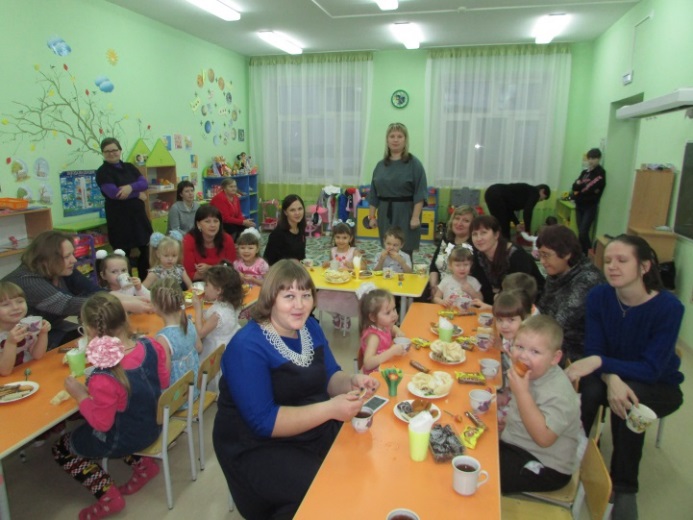 Анализ ответов помог мне выявить положительный опыт проведения праздников в семье, выяснить особенности их организации, а также определить главные трудности. Учитывая пожелания родителей, я постаралась подобрать им сценарии праздников для дома, материал которых не требует большой подготовки и сложных атрибутов, а программа состоит из песен, плясок, стихов и игр, пользующихся успехом у детей. Хорошим дополнением к проводимой работе служат тематические выставки в уголке для родителей, так как информация в них дается очень кратко, конкретно и наглядно. Так, например, мною для родителей был оформлен стенд «Музыкальная страничка»: «Музыка детям», «Семейные праздники», «Слушаем музыку вместе с семьей», «Как обучать ребенка игре на музыкальных инструментах» и другие. 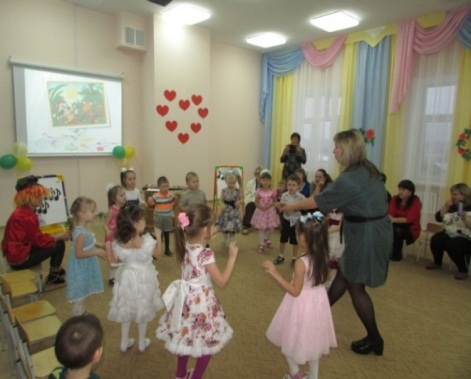           Для полного взаимодействия с участниками образовательных отношений было организовано и проведено мероприятие «Угадай мелодию» и «Супер Мама», где дети и их родители совместно принимали участие. Создание благоприятной обстановки, радостного приподнятого настроения и дало возможность проявить участникам индивидуальные особенности, музыкальные способности, эмоциональный и позитивный настрой на музыку. Все участники получили положительные эмоции и заряд к дальнейшей творческой деятельности.Проводимая работа в данном направлении позволяет значительно повысить активность родителей в вопросах музыкального воспитания. Работая совместно с семьей, удается сформировать устойчивый интерес к музыкальной деятельности у большинства детей, повышается уровень музыкального развития. Сложившаяся система работы создает предпосылки для дальнейшего совершенствования музыкального воспитания детей.Коновалова Т.Б., воспитательМБДОУ «Детский сад № 11»,Пермский край, г.ЛысьваВзаимодействие семьи и детского сада в современных условиях          Воспитание подрастающего поколения в современном обществе является предметом особой заботы. В законе РФ «Об образовании» ст.18.п.1определяется, что родители являются первыми педагогами. Они обязаны заложить основы физического, нравственного и интеллектуального развития личности ребенка в детском возрасте. Таким образом, признание государством приоритета семейного воспитания, требует иных взаимоотношений и образовательного учреждения, а именно сотрудничества, взаимодействия и доверительности.Сотрудничество – это общение «на равных», где никому не принадлежит привилегия указывать, контролировать, оценивать. Взаимодействие - предоставляет собой способ организации совместной деятельности, которая осуществляется с помощью общения. Детский сад и семья должны стремиться к созданию единого пространства развития ребенка.Современные тенденции в развитии дошкольного образования объединены одним важным и значимым критерием - его качеством, которое непосредственно зависит от уровня профессиональной компетентности педагогов и педагогической культуры родителей. Достичь высокого качества образования наших воспитанников, полностью удовлетворить запросы родителей и интересы детей, создать для ребенка единое образовательное пространство возможно только при условии разработки новой системы взаимодействий ДОУ и семьи.Проблема взаимодействия ДОУ и семьи в последнее время попала в разряд самых актуальных. Изменившаяся современная семья (финансовое и социальное расслоение, обилие новейших информационных технологий, более широкие возможности получения образования) заставляет искать новые формы взаимодействия. Папам и мамам необходимо помнить, что детский сад - только помощник в воспитании ребенка, и потому они не должны перекладывать всю ответственность на педагогов и устраняться от воспитательно - образовательного процесса.В нашей группе ежегодно разрабатывается план совместной деятельности с родителями воспитанников. Мероприятия составлены таким образом, чтобы они отвечали годовым задачам ДОУ, интересам и потребностям родителей, возможностям педагогов. Основные задачи своей работы я вижу в следующем:1) Установить партнерские отношения с семьей каждого воспитанника;2) Объединить усилия для развития и воспитания детей;3) Создать атмосферу взаимопонимания, общности интересов, эмоциональной взаимоподдержки;4) Активизировать и обогащать воспитательные умения родителей;5) Поддерживать их уверенность в собственных педагогических возможностях.Принципами взаимодействия с родителями является:1) Доброжелательный стиль общения педагогов с родителями.Позитивный настрой на общение является тем самым прочным фундаментом, на котором строится вся работа педагогов группы с родителями. В общении воспитателя с родителями неуместны категоричность, требовательный тон. Педагог общается с родителями ежедневно, и именно от него зависит, каким будет отношение семьи к детскому саду в целом.2) Индивидуальный подход.Необходим не только в работе с детьми, но и в работе с родителями. Воспитатель, общаясь с родителями, должен чувствовать ситуацию, настроение мамы или папы. Здесь пригодится и человеческое и педагогическое умение воспитателя успокоить родителя, посочувствовать и вместе подумать, как помочь ребенку в той или иной ситуации.3) Сотрудничество, а не наставничество.Современные папы и мамы в большинстве своем люди грамотные, и, конечно, хорошо знающие, как им надо воспитывать своих собственных детей. Поэтому позиция наставления и простой пропаганды педагогических знаний, сегодня вряд ли принесет положительные результаты. Гораздо эффективнее будут создание атмосферы взаимопомощи и поддержки семьи в сложных педагогических ситуациях.4) Готовимся серьезно.Любое, даже самое небольшое мероприятие по работе с родителями необходимо тщательно и серьезно готовить. Главное в этой работе - качество, а не количество. Слабое, плохо подготовленное родительское собрание или семинар - практикум могут негативно повлиять на положительный имидж учреждения в целом.5) Динамичность.Детский сад сегодня должен находится в режиме развития, а не функционирования, представлять собой мобильную систему, быстро реагировать на изменения социального состава родителей, их образовательные потребности и воспитательные запросы.Для того, чтобы спланировать работу с родителями, надо хорошо знать родителей своих воспитанников. Поэтому начинать необходимо с анализа социального состава родителей, их настроя и ожиданий от пребывания ребенка в детском саду. Проведение анкетирования, личных бесед на эту тему поможет правильно выстроить работу с родителями, сделать её эффективной, подобрать интересные формы взаимодействия с семьей. Содерджание работы с родителями реализуется через разнообразные формы. Главное донести до родителей знания. Родителей знакомлю с жизнью детского сада и их ребенка через родительские собрания, уголки, информационные стенды и газеты, провожу консультации, беседы с показом видеозаписей, развлечения с родителями и наконец, занятия с участием родителей. Убеждаю их о необходимости систематичности этих мероприятий. Ничто так не сближает родителей, педагогов и детей, как совместные мероприятия, которые проходят интересно и разнообразно. Для меня досуговое направление в работе с родителями оказалось самым привлекательным, востребованным, полезным, но и самым трудным в организации. Это объясняется тем, что любое совместное мероприятие позволяет родителям: увидеть изнутри проблемы своего ребенка, трудности во взаимоотношениях, апробировать разные подходы, посмотреть как это делают другие, т.е. приобрести опыт взаимодействия не только со своим ребенком, но и с родительской общественностью в целом.Очень теплой традицией стало ежегодное проведение мероприятия в ноябре, посвященное «Дню матери». В теплой обстановке, за чашкой чая, проходят чаепития с мамами, бабушками, где проходит чествование женщин - матерей, которые, воспитывая своих детей, дарят тепло своих сердец и другим детям. В таких развлечениях принимают участие как мамы совместно с детьми, так и папы. Целью этих встреч было: развитие взаимоотношений детей и родителей посредством включения в совместную деятельность, обогатить отношения через эмоциональное общение. Ведь не зря гласит пословица «Ребенок растет не от хлеба, а от радости».В.А. Сухомлинский сказал: «Дети - это счастье, созданное нашим трудом. Занятия, встречи с детьми, конечно, требуют душевных сил, времени, труда. Но, ведь и мы счастливы тогда, когда счастливы наши дети, когда их глаза наполнены радостью».Поэтому я решила – пусть праздничные встречи проходят постоянно и будут яркими, полезными и увлекательными, ведь в результате их проведения формируются положительные взаимоотношения родителей со своими детьми, устанавливаются эмоциональные контакты.В нашем детском саду стало традиционным проведение спортивных праздников, посвященных «23 февраля». Наши мальчишки охотно соревнуются с подгруппой пап. При их проведении создаются условия не только для физического развития и укрепления здоровья всех участников, но и для сплочения семьи.Сближению детей и родителей, а также воспитателя способствует и использование такой формы работы как «День здоровья». Мы выезжаем вместе с родителями 2 раза в год на трамплин осенью и зимой, проводим различные игры, соревнования, катаемся с горки. Родители как и дети принимают участие. В итоге с хорошим, веселым настроением возвращаемся домой. Постоянное проведение разнообразных конкурсов и выставок «Чудо - овощ», «Елочка - зеленая иголочка», «Щедрая - осень», «Транспорт - нашего города» и другие, позволяют укрепить взаимодействие детского сада с семьями воспитанников. Важным моментом проведения конкурсов является соревновательный дух, который помогает объединяться родителям одной группы.И наконец, совместные субботники с родителями и детьми, на которых проявляются трудовые навыки, как родителей, так и их детей. Основная цель таких мероприятий - укрепления детско-родительских отношений. В результате у детей воспитывается трудолюбие, аккуратность, внимание к близким, уважение к труду.Хотелось бы сказать об одном важном моменте системе работы с родителями. Каждый человек, сделав какую-нибудь работу, нуждается в оценке своего труда. В этом нуждается и наши родители. «Похвала полезна хотя бы потому, что укрепляет нас в доброжелательных измерениях»- писал Ф. Ларошфуко. Я думаю, что это актуально всегда и везде. Я всегда делаю это при любом удобном случае, и родители платят мне тем же.Доверительные отношения устанавливаются постепенно в совместной деятельности родителей с воспитателем. На таких мероприятиях, как «Дни добрых дел» - ремонт группы, игрушек, мебели, оформление участка детского сада, помощь в создании предметно-развивающей среды в группе, налаживалась атмосфера мира и теплых взаимоотношений между педагогами и родителями. Мы вместе стремились, чтобы детям в группе было хорошо, уютно. Воспитание и развитие ребенка не возможны без участия родителей. Чтобы они стали помощниками педагога, творчески развивались вместе с детьми, необходимо убедить их в том, что они способны на это, что нет увлекательнее и благороднее дела, чем учиться понимать своего ребенка, а поняв его, помогать во всем, быть терпеливыми и деликатными, и тогда все получится.На сегодняшний день можно сказать, что у меня сложилась определенная система в работе с родителями. Использование разнообразных форм работы дало определенные результаты: родители из «зрителей» и «наблюдателей» стали активными участниками встреч и помощниками воспитателя, создана атмосфера взаимоуважения.Опыт работы показал: позиция родителей как воспитателей стала более гибкой. Теперь они ощущают себя более компетентными в воспитании детей. Родители стали проявлять искренний интерес к жизни группы, научились выражать восхищение результатами и продуктами детской деятельности, эмоционально поддерживать своего ребенка.Семья и детский сад - два воспитательных феномена, каждый из которых по- своему дает ребенку социальный опыт, но только в сочетании друг с другом они создают оптимальные условия для вхождения маленького человека в большой мир. Для меня это стало возможным только благодаря объединению сил и сотрудничеству. Постепенно ушли непонимание, недоверие родителей. Взаимодействие родителей и детского сада редко возникает сразу. Это длительный процесс, долгий и кропотливый труд, требующий терпеливого, неуклонного следования выбранной цели. Я не останавливаюсь на достигнутом, продолжаю искать новые пути сотрудничества с родителями. Ведь у нас одна цель - воспитывать будущих созидателей жизни. Хочется верить, что наши дети, когда вырастут, будут любить и оберегать своих близких.Чекан О.С., инструктор по физической культуре БМАДОУ «Детский сад № 39»,Березовский ГОВзаимодействие семьи и Образовательной организации по вопросам физического развития детейВоспитывает всё: люди, вещи, явления,но прежде всего и дольше всего – люди.Из них на первом месте – родители и педагоги.А.С.МакаренкоДетский сад – первый социальный институт, первое воспитательное учреждение, с которым вступают в контакт родители, и где начинается их систематическое педагогическое просвещение. Как бы глубоко  не продумывались формы воспитания детей в Образовательной организации, какой бы высокой ни была квалификация педагога, невозможно достигнуть поставленной цели без постоянной поддержки и активного участия родителей (законных представителей) в воспитательно-образовательном процессе.В Федеральном законе РФ «Об образовании» говорится: «Родители являются первыми педагогами. Они обязаны заложить первые основы физического, нравственного и интеллектуального развития личности ребенка в раннем возрасте».Взаимодействие родителей (законных представителей) и Образовательной организации редко возникает сразу. Это длительный процесс, долгий и кропотливый труд, требующий терпеливого, неуклонного следования выбранной цели. Надо помнить, что семья и Образовательная организация  только в сочетании друг с другом создают оптимальные условия для вхождения маленького человека в большой мир. Физическая культура играет важную роль в формировании всех систем и функций организма, во всестороннем развитии ребенка и является не однодневным мероприятием, а предполагает целенаправленную систематическую работу с ним как в дошкольной образовательной организации, так и в семье.Образовательная организация создает условия, гарантирующие охрану и укрепление здоровья. Но не стоит забывать и о роли семьи в вопросах укрепления здоровья детей, организации ежедневных занятий физической культурой. Для повышения интереса детей к физической культуре необходимо тесное взаимодействие педагогов с семьями воспитанников.На современном этапе у родителей часто наблюдается нехватка времени, недостаток знаний, а зачастую личные стереотипы  не дают возможность быть активными участниками развития  и воспитания своего  ребёнка. Но, не смотря на различные жизненные проблемы, каждый из родителей хочет видеть своего ребёнка здоровым, сильным и крепким. Задача Образовательной организации, в том числе и в лице инструктора по физической культуре помочь каждой семье вырастить и воспитать  здорового человека во всех аспектах данного понятия.  Движение – основное проявление жизни, в то же время оно является и средством гармоничного развития личности.Одной из главных задач Федерального государственного образовательного стандарта дошкольного образования является обеспечение психолого-педагогической поддержки семьи и повышения компетентности родителей (законных представителей) в вопросах развития и образования, охраны и укрепления здоровья детей.Поэтому, перед инструктором по физической культуре  стоят следующие задачи: - обеспечение физического и эмоционального развития ребенка в Образовательной организации и семье; - формирование у детей стремления к сохранению своего здоровья через наличие устойчивого интереса к систематическим занятиям физическими упражнениями; - повышение педагогической культуры родителей; -стимулирование родителей как участников воспитательно-образовательного процесса к поиску оптимального стиля общения с ребенком. Инструктор по физической культуре ежегодно составляет план работы с родителями, с учётом индивидуальных особенностей семей каждой возрастной группы. Для достижения положительного результата, сочетаются различные формы работы с семьёй, такие как:1.Участие в родительских собраниях – позволяет обсудить интересующие родителей вопросы, более близко узнать цели и желания в плане воспитания родителей, наметить дальнейшие планы.2. Анкетирование – позволяет изучить культуру здоровья семьи, выявить индивидуальные особенности детей для построения дальнейшей работы с ними и внедрения эффективных программ физкультурно-оздоровительной направленности.3.Утренняя гимнастика вместе с семьей - Личный пример родителей - большая сила в воспитании детей. Такая форма работы способствует не только физическому развитию ребенка и укреплению его здоровья, но и установлению доверительных, добрых отношений между родителями и детьми, улучшению психологического климата в семье, формирует добрые семейные традиций. А для родителей, данный метод взаимодействия, еще и основы физкультурной грамоты.4.Открытые физкультурные занятия для родителей – дают возможность наглядно продемонстрировать состояние физического развития детей и их физическую подготовленность. Родители знакомятся с большим перечнем доступных упражнений и подвижных игр, способствующих развитию у детей двигательных навыков. Осваивают методы обучения упражнениям, чтобы в результате повторений закрепить приобретенные навыки.5.Физкультурные занятия совместно с родителями - способствуют гармонизации детско-родительских отношений. Это как раз тот момент, когда ребенок и родитель могут вместе общаться, сотрудничать, взаимодействовать. Именно в это время все внимание взрослого направлено на ребенка. Родителям предоставляется возможность понаблюдать за своим ребенком, что позволяет оценить результат своего воспитания.6. Физкультурные праздники – способствуют приобщению детей и родителей к физической культуре и спорту, совершенствованию движений, воспитывают у детей дисциплинированность, ответственность, дружбу. А также совместная двигательная деятельность способствует созданию положительных эмоций, бодрого настроения, что является важным условием активного отдыха.7. Разработка и оформление стенда спортивных достижений ребенка – позволяет познакомить родителей с состоянием физической подготовленности ребенка. На стенде демонстрируются фотографии детей, выполнившие норматив с лучшим показателем среди каждой параллели, тем самым это дает стимул для дальнейших занятий физической культурой. Еще одной  не маловажной формой взаимосвязи является  наличие у Образовательной организации официального сайта в сети Интернет, что предоставляет родителям возможность оперативного получения информации о жизни Образовательной организации, группы, проводимых мероприятиях, новостях. Обязательным является наличие обратной связи, чтобы родители могли оставлять свои отзывы, комментарии, вопросы. Таким образом, при тесном сотрудничестве меняется общение педагогов и родителей: взаимоотношения становятся партнерскими. Родители и воспитатели советуются друг с другом, предлагают, убеждают, как лучше организовать мероприятие, праздник. Дети активных родителей становятся увереннее в себе, проявляют инициативу в тех вопросах, где видят интерес и активность своих родителей. Ребенок чувствует себя ближе, роднее по отношению к воспитателю, так как видит тесное общение педагога с его родителями, эмоциональный подъем, желание быть в детском саду в центре всех игр и занятий. Необходимо использовать такие формы работы с родителями, в которых они выступают заинтересованными участниками воспитательно-образовательного процесса. Это позволяет повысить уровень физической культуры детей, используя потенциал каждого ребенка. Особенность используемых форм работы заключается в том, что они носят не только консультативную, но и практическую направленность и являются системными мероприятиями с участием всех участников образовательных отношений.Таким образом,  здоровье детей зависит не только от физических особенностей, но и от условий жизни, санитарной грамотности и гигиенической культуры родителей. Ни одна, даже самая лучшая физкультурно-оздоровительная программа не сможет дать хороших результатов, если она не решается совместно с семьей.Белослудцева В.В., воспитатель МКОУ «Крыловская СОШ»  Крыловский детский сад,МО Красноуфимский округВнедрение новых форм партнерства воспитателя с родителямиВоспитывает все: люди, вещи, явления, но, прежде всего и дольше всего – люди. Из них на первом месте – родители и педагоги. (А.С. Макаренко)Взаимодействие двух важных для  общества институтов диктуется  новыми условиями жизни общества. Результат воспитания может быть успешным только при условии, если педагоги и родители станут равноправными партнерами, так как они воспитывают одних и тех же детей.  Но все мы знаем, что в дошкольном образованиипроизошли большие изменения после вступления в силу Федеральных Государственных образовательных стандартов, где одним из важных условий реализации Программы по вопросам образования ребёнка, является взаимодействие педагогов с родителями. Но Стандарт предполагает не только взаимодействие, но и непосредственное вовлечение в образовательную деятельность, в том числе посредством создания образовательных проектов, в основе которых лежит выявление потребностей семьи, а также поддержки их инициатив; создание условий для участия родителей в образовательном процессе.Партнерское взаимодействие ДОО педагогов и родителей (законных представителей) должно быть основано на следующих правилах взаимодействия:- формирование совместной тактики по решению любого вопроса, связанного с воспитанием ребёнка;- совместный анализ и выявление причин возникновения непонимания;- стремление к взаимному уважению и положительному отношению на каждом этапе: родитель-ребёнок, ребёнок-педагог, педагог –родитель;- активизация  и обогащение  умений родителей по воспитанию детей;- оказание поддержки для уверенности родителей в собственных педагогических возможностях.Работа происходит в три этапа.Iэтап: информационно-аналитический.1. Изучение семьи ребёнка, детско-родительских отношений с помощью анкетирования, создание социального портрета семьи, посещение семьи.2. Определение форм и методов педагогического общения с семьёй.3. Анализ педагогических ситуаций, подбор методов к их решениюII этап: практический.На практике наряду с традиционными беседами и консультациями родители привлекаются к разным формам досуговой деятельности. Родители не только гости на всех развлечениях, но и активные участники их создания: они принимают участие в обсуждении сценария, украшении зала, групповой комнаты или участка, принимают участие в танцах, конкурсах, сценках и т.д. Родители, совместно с детьми, готовят выставки по различным темам («Бабушка и дедушка меня любят», «Новый год  - семейный праздник», «Генеалогическое древо»), участвуют в разнообразных проектах («Моя семья», «Пасхальная неделя», «Я – артист», «Киндер сюрприз всегда дарит радость», «Наши увлечения», «Мой нежный и ласковый зверь», «Дорогой мой человек» и т.д.,конкурсах разного уровня.Родители принимают участие в создании в группах мини-музеев «Уголок родного края», «Наши спортивные достижения», «Мамина игрушка» и т.д. Вместе с детьми мамы и папы оформляют альбомы по различным темам: «Семейный отдых», «Мой любимый детский сад», «Семейные праздники» и т.д.Стало популярным проведение совместных выходных - маршрут выходного дня, когда дети, педагоги и родители совместно посещают мероприятия, организуемые в рамках социального партнёрства (музей, библиотека, стадион и т.д.), а также планируют различные походы и экскурсии. Помимо досуговых форм для родителей организуются семинары-практикумы, на которых проводятся тренинги с участием педагога-психолога,  логопеда. Проведение таких семинаров позволяет родителям по-новому взглянуть на взаимоотношения в своих семьях, оценить уровень собственного авторитета в глазах своего ребёнка. Подобные тренинги помогают родителям пробудить в себе воспитательный потенциал и желание помочь своему ребёнку. Современные родители достаточно грамотны и самостоятельны. Они легко могут найти необходимый материал по интересующим вопросам воспитания детей и изучить его. Но практика показывает, что эта информация бывает слишком общей и у родителей возникает параллельно много вопросов и желание – получит практическую помощь. Для взаимного диалога и партнёрства создан консультационный пункт, клуб успешной адаптации, почта доверия, клуб выходного дня.III этап – результативный. Результат этого – приобщение родителей к миру детства, мотивация желания прожить каждый миг вместе со своим ребёнком, обогащение опыта воспитания, развитие умения интересно проводить досуг в условиях семьи, создание благоприятных условий для развития ребёнка по своей траектории, а самое главное – объединение детей и взрослых в общих делах. И, конечно же, немаловажным фактом являются благодарственные письма и заметки в СМИ в адрес педагогов.Чурманова Г.А., воспитательМБДОУ детский сад 6,ГО КрасноуфимскВоспитание будущего читателя в совместной деятельности ДОО и родителейС давних времен семейное чтение было основой воспитания человека. Привитию любви к чтению в дворянской семье уделялось первостепенное внимание, поскольку не существовало другой возможности социализировать детей в связи с отсутствием телевидения, компьютеров. Мощным способом воздействия на ребёнка в приобщении к книге являлся пример родителей, так как ребёнок подражал им не только внешне, но и «внутренне».Сегодня книга не является единственным источником получения  информации. И даже взрослым порой проще получить ответы из интернета, нежели изучать книги и тратить время на поход в библиотеку. Точно также и дети - стремятся узнать что-либо новое, как можно более быстрыми и удобными способами. Нейропсихологи видят причину нежелания детей читать в том, что на протяжении дня мозг впитывает в себя слишком много информации, от которой ребенок просто-напросто устает. Современный мир перенасыщен информацией. Человеку привычнее и комфортнее посидеть перед телевизором, поиграть в игры или пообщаться с друзьями по интернету, нежели открывать книгу и читать.Произошёл резкий спад качества чтения детей и взрослых. Чтение в семьях в силу разных причин сошло на нет, почти исчезла традиция семейного вечернего чтения. Снижению интереса к чтению есть объективные причины: аудио- и видеотехника, дающая готовые слуховые и зрительные образы, ослабила интерес к книге и желание работать с ней, ведь книга требует систематического чтения, напряжения.  Но все же главный фактор – как всегда, человеческий.. Приучать ребенка к книге тоже следует с малолетства. Яркая красивая книжка должна занимать свое, самое почетное место среди его игрушек,             ведь художественная литература играет большую роль в личностном развитии человека. Входя в жизнь человека в раннем детстве, литература постепенно создает круг его нравственных суждений и представлений. Художественная литература открывает и объясняет ребенку жизнь общества и природы, мир человеческих чувств и взаимоотношений. Она развивает мышление и воображение ребенка, обогащает его эмоции, дает прекрасные образцы русского литературного языка. Огромно и ее воспитательное, познавательное и эстетическое значение, т.к. расширяя знания ребенка об окружающем мире, она воздействует на его личность, развивает умение тонко чувствовать образность и ритм родной речи.Книга должна как можно раньше войти в мир ребенка, обогащать его мир, делать его интересным, полным необычных открытий. Всё последующее знакомство с огромным литературным наследием будет опираться на тот фундамент, который закладывается в дошкольном возрасте.Именно в этом возрасте начинает складываться начитанность. Чтобы ребёнок пришел в школу с обширным, уникальным литературным багажом, мы в детском саду знакомим с  русским и мировым фольклором, колыбельными  песенками, считалками, загадками, пословицами, сказками и былинами, с русской и зарубежной классикой – с произведениями  А. С. Пушкина, С. Я. Маршака и многих других писателей.  С помощью художественной литературы  объясняем ребенку жизнь общества и природы, мир человеческих чувств и взаимоотношений,  развиваем мышление и воображение, обогащаем его эмоции, даем прекрасные образцы русского литературного языка. Сегодня, в эпоху тотальной информатизации, как никогда остро встает вопрос о важности приобщения детей к чтению художественной книги. На начальном этапе, когда малыш еще не знает алфавит, выбираем книги с картинками без текстов. Даже сюжеты незатейливых картинок способны развивать детское воображение. Выбирая книги, отдаем предпочтение тем, которые содержат простые и реалистичные иллюстрации, чтобы не перегружать неподготовленное восприятие ребенка множеством ярких абстрактных рисунков.Дети дошкольного возраста — слушатели, а не читатели, поэтому, чтобы донести до них  художественное произведение, используем все навыки выразительности. После чтения обязательно задаем вопросы, для  уточнения, усвоения произведения детьми. Часто с детьми инсценируем их любимые книги, разыгрываем по ролям с помощью атрибутов, включая мимику и жесты.Знакомлю детей с различными жанрами литературы, но безусловно любимым является сказка, она не оставляет равнодушным ни одного ребёнка, а если ещё рассказывать или читать произведение более эмоционально: менять голос, петь песенку и пр., дети начинают включаться «в игру» - подпевают, переживают. Мои воспитанники могут назвать авторские и народные произведения, знают авторов. К каждой дате (дням рождения) организую выставки писателей, поэтов. В конце недели проводим с детьми конкурсы или викторины: выясняем, кто больше знает книг того или иного автора, кто помнит то или иное произведение. Мы в детском саду своими руками делаем книги, авторами являются дети. Сначала мы придумываем рассказы. Я эти рассказы записывала, и каждый ребенок к своему рассказу рисовал картинку. Потом весь материал мы собирали в книгу, дети увлеченно трудятся вместе со взрослыми, видя  все этапы создания книги. Дети начинают чувствовать себя писателями, ребенку хочется сделать свою собственную книгу, прочитать книгу своего друга, чтобы узнать как другие “авторы” развивают свой сюжет и приобретают опыт составления небольших рассказов, совершенствуя свое словестное творчество. На практике ребенок осваивает построение рассказов. Книги, созданные руками ребенка, находятся в библиотеке детского сада.  В подготовительной группе организую библиотеку, что называется по-взрослому: с вкладышами-буквами в алфавитном порядке, с формулярами, с выдачей книг на дом, где дети совместно с родителями рассматривают их, читают.Не менее важным направлением по приобщению дошкольников к чтению художественной литературы в семье является взаимодействие с библиотекой. Организация экскурсий, совместных досугов  вносит немаловажный вклад в развитие ребенка как будущего читателя. Посещение библиотеки для маленького человечка - это всегда праздник, ведь это встреча с огромным количеством книг, мысленная встреча сразу со многими героями любимых произведений. Мы систематически организуем экскурсии в библиотеку для детей старшего дошкольного возраста. Сотрудники библиотеки знакомят детей с новинками книжных изданий, инновационными формами, используемыми в работе библиотек. С целью повышения эффективности работы по приобщению старших
дошкольников к книге проведена акция «Твой друг - библиотека».   Так же привлекла  к этой акции родителей. Родители активно откликнулись и поняли, что прививать любовь к книгам нужно на собственном положительном примере. Ведь,  несомненно, наиболее читающие дети встречаются в семьях, где любят читать.  Многие родители вместе с детьми  теперь являются частыми гостями библиотеки.Боголюбова С.А., инструктор по физической культуреМБДОУ ЦРР «Карагайский детский сад № 5»,Пермский край, с. КарагайДетско-взрослое сообщество в реализации системно-деятельностного подходаВ настоящее время взят курс на модернизацию системы дошкольного образования в России, которая связана с введением нового стандарта, новых финансово-экономических механизмов управления, совершенствования нормативно правовой базы. Для повышения качества дошкольного образования необходим поиск эффективных способов организации деятельности дошкольных учреждений, развития профессиональной  компетентности педагогов.Как отмечают современные  психологи и социологи, изменился мир дошкольного детства, его образ, субкультура. Дошкольник уже не такой, каким мы его представляли ранее. Меняется социальная ситуация его развития и, конечно всё это требует пересмотра  подходов к содержанию образования, методов и технологий обучения и воспитания, условиям их социализации.Теоретико-методологической основой ФГОС является системно-деятельностный подход. Поэтому задача педагога – организовать образовательный процесс так, чтобы детям была предоставлена возможность самим выбрать способы и средства деятельности.В условиях стандартизации, детский сад постепенно превращается в открытую образовательную систему: с одной стороны, педагогический процесс дошкольного учреждения становиться более свободным, гибким, дифференцированным, с другой педагогический коллектив ориентируется на взаимодействие и сотрудничество с родителями и ближайшими социальными институтами.Все мы с вами понимаем, что без активной и заинтересованной помощи родителей невозможно достичь таких высоких результатов образования дошкольника, которые заявлены в Федеральных государственных стандартах дошкольного образования. Сегодня изменилось отношение государства к семье, стала другой и сама семья. Одна из целей стандарта направлена на «обеспечение психолого-педагогической поддержки семьи и повышение компетентности родителей (законных представителей) в вопросах развития и образования, охраны и укрепления здоровья детей»Родитель не ученик, а партнер по общению, в процессе которого педагог выходит на личный контакт с родителем и ребенком, для более эффективной работы необходимо расширить рамки сотрудничества.Признание приоритета семейного воспитания требует иных взаимоотношений семьи и образовательных учреждений, а именно, сотрудничества, взаимодействия и доверительности.Имея богатый педагогический опыт с одной стороны и использование однообразных форм с другой, не всегда приносят результат. Чаще всего родители проявляют пассивность, поэтому я стала задумываться:Так как же заинтересовать родителей в воспитании своих детей?Какие формы применить для родительской активности?Как сблизить детей и родителей? Эта проблема стала актуальной  в наше время.Решением данной проблемы, может быть создание единого образовательного пространства дошкольного учреждения и семьи, в рамках которого реализуется одно из важнейших направлений работы в системе «педагог – ребенок – родитель»Один из путей решения проблемы – это создание детско-взрослого сообщества в рамках проекта «Неразлучные друзья взрослые и дети».Цель:  создание детско-взрослого сообщества средствами физической культуры.Задачи:Психолого-педагогическое сопровождение воспитания и развития ребенка в семье и ДОУ  (с учетом индивидуальных особенностей, возможностей и потребностей семей)Создание условий для гармонизации детско-родительских отношений, обогащение форм игрового взаимодействия в семье дошкольникаПодключение «родительского ресурса» к обеспечению гармоничного вхождения ребенка во взаимоотношения иных, более сложных уровней, его успешную социальную адаптацию.Создание условий для обмена опытом семейного воспитания: ( повышение мотивации к саморазвитию; знакомство с оптимальными способами общения; сплочение групп родителей на основе общих интересов и потребностей)План реализации проекта1-й этап – подготовительныйОн включает в себя: анкетирование родителей,  где мы выяснили, одобряют ли они идею создания  детско-взрослого сообщества,  где будут проходить совместные встречи детей и родителей, педагогов, каковы, по их мнению, должны быть цели этих встреч, их содержание и примерная тематика; анализ условий для организации встреч;планирование  взаимодействия  специалистов ДОУ (педагог-психолог, социальный педагог, логопед,  инструктор по физической культуре, музыкальный руководитель, специалисты по дополнительному образованию, воспитатели, медицинская сестра, родители)2-й этап –   внедренческий. Встречи    проходят 1 раз в месяц.3-й этап – заключительныйАнкета для  родителей;Беседа с детьми;Анализ деятельности специалистовРезультат: таким образом, взаимодействие  с  семьёй  приведёт к тесному союзу всех участников педагогического процесса, а именно к формированию детско-взрослого сообщества.	«Детско-взрослое сообщество – это такая общность взрослых и детей, для которых характерны содействие друг другу, сотворчество, сопереживание, где учитываются склонности, особенности каждого, его желания, его права и обязанности.Зыкова Е.А. ,воспитатель МБДОУ Детский сад 18,ГО КрасноуфимскДетско-родительский клуб как активная форма сотрудничества с семьями воспитанниковАктуальность сотрудничества детского сада с семьей прописана в Федеральном законе от 29.12.2012 №273-ФЗ «Об образовании в Российской Федерации», где предусмотрено, что решение сложных и многоплановых задач, связанных с реализацией ФГОС ДО, эксклюзивная роль принадлежит семье. В ст. 44 Закона впервые определены права, обязанности и ответственность родителей за образование ребенка.Процесс становления полноценной личности проходит под влиянием различных факторов, первым и важнейшим из которых является семья.Дошкольная образовательная организация — первая организация, в которую вступает в контакт семья с целью воспитания и обучения ребенка, подготовки его к жизни в обществе. Мы, специалисты дошкольной образовательной организации, при условии грамотного построения взаимодействия с семьей, имеем уникальную возможность систематического общения с семьей, близкого контакта с родителями, что раскрывает широчайшие возможности для организации совместной деятельности в триаде «семья — ребенок — детский сад».Мы постоянно находимся в поиске новых форм сотрудничества с семьей, наполняем их актуальным содержанием и преподносим его так, чтобы родители захотели им воспользоваться. Именно поэтому в качестве одной из основных форм сотрудничества с семьями наших воспитанников мы выбрали такое объединение родителей, детей и педагогов, как детско-родительский клуб.Мною организован детско – родительский клуб «Радуга». Это – большая семья, в которой дети и взрослые чувствуют себя комфортно. Клуб строит свои отношения с семьей на принципах открытости, добровольности, личной заинтересованности и взаимоуважении.В ходе реализации поставленных задач, родители получают необходимые знания по развитию и воспитанию детей, повышают педагогическую культуру и уровень семейного воспитания, становятся активными участниками образовательной деятельности.Тематика детско – родительского клуба варьируется в зависимости от социального запроса родителей.Структура заседаний детско – родительском клубе состоит из двух частей: 1 часть – теоретические основы определенной темы, 2 часть – совместные игры, где каждый приобретают опыт взаимодействия друг с другом. Формы проведения заседаний детско – родительского клуба«Педагогическая лаборатория» - проводиться в начале или в конце года. На них обсуждается участие родителей в различных мероприятиях. Проводится анкета «Родитель – ребенок – детский сад» Проходит обсуждение либо намеченных мероприятий, либо анализируются прошедшие и подводятся итоги.«Читательская конференция» - это мероприятие, на котором обсуждаются прочитанные книги или статьи на выбранную тему. Проводится подготовительный этап перед заседанием, где родителям предлагается прочитать книгу или ряд статей на определенную тему. Подготовленное задание обсуждается с различных позиций, коллективный поиск верных решений.«Аукцион» - встреча проходит в игровой форме, в виде «продажи» полезных советов по выбранной теме.«Семинар практикум» - направлен на освоение родителями определенных приемов и методов и дает возможность практического использования теоретических знаний. На встрече могут выступать не только воспитатель, но и родители и специалисты. Совместно с родителями происходит обыгрывание или решение проблемных ситуаций, могут присутствовать элементы тренинга.«Душевный разговор» - встреча рассчитана не на всех родителей, а лишь на тех, чьи дети имеют общие проблемы. Родителям не даются рекомендации. В ходе встречи родители приходят к выработке рекомендательных советов, к правильному решению проблемы.«Мастер – класс» - заседание детско – родительского клуба, на котором родители демонстрируют свои достижения в области воспитания детей. Предварительно воспитатель дает тему нескольким родителям и поручает каждому провести маленький урок, на котором они должны будут объяснить всем собравшимся родителям, как научить ребенка убирать за собой игрушки, умываться. В конце подводиться итог.«Ток – шоу» - встреча подразумевает обсуждение одной проблемы с различных точек зрения, детализацией проблемы и возможных путей ее решения.Отличительной особенностью детско – родительского клуба «Радуга» является вовлечение родителей в образовательный процесс ДОУ как равных партнеров, создание условий для обмена семейным опытом:Дни открытых дверей, заседание родительского клуба (нетрадиционная форма проведения).Выпуск журнала «Страна понимания», переписка по электронной почте.Индивидуальные и групповые консультации.Оформление информационных стендов, создание памяток, буклетов.Организация выставок детского творчества, совместного творчества.Участие родителей в совместных праздниках, досугах, социальных проектах.Такое сотрудничество дает возможность сформировать активную родительскую позицию, актуализирует полученные знания, помогает родителям посмотреть на конкретные ситуации глазами детей, понять их.Организация совместных праздников, развлечений, досугов создаёт эмоциональный комфорт в Клубе, устанавливаются теплые, доверительные отношения, эмоциональный контакт между педагогами и родителями, между родителями и детьми. Выставки, конкурсы, фотоконкурсы совместных работ объединяют детей и родителей общей деятельностью. Совместно обсуждаем тему выпуска ежеквартального журнала «Страна Понимания». В нем представлено несколько постоянных рубрик «Поговорим серьёзно» в доступной форме разъясняют значение той или иной работы по определенной теме. Есть рубрика где родители делятся опытом, рассказывают о ценностях своей семьи, интересные истории - «Счастливы вместе».В детско – родительском клубе стало традицией посещение воспитателями семей на дому, где рассматривалась игровая среда и ее влияние на воспитание ребенка.Участие детско - родительского клуба в социальных проектах – открывает большие возможности в организации совместной познавательной и творческой деятельности детей, педагогов и родителей. Метод проектов позволяет формировать личностные качества, которые развиваются лишь в деятельности.Критериями эффективности работы клуба являются положительные отзывы родителей, их настрой на дальнейшее сотрудничество в детско – родительском клубе, высокая посещаемость семьями всех планируемых мероприятий.Таким образом, независимо от того, какую форму взаимодействия с семьей мы выбираем, важно учитывать, что осознание родителями себя в новом статусе родителя сопровождается пересмотром жизненных принципов, системы ценностей, устремлений. Поэтому необходимо, чтобы рядом с родителем оказался грамотный педагог, на компетентную помощь которого он мог бы рассчитывать в любой ситуации.                                                                 Пичкалева И.С., старший воспитательМБДОУ «Детский сад № 12»,г. Чернушка, Пермский крайДетский сад и семья: единое образовательное пространство        С введением федерального государственного образовательного стандарта отводится приоритетное место сотрудничеству детского сада и семьи. Новые нормативные документы ориентируют педагогов на активное взаимодействие с родителями. Родители должны участвовать в реализации образовательной программы ДОУ, в создании условий для полноценного и своевременного развития ребенка в дошкольном возрасте, чтобы не упустить важнейший период в развитии его личности. Родители должны быть не просто сторонними наблюдателями, а активными участниками образовательного процесса.       Сегодня все дошкольные учреждения, в том числе и наше, ориентируются на поиск эффективных форм и методов работы, которые позволили бы учесть актуальные потребности родителей, способствовали бы совместному решению задач образовательной программы.       Педагоги нашего учреждения, работая по комплексно-тематическим планам, используют на практике различные стандартные и нестандартные формы работы с родителями. Поиск эффективных форм взаимодействия с семьей выводит на первое место те из них, которые основаны на совместной деятельности родителей и детей. Раскрою некоторые из них, которые лучше всего зарекомендовали себя.      Понравилась педагогам и родителям такая форма работы, как «Коллаж по теме недели» или тематические альбомы.  В раздевалке на стенде «Информация для родителей» наряду с названием темы недели, задачами работы на неделю родителям дается задание принести картинки по соответствующей теме. Утром или вечером родители вместе с ребенком наклеивают изображение на общий ватман или в альбом. И малыш счастлив, что совместно с родителями выполняет какие – то действия, и родители удовлетворены, что поучаствовали в жизни детского сада и в воспитании своего ребёнка. В группе дети с удовольствием рассматривают результаты своего труда, рассказывают, как они искали картинки, общаются между собой, относятся к коллажам очень бережно, ведь это они с мамой и папой делали.        В группах старшего возраста эта работа несколько видоизменяется. Детям предлагается вместе с родителями дома оформить страницу альбома по какой либо теме (например животном севера, или каком либо виде спорта, в зависимости от темы недели), найти картинку или нарисовать, составить рассказ, загадку и др. В группе дети презентуют свою работу сверстникам. Естественно, что не все родители сразу откликаются на это. Но постепенно круг участников становится все больше и больше.         Еще одной из интересных форм работы с родителями являются совместные игротеки. Ведь не секрет то, что родители порой при всем своем желании поиграть с ребенком просто не умеют этого делать. В детском саду же, они имеют возможность окунуться вместе с детьми в мир самых разнообразных игр. Привлекать родителей к совместным играм с детьми начинаем уже в группах раннего возраста, где устраиваем «Вечера игр». Приглашаем родителей в вечернее время после ужина. В этом возрасте используем в основном подвижные игры, игры-забавы, организуя их в парах родитель – ребенок.  Постепенно с возрастом содержание игр усложняется. Приглашаем родителей  проводить с детьми дидактические игры по разным разделам программы, участвовать в сюжетно-ролевых играх. Игры воспитатели подбирают с учетом темы недели, решаемыми образовательными задачами в данный момент времени. Так через игры родители включаются в образовательный процесс. В подготовительных группах внесли такие игры, как точечное домино, русское лото, шашки. В одной из групп дети и родители увлеклись играми в шашки. Уже организовали шашечный турнир среди детей и пап.      Еще одной эффективной формой работы с родителями является участие их в различных конкурсах. В нашем учреждении уже стали традиционными такие конкурсы как «Осенние мотивы», «Новогодняя игрушка», «Мы творцы, мастера и фантазеры», «Лучшая кормушка», «Игрушка своими руками», «Экологические плакаты» и др. Воспитатели в группах сами придумывают различные конкурсы «Нестандартное оборудование своими руками», фотоальбомов «Ах какое лето», «Цветы своими руками», «Снеговики», «Елочки», «Осенний букет», «Кулинарный поединок» и др. Родители с удовольствием участвуют в таких формах работы, которые уже стали традиционными, но всё же вызывают огромный интерес малышей и желание мам и пап заниматься со своими детьми совместным творчеством.        Организуем в детском саду и детские конкурсы, к участию в которых детей готовят родители сами. Традиционными стали конкурсы детских рисунков и поделок на разную тематику, несколько раз проводили конкурсы чтецов. В этом году впервые организовали детский конкурс «Минута славы», к которому родители и дети подготовили самые различные номера.        В старшей группе  воспитатели организовали конкурс «Маленькая модница».  Необходимо было создать наряд из бросового материала и презентовать его. Родители и дети проявили творчество, все костюмы отличались друг от друга. В этом мероприятии пожелали участвовать родители не только девочек, но и мальчиков.     Хорошо зарекомендовала себя и такая форма работы как встреча с интересным человеком. Детям намного интереснее слушать рассказ родителя, представителя какой-либо профессии, нежели воспитателя. У детей появляется гордость, уважение к своим родителям, они узнают что то новое, интересное. Такие встречи обязательно заканчиваем совместной игрой в «Магазин», «Парикмахерскую», «Библиотеку» и др., в зависимости от содержания встречи.       Регулярно организуют педагоги семинары-практикумы для родителей по различной тематике: «Пальчиковые игры», «Развитие мелкой моторики», «Использование мнемотехники при разучивании стихов». «Игры для развития речи» и др. Особенностью таких мероприятий является то, что родители на них получают и знания, и практические умения в воспитании своего ребенка. Находят положительный отклик у родителей и мастер-классы, совместные занятия с детьми. Так в одной из групп родители вместе с педагогом по изобразительной деятельности изготовили своими руками дидактическую игру, познакомились с правилами игры, а затем прошли в группу и поиграли в эту игру с детьми. Многие выразили желание изготовить такую же игру для домашних занятий.      Совместные мероприятия сближают родителей, детей и педагогов, дают возможность для более продуктивного общения. Используют педагоги и такую форму работы как изготовление подарков. Так мамы вместе с детьми в вечернее время изготовили в подарок папе галстуки. При следующей встрече было решено создать своими руками бусы из макаронных изделий в подарок бабушкам на 8 марта. Перед проведением Дня матери педагоги пригласили в группу пап и предложили им вместе с ребенком изготовить цветы в подарок мамам. Папы не только не отказались прийти в группу, но и проявили неожиданное творчество в изготовлении поделок. Дети были в восторге, с удовольствием дарили подарки мамам на празднике.      После каждого такого мероприятия воспитатели оформляют фотоотчёт  в виде альбома или выставки, тем самым создают историю группы. После просмотра фотографий другим  родителям  так же хочется  внести свой вклад, принять участие в мероприятиях.         Фотоотчеты и рассказы о мероприятиях публикуем в газете детского сада «Светлячок». В ней родители могут найти и массу полезных рекомендаций по организации различных видов детской деятельности в домашних условиях.С целью ознакомления родителей с особенностями организации образовательного процесса проводим «Недели открытых дверей».В  течение недели родители имеют возможность посещать занятия, режимные моменты и другие мероприятия с участием детей. Воспитатели заранее составляют план мероприятий, предлагают родителям выбрать и записаться на мероприятия, которые они хотят посетить.  Возможность увидеть своего ребенка в условиях, отличных от домашних, способствует пересмотру родителями своих методов и приемов воспитания. «Погружение» в жизнь дошкольного учреждения способно в большей степени продемонстрировать родителям особенности воспитания и обучения детей в детском саду. Длительное наблюдение ребенка в новой обстановке позволяет родителям иначе взглянуть на него и на воспитание в домашних условия. Эта форма работы им особенно нравится, так как позволяет увидеть реальные достижения своего ребенка. По итогам посещений предлагаем родителям заполнить анкеты, оставить отзывы о мероприятиях. С их помощью мы имеем возможность проанализировать и скорректировать свою дальнейшую работу.        Для установления сотрудничества детского сада и семьи в вопросах обучения и воспитания детей, подготовки их к школе мы организовали семейный клуб «Скоро в школу». Семейный клуб – это перспективная форма работы с семьей, учитывающая актуальные потребности семьи, способствующая формированию активной жизненной позиции участников процесса, укреплению института семьи и передаче опыта в воспитании детей. Клубная форма взаимодействия обеспечивает преемственность и непрерывность во встречах педагогов, специалистов, родителей. Встречи в клубе «Скоро в школу» состоят из двух частей. Первая проходит в форме семинара- практикума, круглого стола, решения педагогических ситуаций, обмена опытом. Родители имеют возможность напрямую задать вопрос специалисту и получить ответ, рекомендации, получить памятку для работы со своим ребенком. Во второй части мы приглашаем детей. Родители вместе со своим ребенком выполняют практические задания (например графический диктант, занимательные прописи и др.), играют в игры, отгадывают загадки и др. Предлагаем для выполнения и диагностические задания, при выполнении которых родители могут сами оценить сформированность у ребенка тех или иных умений. Формат свободного общения, вопросов и ответов, обмена мнениями позволяет не учить родителей, а дать им возможность самим прийти к разрешению своих сомнений.       Благодаря творческому поиску и использованию разнообразных форм работы с родителями педагогам нашего учреждения удалось активизировать родителей. Участие в совместных мероприятиях позволяет им стать полноправными участниками образовательного процесса. Благодаря установлению позитивной эмоциональной атмосферы родители становятся более открытыми для общения, в дальнейшем педагогам проще налаживать с ними контакты, предоставлять педагогическую информацию.Баландина Н.Н., Писчикова Л.Б. воспитатели МБДОУ «Детский сад № 37»,Артемовский ГОДетская дружба - что нужно знать родителям"Попытка воспитать детей без помощи и поддержки со стороны семьи подобна          сбору листьев граблями в сильный ветер..."                                                                                                               А.В.СухомлинскийДошкольное детство - уникальный период в жизни человека когда формируется личность ребенка, в то же время это период, в течении которого ребенок находится в полной зависимости от окружающих взрослых - родителей и педагогов. Педагогическая практика убедительно показывает, что включение родителей в педагогический процесс воспитания ребенка - это самое эффективное средство воспитания малыша.Так что же нужно знать родителям о детской дружбе?       Первые друзья.                       Первые в жизни дружеские связи завязываются обычно в яслях, детских садах или группах, где ребенка можно оставить на несколько часов, чтобы с ним погуляли или за ним присмотрели.У двухлетнего важнейший способ завязать отношения с другими детьми — игра. Малыши учатся играть и — одновременно — дружить, наблюдая друг за другом и подражая друг другу. Иногда в яслях завязываются дружеские отношения, при которых роль лидера поочередно переходит от одного ребенка к другому.В три-четыре года эмпатия (сопереживание) позволяет ребенку поставить себя на место другого. Когда этот «другой» печален или плачет, малыш может показать, что сочувствует ему, жалеет его, иногда он ощущает себя виноватым в горестях друга, кидается на защиту, если на того нападают.- Способность завязывать дружеские отношения до трех лет проявляется у детей, у которых уже установились дружеские отношения со взрослыми, прежде всего — с родителями.
- Нормальная самооценка и отношения в семье, обеспечивающие ребенку чувство уверенности, — залог того, что он обретет первых друзей и хорошо социализируется еще до прихода в детский сад.                             .                                   
- Детский сад — главное место, где дети находят друзей.Начиная с этого времени дружеские связи упрочняются и мало-помалу приобретают форму будущих социальных связей. Именно в детском саду дети учатся тому, как уладить разногласия, не прибегая к чьей-то помощи. Иногда они ссорятся, даже дерутся, а потом мирятся без вмешательства взрослых. Во взаимодействии с друзьями малыши постигают законы жизни в обществе и — одновременно — учатся лучше понимать себя самих, ведь друг в какой-то степени — отражение твоей собственной личности: скажи мне, кто твой друг... и я скажу кто ты...Если ребенок жалуется на то, что в детском саду с ним никто не дружит.Он жалуется, что с ним никто не дружит, или это вам кажется, будто дружеские отношения с ребятами какие-то не такие, будто ваш малыш позволяет собой управлять?Что происходит? Над ним смеются? Возможно, опасаясь отказа, он, не отдавая себе в этом отчета, плохо обращается с другими? Он робок или агрессивен?- Поговорите с ребенком о сложившемся положении так, чтобы он мог объяснить, что именно его огорчает или чем он недоволен. Обычно дружеские отношения — зеркало личности ребенка, но с возрастом они эволюционируют                                .
- Содействуйте встречам вашего ребенка с ровесниками, обладающими тем же, что и у него, типом личности.                                     .                                                                                                                                                                                                                            
- Вы можете приглашать детей в дом (например, на день рождения ребенка), чтобы малышу было легче с кем-то подружиться, однако сопротивляйтесь его желанию пригласить сразу всю группу: количество в этом случае отнюдь не переходит в качество.Ребенок хочет брать с собой в детский сад игрушки, считая, что так легче завести друзей.К четырем-пяти годам дети уже понимают, что дружба — это умение отдавать и принимать. Дети часто меняются игрушками, и тут очень важно, чтобы это был именно обмен. Когда один ребенок говорит другому: «Если не отдашь мне вот это, не буду с тобой дружить!» — речь идет не о дружбе, а о начале вымогательства, рэкета.Объясните ребенку, что так нельзя, что это не дружба, каждый человек должен знать, что друзей не покупают.Что делать если Вам кажется, что ребенок одинок?Склонность играть в одиночестве у трех-четырехлетнего ребенка, то есть в том возрасте, когда поиск партнеров по игре — процесс естественный, стихийный, настораживает. А какие игры предпочитает ваш малыш? Почему он не стремится к общим играм?- Понаблюдайте за поведением вашего ребенка в компании других детей. Может быть, он их побаивается, опасается, что ему сделают больно, что с ним будут жестоки? Подавлен ли он, просто опечален или это начало депрессии? Поговорите с ребенком, чтобы попытаться его понять.                                                   .                                                                                                              
- Обратите внимание воспитателей на поведение ребенка в группе. Заметили ли они, что ваш малыш любит одиночество, или не видят этого за его умением слушаться и прилежанием в любом деле.                                                             .                                                
- Как и тогда, когда ребенок был младше, вы можете сами создавать ему возможность встретиться с другими детьми, но ни в коем случае нельзя заставлять его «завести друзей»! Взрослые способны сделать много полезного, помогая встречаться детям с детьми схожими по индивидуальности или по общим интересам.- Если ваш ребенок проявляет склонность к одиночеству, эту склонность надо уважать. Единственные дети, как правило, умеют играть или заниматься чем-то в одиночестве, и страдания ребенка от того, что у него нет братьев и сестер, чаще всего придуманы взрослыми. Спокойный ребенок предпочтет не раствориться в коллективе, а изобрести себе лучшего друга.Что делать если ребенок придумывает себе друзей?У четырехлетнего ребенка - это не должно тревожить: фантазия обогащает его жизнь.Наличие воображаемых друзей позволяет четырехлетнему ребенку содержать в порядке свой внутренний мир. Эти воображаемые друзья — двойники его самого, они отражают разные грани его личности и помогают преодолевать неизбежные в период психического развития внутренние конфликты, возникающие из-за того, что ребенок обнаруживает в себе прямо противоположные желания или чувства, направленные на один объект. Вам кажется, что присутствие воображаемых друзей становится чересчур назойливым? Вы опасаетесь, что ваш ребенок перепутает реальность с фантазией, что воображаемый друг помешает ему обрести настоящих друзей, и он останется одиноким? Важно, чтобы вы успокоились на этот счет, разговаривая с ребенком о его воображаемых друзьях и облегчая ему отношения с другими детьми.                                    .
- То, что у ребенка есть воображаемый друг, чаще всего идет ему на пользу, но друг этот появляется не затем, чтобы компенсировать его одиночество, и не потому, что ему трудно находить реальных друзей. Стоит появиться реальным друзьям, нормально развивающийся ребенок довольно быстро забывает воображаемых.                       .
- Однако в тех случаях, когда ребенок уходит в воображаемый мир, полезно показать его специалисту, чтобы определить, не нужна ли ему психологическая помощь.В книге «Азбука нравственного воспитания» под редакцией Каирова И.А. есть следующие правила товарищества:1. Помогай товарищу, если умеешь делать что-то — научи его.Если товарищ попал в беду, помоги, чем можешь.Умей сопереживать товарищу не только в горе, но и в радости.2. Старайся выручить товарища.Поделись с ним интересными книжками, игрушками,  всем, что могло бы помочь другу.3. Останови друга, если он делает что-то плохое.Хорошо дружить — значит говорить друг другу правду.Не ябедничай.Если друг в чем-то не прав, скажи ему первый об этом.4. Не ссорься с товарищами, не спорь по пустякам, старайся играть и работать дружно, не зазнавайся, не завидуй, а умей радоваться чужим успехам.Если поступил плохо, не стесняйся признаться и исправиться.Научить ребенка этим правилам будет гораздо легче, если он видит их выполнение в семье. Ребенок подсознательно копирует поведение своих родителей и переносит увиденное в свои взаимоотношения с товарищами.Психологами давно замечено, что чем лучше у ребёнка отношения с родителями, тем легче ему находить общий язык и со сверстниками. Так что пусть в вашей семье царит мир и любовь, а у ребёнка будут самые лучшие, самые преданные друзья!Корепанова Е. А.,учитель-логопед МБДОУ детский сад «Гнёздышко»,г. Очер, Пермский крайДомашние задания как средство преодоления речевых нарушенийРаботая над проблемой организации работы логопеда с семьёй, пришла к выводу, что взаимодействие с семьёй ребёнка является одной из сложных сторон деятельности логопеда. Нередко педагоги или специалисты ДОУ испытывают трудности в установлении контакта с родителями воспитанников. Традиционные формы работы с родителями (беседы, консультации, родительские собрания) не позволяли им стать полноценными участниками обучающего процесса. Как правило, они выступали в роли пассивных наблюдателей или слушателей. Такие формы взаимодействия не позволяли учитывать особенность ребёнка и семьи. Родители не могли влиять на коррекционный процесс. В свою очередь специалист не мог привлечь на свою сторону родителей как непосредственных помощников.В современных же условиях модернизации дошкольного образования более актуальными являются такие формы работы, которые обеспечивают решение проблемы каждого ребёнка и семьи индивидуально. Именно поэтому в настоящее время востребованным являются такое взаимодействие педагогов дошкольного образовательного учреждения с родителями, которое предполагает обмен мыслями, чувствами, переживаниями; оно так же направлено на повышение педагогической культуры родителей, т.е. сообщение им знаний, формирование у них педагогических умений, навыков.Одним из важнейших направлений коррекционной работы с дошкольниками является исправление нарушений речи, профилактика речевых расстройств, ранняя диагностика, подготовка детей с нарушениями речи к школьному обучению. Из своего опыта работы могу сделать вывод, что успех коррекционного обучения во многом определяется тем, насколько четко организуется преемственность в работе логопеда и родителей. Ни одна педагогическая система не может быть в полной мере эффективной, если в ней не задействована семья.Как показывает практика, родители часто не компетентны в вопросах психического и речевого развития детей. Для того, чтобы партнёрство логопеда и семьи было наиболее действенным, необходимо чётко определить задачи логопедической работы. Для логопеда важно приобщить родителей к коррекционной работе, ознакомить с приёмами обучения и развития речи. Помочь родителям увидеть актуальную проблему ребёнка, или наоборот, убедить в успешности освоения им определённых знаний и умений. Убедить родителей в том, что необходимо закрепить изученный материал в домашних условиях. В своей практике я использую очень интересную и эффективную форму работы с родителями, направленную на тесное сотрудничество родителей между собой и учителем – логопедом. Данный практикум я назвала «Для чего нужна тетрадь для домашних заданий логопеда?» (Многим родителям известно, если ребёнок посещает занятия логопеда, ему обязательно дома нужно выполнять задания, направленные на закрепление полученных навыков.) Проблема заключается в том, что многие родители не выполняют задания с ребёнком данные логопедом и очень часто вообще не приносят тетрадь, что очень плохо влияет на эффективность логопедической работы и далеко отодвигает ее сроки.Была проведена предварительная работа с детьми, которая заключалась в том, что мы брали интервью у детей, как они дома занимаются по тетрадям, осознают ли необходимость этих занятий и впоследствии представила родителям на собрании – практикуме получившийся результат. (Видео- интервью).ХОД МЕРОПРИЯТИЯ:На наше мероприятие были приглашены все родители группы. Они были разделены на 3 группы (одинаковые по количеству участников).1 группа. На столе лежал вопрос: «Для чего нужна тетрадь для домашних заданий логопеда?»Родителям нужно было как можно подробнее раскрыть этот вопрос. В помощь были представлены под вопросы:- какая должна быть тетрадь?- роль заданий логопеда?Родители должны были вместе совещаться, отвечать по очереди или выбрать одного из родителей, кто будет отвечать.2 группа. Вопрос: «Правила выполнения домашних заданий логопеда»- Частота выполнения домашних заданий?- Когда нужно приносить тетради для логопедических заданий?- Правила выполнения артикуляционной гимнастики.3 группа. Вопрос: «Роль логопедических занятий для ребёнка?»         - Как вы понимаете, что такое правильная, чистая речь?- Чем может помочь логопед для развития правильной речи ребенка дошкольного возраста?-  Роль логопедических занятий для подготовки детей к школьному обучению?- С какими проблемами может столкнуться ребёнок, если у него останутся нарушения речи к школьному возрасту?Булатова Е.А., инструктор по ФИЗОМБДОУ «Детский сад № 11»,Пермский край, ЛысьваЗдоровые дети в здоровой семье           Актуальность темы здорового образа жизни в наши дни очевидна. Здоровье – это основное наше богатство, которое необходимо беречь и сохранять. Сегодня сохранение и укрепление здоровья детей, формирование привычки к здоровому образу жизни остаются первостепенной задачей. Здоровью ребенка зависит не только от полноценного физического развития и воспитания в детском саду, а также от условий жизни в семье, так как семья – это среда, где формируется здоровье ребенка и закладывается в его сознании основа к постоянному стремлению к здоровью. В педагогике разработано множество оздоровительных программ, но ни одна из них и никакие другие социальные институты не могут дать полноценных результатов, если они не реализуют совместно с семьей.В настоящее время одна из приоритетных задач, стоящих перед педагогами, - это сохранение здоровья детей в процессе воспитания и обучения. Здоровый образ жизни начинает формироваться уже в детском саду. Тесное сотрудничество детского сада и семьи и, а именно – объединение общих целей, интересов и деятельности необходимо в плане развития гармоничного и здорового ребенка. Именно семья во многом определяет отношение детей к физическим упражнениям, их интерес к спорту, активность и инициативность. Поэтому крайне необходимо активно привлекать родителей к физическому воспитанию собственных детей. А систематическое, разностороннее педагогическое просвещение родителей в рамках тесного сотрудничества детского сада и семьи должно стать хорошей традицией.Целью взаимодействия инструктора по физической культуре и семьи является:содействие повышению двигательной активности и общего физического развития детей через организацию целенаправленной совместной деятельности педагога и родителей.Совместная работа детского сада с семьей должна строиться на определенных принципах, определяющих ее содержание, организацию и методику.Принципы сотрудничества педагогов с родителями:- единство целей и задачей воспитания здорового ребенка в детском саду и семье;- индивидуальный подход к каждому ребенку и семье;- систематичность и последовательность работы в течение всего периода пребывания ребенка в детском саду;- взаимное доверие и взаимопомощь педагогов и родителей.- внедрение новых форм и методов работы с детьми.Только при условии тесного взаимодействия с родителями можно обеспечить полноценное физическое развитие ребенка, сохранить и укрепить его здоровье, выработать привычку вести здоровый образ жизни.Ежегодно в нашем детском саду проводится анкетирование родителей, последнее на тему: «Работа детского сада по укреплению здоровья детей и снижение их заболеваемости». Результаты анкетирования родителей показали, что мамы и папы не обладают достаточными знаниями и умениями по физическому воспитанию детей, а именно: не знают возрастных особенностей своего ребенка, испытывают затруднения в организации двигательной активности, созданию развивающей среды в домашних условиях направленной на физическое развитие. Сегодня многие родители сетуют на нехватку свободного времени в результате большой занятости на работе. Во многих семьях можно наблюдать дефицит общения с детьми. Именно в эмоциональном общении детей и взрослых, возникающем при совместном просмотре телевизионных спортивных передач, иллюстраций в книгах и журналах на спортивную тематику, в совместных занятиях спортом, заложены огромные возможности для повышения воспитательного потенциала семьи, улучшения детско – родительских отношений. Пассивный образ жизни, неготовность, а чаще нежелание и неумение организовать свое свободное время неуклонно ведут к снижению жизнедеятельности организма. Возникла проблема: как донести информацию о физическом воспитании детей до родителей. Активизирован педагогический потенциал семьи в вопросах формирования ценностей здоровья через разработку и использование инновационных форм взаимодействия с родителями по пропаганде здорового и безопасного образа жизни.Сформировать и поддержать у родителей интерес к оздоровлению детей, положительной мотивации к занятиям физической культуры, процедуры закаливания, соблюдению режимов дня и правильному питанию через инновационные формы работы:Утренняя гимнастика вместе с семьейТакая форма работы способствует не только физическому развитию ребенка и укреплению его здоровья, но и установлению доверительных, добрых отношений между родителями и детьми, улучшению психологического климата в семье, формирует добрые семейные традиций. А для родителей, данный метод взаимодействия, еще и основы физкультурной грамоты.Уголки «Физическая культура»Информируем:- какие основные движения разучивали дети, подвижные игры, оздоровительные упражнения, пальчиковые гимнастики, упражнения для глаз и ног, дыхательные упражнения. Даю рекомендации по применению данных упражнений с детьми в домашних условиях, например при просмотре телепередачи более 20мин., уместно сделать гимнастику для глаз.Совместные спортивные праздникиРодители с удовольствием принимают участие в совместных спортивных мероприятиях. Раскрывают для себя способности своих детей, их спортивный дух, желание быть всегда впереди, и бороться за честь команды.«Папка – Здоровья»Здесь у родителей имеется возможность задать вопрос для специалистов на волнующую тему. В свою очередь знакомясь с поступившей информацией определенным образом реагирую на нее и подготавливаю информацию, которая может быть размещена как в папке - передвижке, так и в иных формах. Обязательно прослеживаю обратную связь, с семьей получившей консультацию, приглашаю на индивидуальные беседы, и в школу здоровья.Дидактические игрыТакже для привлечения внимания к своему здоровью мной разработаны и выпущены дидактические игры по теме: «Здоровье» и «Физическая культура». Используем их в индивидуальной работе с детьми, предлагаю педагогам детского сада, а также родителям на выходные дни. Тематика игр по теме «Здоровье»: «Как беречь зубы», «Как я появился на свет», «Мой день», «Здоровье космонавта» и т.д. Темы игр по «Физической культуре»: «Что к чему», «Виды спорта», «Собери картинку», «Спортсмены России» и т.д.Родительские собранияВ течении учебного года организуются нетрадиционные родительские собрания с родителями, где лекции для родителей легко сочетаются с совместной игровой деятельностью взрослого с ребенком, которые способствует приобретению опыта партнерских отношений.Конференция «Здоровье детей в Ваших руках»Ежегодно для родителей организую конференцию «Здоровье детей в Ваших руках»! В которой принимают участие врач педиатр, медсестра, инструктор по физической культуре. Родители, принимавшие участие в мероприятиях детского сада, отмечают важность систематических занятий спортом, формирования у детей знания о способах укрепления здоровья, значимость совместной деятельности. От пассивного принятия ситуации они перешли к реальным действиям. Об эффективности проводимой работы с родителями свидетельствуют:- проявление у родителей интереса к содержанию образовательного процесса с детьми;- возникновение дискуссий, диспутов по их инициативе;- ответы на вопросы родителей ими самими; приведение примеров из собственного опыта;- увеличение количества вопросов к педагогу, касающихся лично ребенка, его физического развития;Разнообразные формы работы с семьёй позволяют взаимодействовать с максимальным количеством родителей. Каждая семья может получать информацию в двухстороннем направлении наиболее приемлемым для себя образом. Как правило, взаимодействовать со специалистами родители начинают с индивидуальных бесед, посещения родительских собраний, получают информацию со стендов. Но постепенно, родители становятся более компетентны в вопросах оздоровления и физического развития ребёнка, что побуждает их принимать участия в наиболее открытых мероприятиях, таких как праздники, мастер – классы. Как показывает мой опыт работы, родители, которые преодолев стеснения во время открытых мероприятий в ДОУ, становятся более активными участниками жизни ребёнка в школе (с охотой вступают в родительский комитет, участвуют в различных проектах и т.п.).Таким образом, можно говорить о том, что благодаря взаимодействию с ДОУ, большинство родителей со временем понимают, что их привлечение в педагогическую работу детского сада, активное участие в воспитательно – образовательном процессе важно не для педагога, а для развития их собственного ребёнка.Давыдова С.М., воспитатель МАДОУ «Детский сад № 59»,Пермский край, г. КунгурЗдоровая семья – здоровый ребёнок Формы работы с родителями по формированию здорового образа жизни            Проблема воспитания личной заинтересованности каждого человека в здоровом образе жизни (ЗОЖ) в последние годы является особенно актуальной в связи с негативной тенденцией к ухудшению состояния здоровья всех социально-демографических групп населения России и особенно детей дошкольного и школьного возраста. Ее решение требует активного осмысленного отношения к своему здоровью и укреплению его с детских лет.           Задачи и содержание воспитания детей дошкольного возраста многогранны. На сегодняшний день в соответствии с ФГОС направление «Физическое развитие» занимает ведущее место в воспитательно-образовательном процессе дошкольников. Исходным для определения термина «здоровье» является определение, приведенное в Уставе Всемирной организации здравоохранения: «Здоровье является состоянием полного физического, душевного и социального благополучия, а не только отсутствием болезней и физических дефектов».Здоровый образ жизни должен включать:настрой на здоровый образ жизни;достаточную двигательную активность;умение регулировать свое психическое состояние;правильное питание;четкий режим жизни;выполнение гигиенических требований;умение предупреждать опасные ситуации и правильно вести себя при их возникновении.          Детский сад – первое воспитательное учреждение, с которым вступают в контакт родители и где начинается их систематическое педагогическое просвещение. И именно от качества работы дошкольного учреждения, зависит уровень педагогической культуры родителей, а следовательно, и уровень семейного воспитания детей.             Роль семьи в создании согласованности трудно переоценить, ведь семья как первый институт социализации имеет решающее влияние на развитие основных черт личности ребенка, на формирование у него нравственно-положительного потенциала. Именно в семье дети получают первые уроки нравственности, формируется их характер; в семье закладываются исходные, жизненные позиции. Поэтому крайне важно, чтобы основной составной частью работы дошкольных учреждений была пропаганда педагогических знаний по приобщению ребенка к здоровому образу жизни среди родителей.          Поэтому необходимо включение семей в образовательное пространство ДОУ, для этого надо создать следующие условия:Социально - правовые: построение всей работы должно основываться на федеральных, региональных, муниципальных нормативно-правовых документах, письмах, рекомендациях, а также в соответствии с Уставом ДОУ, договорами сотрудничества, регламентирующими и определяющими функции, права и обязанности сторон.Информационно - коммуникативные: предоставление родителям возможности быть в курсе реализуемых программ, быть осведомленными в вопросах специфики организации образовательного процесса, достижений и проблем в развитии ребенка, безопасности его пребывания в ДОУ и т. д.Перспективно - целевые: наличие планов работы с семьями на ближайшую и дальнюю перспективу, обеспечение прозрачности и доступности для сотрудников и родителей в изучении данных планов, предоставление права родителям участвовать в разработке индивидуальных проектов-планов-программ и выборе точек пересечения семьи и ДОУ в интересах развития ребенка.Потребностно - стимулирующие: взаимодействие ДОУ и семьи будет конструктивным, если оно опирается на результаты изучения потребностей и интересов семей; категорий семей; стилей семейного воспитания;  ребенка во всех его сферах развития; рейтинга проводимых в ДОУ форм сотрудничества с семьей, позволяющего своевременно корректировать их содержание и структуру проведения.Только в этом случае ДОУ сможет оказать своевременную социально-психолого-медико-педагогическую поддержку семье и ребенку.      Цель взаимодействия ДОУ и семьи на современном этапе:  создание единого образовательного и оздоровительного пространства в процессе вовлечения родителей в педагогическую деятельность учреждения.      В качестве традиционных форм с родителями мы используем следующие информационно - наглядные мероприятия:материалы на стенде: «ОРВИ и его профилактика», «Здоровый образ жизни в семье – залог здоровья детей»;папки-передвижки на тему «Двигайся, развивайся – физкультурой занимайся!»; «Солнце, воздух и вода наши лучшие друзья!»;рекомендации медицинских работников по профилактике ОРЗ и других заболеваний;фотовыставки по итогам спортивных праздников.       Индивидуальные формы работы предусматривает такие мероприятия, как беседа с родителями  часто болеющих детей, консультации по вопросам закаливания. В работе с родителями мы используем коллективные мероприятия: родительские собрания на тему «Поговорим о здоровье» и «Здоровый образ жизни ребёнка дома и в детском саду», тематические консультации: «Активность ребенка – залог его здоровья», «Профилактика простудных заболеваний через закаливание», «Снятие эмоционального напряжения через игровую деятельность» и т.д.       В качестве нетрадиционных форм с родителями мы используем следующие информационно - наглядные мероприятия:Мастер — классы для родителей,  как самим изготовить нетрадиционное оборудование для занятий с детьми дома; Картотеки  подвижных игр (составленные с учетом возрастных особенностей детей),  физминуток, дыхательных упражнений, гимнастки для глаз, пальчиковых игр и точечный массаж;      Картотеки хранятся в физкультурном уголке группы, и родители могут на некоторое время взять любую из них  домой, чтобы подробно ознакомится с предлагаемым материалом Буклеты по ЗОЖ;Выставки специальной и детской литературы;Плакатов и газет, выполненных в результате совместной деятельности детей и взрослых на тему ЗОЖ; Дни здоровья и практические занятия.                     Во время открытого Дня здоровья родители имеют возможность посетить занятия, понаблюдать за организацией игровой деятельности, принять участие в совместной деятельности детей и взрослых, принять участие в конкурсе рисунков, понаблюдать за своими детьми во время праздника. В ходе этих мероприятий в качестве наглядного материала использую видеозаписи, видео презентации.        Развитию представлений родителей о месте специально организованного активного отдыха в структуре ЗОЖ, а также делового сотрудничества педагогов и родителей, совместной работы взрослых с детьми способствует вовлечение родителей в досуговые и оздоровительные мероприятия детского сада — подготовку и проведение праздников,  выставок, спортивных соревнований, театрализованных представлений.         В работе с семьей центральным звеном, объединяющим педагогов и родителей воспитанников, является родительский клуб «Мы за здоровый образ жизни». Клуб является объединением людей по интересам. Центральная проблема объединения — воспитание здорового ребенка. Работа в клубе проводится 1 раз в месяц. Темы встреч планируются с учетом запросов и пожеланий родителей, а также с учетом вопросов, связанных с возрастными особенностями детей. На встречах родители делятся опытом, решают проблемные ситуации, получают квалифицированные консультации специалистов (врачей, психолога, инструктора по физической культуре и др.).
Формы работы в клубе разнообразны: лекции, семинары, занятия с активным участием родителей и т. п.       Такие формы работы достаточно эффективны и могут использоваться в целях педагогического сопровождения семьи, основываясь на педагогических запросах родителей.        Результаты анкетирования показали эффективность использования данных форм работы с семьями в повышении педагогической грамотности родителей, в вопросах формирования навыков здоровья. Увеличилось число семей, которые целенаправленно стали заниматься формированием привычки к здоровому образу жизни (соблюдением режима дня, личной гигиены, закаливанием детей в домашних условиях).       Формированию представлений, а впоследствии и навыка детей о здоровье и ЗОЖ способствует создание предметно-развивающей среды в группах. Уголки здорового образа жизни оборудуют детскими книжками, раскрасками и дидактическими играми по теме, альбомами с фотографиями детей группы, на которых запечатлены моменты занятий и бесед, физкультурных занятий, санитарно-гигиенических и закаливающих процедур, прогулок, игр, сна и др.       Совместная работа ДОУ и семьи по приобщению детей дошкольного возраста к ЗОЖ немыслима друг без друга на современном этапе развития общества.Подводя итог, можно отметить, что:Семья является источником и важным звеном передачи ребенку опыта, она была, есть и будет важнейшим институтом воспитания, социализации ребенка;Опыт организации сотрудничества с родителями в целях органичного сочетания воспитательных воздействий на ребенка в дошкольном учреждении и в семье, обеспечивает всестороннее развитие личности;Родители и педагоги являются партнерами в воспитании и обучении детей: это единое понимание педагогами и родителями целей и задач воспитания и обучения детей. Значение традиционных и нетрадиционных форм взаимодействия ДОУ и семьи очень велико. Данные формы работы достаточно эффективны и могут использоваться в целях педагогического сопровождения семьи, основываясь на педагогических запросах родителей.Васильченко О.В., воспитатель МДОУ «ЦРР - Детский сад «Дружба»,Качканарский  ГОИнтерактивные формы сотрудничества с родителями в группе раннего возраста В своих тезисах я хочу рассказать, какие инновационные педагогические технологии мы используем в группах раннего возраста при взаимодействии с родителями. Ребенок впервые приходит в детский сад, каждый малыш по-своему переживает адаптационный период, а вместе с детьми и их родители. От настроения, настроя, доверия родителей тоже зависит, как малыш будет привыкать  к новым для него условиям, к жизни в детском саду. Родителям очень интересно, как чувствует себя ребенок, чем занимается, как общается со сверстниками. А так как дети очень маленькие и чаще малоговорящие, то они не могут сами рассказать. Конечно, мы в беседах с родителями даем их интересующую информацию, но лучше один раз увидеть, чем сто раз услышать. И здесь нам на помощь приходят интерактивные формы сотрудничества с родителями, опыт использования которых я и хочу представить вашему вниманию.     С самого первого дня посещения ребенком нашей группы, я фотографировала малыша в разные режимные моменты. Для каждого моего воспитанника я создала на ноутбуке папку с его фотографиями и видеосъемками, которые регулярно пополняю. Этот материал я использую для создания коллажей ко дню рождения каждого ребенка, который  вывешиваем в родительском уголке. Всем детям и родителям очень приятно получить такой сюрприз-подарок. Они были рады увидеть своего малыша, запечатленного на фотографиях в детском саду с первых дней адаптации.После адаптации  мы провели видеосъемку детей в разные режимные моменты: умывание, игровую деятельность, музыкальное занятие, пальчиковые игры, обед и даже «Каравай» для именинника. Мама одной девочки помогла нам из этих видеозаписей создать фильм «Будни малышей первой младшей группы №1», который мы продемонстрировали на втором родительском собрании. Родители увидели,  как их дети чувствуют себя в группе, как и во что любят играть, чему уже научились за первые месяцы пребывания в детском саду. Все это вызывает положительный эмоциональный отклик у родителей, и они приходят на собрания практически полным составом.       В своей деятельности мы используем интерактивные формы сотрудничества с родителями, позволяющими вовлечь их в процесс обучения, развития и познания собственного ребенка. На своем мини сайте я разместила коллаж и презентацию для родителей «Развивающая предметно-пространственная среда в развитии социально-коммуникативных навыков детей раннего возраста». Также мы делаем видеозаписи итоговых занятий и праздников. В канун праздников вместе с родителями оформляем  фотовыставки детей и родителей, поздравленья с коллективными работами малышей и подарками, сделанными своими руками. Родители с большим интересом и удовольствием их просматривают, так как  в группах раннего возраста они не присутствуют на этих мероприятиях. Видя все это, родители относятся к нам с благодарностью и уважением за заботу и развитие их детей  и активно участвуют в создании предметно-развивающей среды в группе и на участке для прогулок. И что немаловажно они  со спокойной душой и сердцем идут на работу, зная,  что их малышу в детском саду хорошо.Для эффективного сотрудничества с родителями, в своей деятельности мы используем такую форму работы, как мастер-класс, позволяющий обогатить практический опыт родителей, а также самим родителям продемонстрировать свои достижения в вопросах воспитания и образования детей. В течение года для родителей с участием детей проводим мастер-классы с презентацией на актуальные темы для нашего возраста: «Растим любознательных – экспериментирование с крупой и мукой», «Лепка из соленого теста», «Развитие мелкой моторики рук», «Рисование пальчиками и ладошками». Такие мероприятия ещё больше сближают в совместном взаимодействии родителей, детей и педагогов, обмениваемся опытом и развиваем вместе у детей необходимые  умения и навыки.Во время проведения пальчиковых и подвижных игр, мы используем аудиозаписи песенок Екатерины Железновой, детские песенки из мультфильмов  и релакс-музыку «Звуки природы». Дети с огромным удовольствием играют, выполняют движения и слушают красивую музыку. Вместе с родителями создаем атрибуты для подвижных и театрализованных игр детей. Эти музыкальные паузы и инсценировки помогают успокаивать малышей, отвлекать от негативных переживаний во время адаптации, увлекать в мир сказки, учат доброжелательному общению друг с другом.      В конце года мы каждому ребенку дарим диск с записью его фотографий и видеосъемок, а также видеофильм «Наши успехи». Проводим первый совместный праздник «Прощание с яслями», где родители принимают активное участие в танцах и играх. Такие способы работы способствуют объединению педагогов, родителей и детей на основе общих интересов, привлекают взрослых к проблемам детей, тем самым, способствуя повышению качества образовательного процесса. Таким образом, интерактивные формы взаимодействия с родителями помогают нам в создании доверительных отношений с ними, основанных на сотрудничестве и уважении друг к другу, и самое главное мы вместе создаем условия для активизации познавательного, личностного и духовно-нравственного развития наших детей.Гусева Н.А.- учитель-логопед, Пискунова Н.В. – воспитатель, Зарецкая С.М. –воспитатель МАОУ СОШ № 5 СП «Детский сад 39», г. Краснокамск, Пермский крайИспользование современных форм взаимодействия с родителямив вопросах развития и образования детей с ТНРС введением ФГОС в дошкольном  образовании возрастает роль семьи в воспитании дошкольников и партнерства с семьями воспитанников. В статье18 Закона РФ "Об образовании" говорится: "Родители являются первыми педагогами. Они обязаны заложить первые основы физического, нравственного и интеллектуального развития личности ребенка в раннем возрасте". Партнёрские отношения позволят объединить усилия для развития детей,  активизировать воспитательные умения родителей, признать ответственность сторон за результат. Актуальность проблемы семейного воспитания детей с речевыми нарушениями, заключается в том, что при организации работы с семьями, педагоги сталкиваются  с рядом проблем:- Педагогическая пассивность родителей: непонимание родителями своей воспитательной функции. Многие родители перекладывают свои функции воспитания на сотрудников образовательных учреждений, не понимая важности единых требований. - Несформированность у родителей умения оценить себя как воспитателя, посмотреть  на ситуацию глазами ребенка.- Отсутствие должного уровня психолого-педагогических знаний. В силу незнания многие родители не воспринимают своего ребенка как личность до тех пор, пока он не пойдет в школу, а некоторые - и до ухода ребенка из семьи. Множество семейных проблем – прямой результат родительского невежества и непонимания.ФГОС дошкольного образования ставит перед ДОУ задачу «обеспечения психологической поддержки семьи и повышения компетентности родителей (законных представителей) в вопросах развития и образования, охраны и укрепления здоровья детей», ориентирует педагогов на тесное взаимодействие с семьями воспитанников и предполагает участие родителей в образовательной деятельности ДОУ.Для вовлечения родителей  в единое образовательное пространство  применяются разные формы взаимодействия всех участников образовательного процесса.Мы используем  как традиционные формы – это родительские собрания, лекции, практикумы, так и современные формы – устные журналы, экскурсии, родительские клубы, акции, оздоровительные мероприятия, игры и т.п. Планируя ту или иную форму работы, мы как педагоги всегда исходим из представлений о современных родителях, как о современных людях, готовых к обучению, саморазвитию и сотрудничеству. 
            Педагогами нашей коррекционной группы уже не первый год используется достаточно эффективная форма работы «Клуб заботливых родителей». Обычно проходит 4 заседания в год. Мы стараемся, чтобы встречи были интересны, не превращались в скучные лекции, поэтому темы выбираем, руководствуясь результатами анкетирования родителей. Проводим открытые мероприятия с целью демонстрации форм и методов работы в группе, а также с целью показа результатов коррекционной работы. Включаем викторины, мастер-классы; оформляем стенды по различным разделам. Кроме того,  дети являются активными  участниками  заседаний «Клуба».Для достижения положительных результатов в коррекционной работе с детьми, которые имеют речевые нарушения, необходима тесная связь со специалистами детского сада.         Каждый педагог принимает участие в формировании и закреплении правильных речевых навыков у детей, развитии сенсомоторной сферы, высших психических процессов и укреплении здоровья. Своими знаниями они готовы поделиться с родителями.Наиболее интересными можно выделить такие встречи с родителями, как :С инструктором по физической культуре: «Парная гимнастика для детей и их родителей «Вместе весело шагать»«Профилактика плоскостопия у детей дошкольного возраста»«Играем в подвижные игры вместе с детьми»С психологом: «Психологическая готовность ребенка к школе»«Развитие познавательной сферы у детей с «ОНР»С музыкальными руководителями:«Музыка в жизни детей»«Формирование семейных ценностей»С учителем-логопедом:Практикум «Артикуляционные упражнения для развития речевого аппарата»«Использование интерактивной доски в работе с детьми»«Дидактическая игра как средство преодоления нарушений речи у детей с ОНР»С воспитателями:«Развитие мелкой моторики рук у детей с ОНР»«Развитие творческих способностей детей»«Развитие познавательной активности детей в игровой деятельности»В заключении, хотелось бы еще раз подчеркнуть, что семья и дошкольное учреждение – два важных социальных института социализации ребенка. Без родительского участия процесс воспитания невозможен, или, по крайней мере, неполноценен. Опыт работы с родителями показал, что в результате применения современных форм взаимодействия позиция родителей стала более гибкой. Теперь они не зрители и наблюдатели, а активные участники в жизни своего ребёнка. Такие изменения позволяют нам говорить об эффективности использования современных форм в работе с родителями.
Котельникова Е.Г., воспитательМДОУ «ЦРР - Детский сад «Дружба»,ГО КачканарНетрадиционные формы взаимодействия с семьей в процессе подготовки детей к школеАктуальность исследования. Данная работа посвящена исследованию взаимодействия ДОУ и семьи в процессе подготовки ребенка к школьному обучению. Наиболее важным вопросом является то, насколько важным является это взаимодействие, а именно, насколько эффективнее проходит процесс подготовки старших дошкольников, при условии активного применения специальных адаптационных программ, и насколько необходимым условием является активное участие родителей в процессе улучшения готовности ребенка войти в учебный процесс. Ставится задача дать ответ на вопрос – насколько эффективным является взаимодействие дошкольного учреждения и семьи.Проблема исследования заключается в расхождении представлений родителей о готовности ребенка к школе с реальной ситуацией, связанной с подготовленностью детей к началу школьного обучения.Объект исследования – процесс подготовки детей старшего дошкольного возраста к школе.Предмет исследования – нетрадиционные формы взаимодействия с семьей в период подготовки детей старшего дошкольного возраста к школе.Цель исследования – выявить, при каких педагогических условиях нетрадиционные формы взаимодействия с родителями будут обеспечивать процесс подготовки детей к школе.В соответствии с целью были выдвинуты следующие задачи: Изучить психолого-педагогическую литературу по теме исследования.Определить основные этапы подготовки ребенка к школе.Рассмотреть методы и формы работы дошкольных учреждений с родителями в период подготовки ребенка к школе.Продиагностировать уровень готовности к школе у старших дошкольников Подобрать содержание формы и методы педагогического взаимодействия        с семьей в период подготовки детей к школе.Разработать и реализовать перспективный план по использованию нетрадиционных форм взаимодействия дошкольного учреждения с семьей.Проанализировать эффективность использования нетрадиционных форм взаимодействия с семьями в процессе подготовки детей к школе.Методологическая основа:Стожарова М.Ю. «Формирование школьной зрелости дошкольников»;Зверева О.Л. «Современные формы взаимодействия ДОУ и семьи»;Зверева О.Л., Кротова Т.В. «Общение педагога с родителями в ДОУ»;Козлова А.В., Дешеулина Р.П. «Работа ДОУ с семьей: диагностика, планирование, конспекты лекций, консультации, мониторинг»;Давыдова О.И. «Работа дошкольного образовательного учреждения с родителями: компетентный подход».В теории рассмотреть понятие готовности ребенка к школе, основные этапы подготовки; проблемы взаимодействия ДОУ с семьей, традиционные и нетрадиционные формы взаимодействия с семьей, а также методика организации отдельных нетрадиционных форм взаимодействия ДОУ с семьей при подготовке дошкольников.На практике провести анализ нетрадиционных форм взаимодействия с семьями воспитанников в процессе их подготовки к школе. Составить перспективный план по использованию нетрадиционных форм в процессе проведенных мероприятий.Формы взаимодействия ДОУ с семьей можно классифицировать по четырем направлениям.Взаимодействие ДОУ и семей дошкольников посредством нетрадиционных форм способствует:привлечению внимания родителей к проблеме воспитания и обучения детей дошкольного возраста с целью полноценного и своевременного развития ребёнка;целенаправленному образованию родителей с целью повышения их функциональной грамотности и способности к полноправному сотрудничеству с педагогами образовательного учреждения;формирует активную позицию воспитательной роли.Главная задача ДОУ помочь родителям понять, что развитие личности ребенка не должно идти стихийным путем. Однако возникает другая проблема, как привлечь семьи к сотрудничеству и участию в жизни дошкольного учреждения. Решение этой проблемы психологи и педагоги находят в нетрадиционных формах организации совместных с семьями мероприятий.Основная цель всех форм и видов взаимодействия ДОУ с семьей – установление доверительных отношений между детьми, родителями и педагогами, воспитание потребности делиться друг с другом своими проблемами и совместно их решать.Таким образом, использование нетрадиционных форм взаимодействия дошкольного учреждения с семьей способствует повышению эффективности работы с родителями. Так как в основе новой концепции семьи и дошкольного учреждения лежит идея о том, что за воспитание детей несут ответственность родители, а все другие социальные структуры призваны помочь, поддержать, направить, дополнить их воспитательную деятельность.Скорынина Л.А. ,учитель-логопед МАДОУ ПГО «Центр развития ребенка – Детский сад  №70 «Радуга»,Полевской ГООпыт работы консультативного центра в дошкольной образовательной организации В соответствии с Федеральным законом от 29.12.2012г. № 273-ФЗ «Об образовании» в Российской Федерации  в целях оказания методической, психолого-педагогической, диагностической и консультативной помощи родителям (законным представителям), обеспечивающих получение детьми дошкольного образования  на базе нашего МАДОУ ПГО «Центр развития ребенка – Детский сад №70 «Радуга» был создан  консультативный  центр.  Цель создания консультативного центра -  это  обеспечение единства семейного и общественного воспитания,  профилактика семейного неблагополучия, поддержка всестороннего развития личности детей, формирование родительской компетентности, оказание  помощи родителям в воспитании и развитии детей от 2 месяцев до 7 лет.Это новая форма работы  по оказанию помощи  семье в воспитании и развитии детей дошкольного возраста.  Отношения между родителями воспитанников и специалистами  ДОО строятся в консультативном центре  на основе сотрудничества и уважения к личности ребенка. Работа консультативного центра способствует повышению удовлетворенности родителей воспитанников деятельностью ДОО, поскольку они рассматриваются, как потребители предоставляемой  услуги, и отношения с ними строятся на принципах социального партнерства. Соответственно, консультативный центр позволяет обеспечивать постоянное высокое качество в системе воспитания и развития детей дошкольного возраста.Основные задачи консультативного центра:- оказание консультативной помощи родителям (законным представителям) учителем  – логопедом, педагогом – психологом, воспитателем, юристом, инструктором по физкультуре, музыкальным руководителем, медицинским работником   по различным вопросам воспитания, обучения и развития ребенка; содействие повышению психологической компетентности родителей в закономерностях развития ребенка.- диагностика особенностей развития детей в единстве речевой, интеллектуальной, эмоциональной и волевой сфер; рекомендации по результатам диагностики для родителей (законных представителей), направление детей в соответствующие выявленным проблемам учреждения;- оказание содействия в социализации детей;- обучение родителей практическим навыкам создания развивающей среды в условиях семьи.	Принципы осуществления работы в центре представляют собой основные ориентиры практической деятельности педагогов.Принцип ведущей деятельности. Игра как ведущая деятельность дошкольника рассматривается как базовая форма познания и общения на развивающих занятиях.Принцип возрастного развития ориентирован одновременно и на возрастные особенности и на зону ближайшего развития.Принцип индивидуального личностного развития. Происходит учет особенностей отдельного ребенка в контексте групповой развивающей работы. Принцип содействия развитию ребенка. Его реализация связана с формированием профессиональной позиции специалиста – педагога, исключающей формальность в построении образовательных отношений с группой детей. Важно отметить, что все специалисты, работающие в консультативном центре, имеют высшее педагогическое образование и большой стаж работы с детьми дошкольного возраста. Работа специалистов консультативного центра осуществляется по следующим направлениям:1. Диагностика, консультирование, коррекционно – развивающая работа. Диагностика осуществляется специалистами центра в зависимости от запроса родителей (законных представителей). 2. Консультирование – основной вид деятельности сотрудников центра. Тематика консультаций разнообразна и касается вопросов обучения, воспитания, социализации детей от рождения до 7 лет. Например, «Речевое развитие ребенка от 0 до 3 лет», «Возрастные особенности развития детей от 2 до 3 лет»,  «Особенности воспитания ребенка с ОВЗ»,  «Тревожность и страхи у детей»,  «Юридические вопросы в области образования»,  «Приглашаем детей в мир Мерсибо»,  «Игры на кухне», «Физическая активность и здоровье»,  «Игры, которые лечат»,  «Музыкальная игра в жизни ребенка»,  «О здоровье всерьез».Установлено, что образованию родителей свойственна определенная очередность, постепенность усвоения знаний, что определяет специфику форм работы родительского обучения. Отбор материала для консультаций подчинен следующим принципам:1. Родительское образование должно основываться на изучении психолого – педагогических особенностей личности ребенка.2. Материал, отобранный для изучения, должен быть доступен для восприятия родителей, соответствовать их интересам и возрастным особенностям их детей.3. Учебные занятия с родителями должны соответствовать образовательным целям определенного раздела программы, способствовать решению обозначенных в программе задач.4. Одним из главных принципов родительского образования является  принцип вариативности.Формы работы консультативного центра разнообразны:- консультативно – рекомендательная;- индивидуальные беседы;- практические занятия для родителей, по запросу;- организация «круглых столов»;- индивидуальные практические занятия с родителями и их ребенком, по запросу;- психологические тренинги.Для эффективной работы консультативного цента и  реализации целей и задач центра материал по его работе  размещается на сайте ДОО в разделе «Страна полезных советов. Виртуальный консультативный центр».Для обеспечения деятельности консультативного центра разработаны и ведутся следующие локальные акты:Положение о консультативном центре для родителей (законных представителей), приказ об утверждении положения о консультативном центре;Приказ об открытии консультативного центра; Приказ об утверждении ответственного за работу консультативного центра;Годовой план работы консультативного центра, приказ об утверждении годового плана; График работы  специалистов ДОО, принимающих участие в работе консультативного центра, приказ об утверждении графика работы консультативного центра.Консультативный центр функционирует бесплатно, его могут посещать родители и дети, не посещающие и посещающие детский сад.В заключении нужно отметить, что данный опыт характеризуется для нас только с положительной стороны.Педагоги приобретают опыт работы с детьми раннего возраста, осваивая новые технологии, методы и приемы, повышая тем самым свое профессиональное мастерство. Дети социализируются, адаптируются к условиям дошкольного учреждения, происходит их раннее развитие в разнообразных видах деятельности. Родители (законные представители) приобретают опыт общения со специалистами и педагогами детского сада, что способствует в дальнейшем комфортному включению в жизнь детского учреждения.Николаева Е.Н., воспитательМБДОУ «Приданниковский детский сад № 5», МО Красноуфимский округОрганизация деятельности семейного клуба – одна из форм партнёрского взаимодействия детского сада и семьиИзвестно, что семья – это общество в миниатюре, от целостности которого зависит безопасность всего большого человеческого общества. Происходящее в государстве, обществе и образовании перемены предъявляют новые требования к характеру и качеству отношений образовательных учреждений и семьи. Сегодня изменилось отношение государства к семье, стала другой и сама семья. Впервые в Законе «Об образовании» РФ сказано, что именно родители являются первыми педагогами своих детей, а дошкольные учреждения создаются им в помощь. Федеральный государственный образовательный стандарт дошкольного образования от 17.10.2013г. №1155 (п.1.7 пп.6) является основой для «…оказания помощи родителям (законным представителям) в воспитании детей, охране и укреплении их физического и психического здоровья, в развитии индивидуальных  способностей и необходимой коррекции нарушений их развития», поэтому одной из основных задач современного дошкольного образования, стоящей перед педагогическими коллективами ДОО, является организация взаимодействия с семьёй для обеспечения полноценного развития ребёнка. Подрастающее поколение будет таким, какой будет семья. Но как писал А.С. Макаренко: «Семьи бывают, хороши, и семьи бывают плохи. Поручиться за то, что семья воспитывает, как следует, мы не можем. Мы должны организовать семейное воспитание». Семья и детский сад – два общественных института, которые стоят у истоков нашего будущего, но зачастую не всегда им хватает взаимопонимания, такта, терпения, чтобы услышать и понять друг друга.Как изменить такое положение? Как заинтересовать родителей в совместной работе? Как создать единое пространство развития ребёнка в семье и в ДОУ, сделать родителей участниками воспитательного процесса? Детский сад и семья должны стремиться к созданию единого пространства развития ребёнка.Всё это возможно в том случае, если будет гармония в детско-родительских отношениях. Формы работы с родителями постоянно меняются. Традиционные формы работы, в которых главное место отводилось сообщениям, докладам, утратили свое значение из-за малой их эффективности, из-за недостаточной обратной связи. Все шире используются новые, активные формы   работы с родителями, позволяющие вовлечь родителей в процесс обучения, развития и познания собственного ребенка.Из всех видов взаимодействия детского сада и семьи, на наш взгляд, сегодня наиболее актуально социально-педагогическое партнерство, предполагающее равные права обоих субъектов, которые в одинаковой степени отвечают за качество результатов. В ходе работы с родителями в течение предыдущих учебных годов возникла необходимость в обмене положительного опыта семейного воспитания, поэтому на базе нашего детского сада был создан клуб по партнёрскому взаимодействию «Вместе весело шагать»  и разработана  программа работы клуба. Семейный клуб мы рассматриваем как сообщество детей, педагогов и родителей, объединенных общими взглядами на роль семьи в воспитании и развитии детей, общностью интересов и потребностей в совместной деятельности, как место для коллективной деятельности специалистов и семей, приходящих в клуб, где взрослые и дети получают возможность развиваться и самореализоваться, продуктивно проводить свободное время.Программа «Вместе весело шагать» — это перспективная форма работы педагогов ДОО с родителями, учитывающая актуальные потребности семей и способствующая формированию активной жизненной позиции всех участников педагогического процесса, укреплению института семьи, передаче родителям опыта в воспитании детей.Данная программа рассчитана  на два  года и реализуется во взаимодействии с родителями воспитанников шестого, седьмого года жизни (старшая, подготовительная к школе группа). Членами клуба являются родители (законные представители). В работе клуба могут принимать участие руководители, педагоги, специалисты ДОО, дети, представители общественных организаций.Встречи с родителями (законными представителями) проходят в разных формах: круглый стол, тренинг, дискуссия, практикум. Тематика зависит от запросов родителей (законных представителей): «Знаете ли вы своего ребёнка?», для пап: «Роль отца в семейном воспитании», «Мотивационная готовность», «Взаимодействие с детьми – условие профилактики школьных трудностей», «Произвольная сфера ребенка 6-7 лет» и т.д.Проблема вывоза детей за пределы детского остро встала перед дошкольными организациями района. Снова на помощь приходят родители (законные представители). Совместными усилиями педагогов группы и родителей детей, были организованы выездные спортивные мероприятия и посещение мероприятия, посвящённому празднику Новый год «В поисках Нового года», проводимого Домом творчества детей и молодёжи г. Красноуфимска. Проведение тематических праздников в традиционной форме утратило свою привлекательность, поэтому все праздники в нашей группе проводились с непосредственным участием родителей в них. Родители – не пассивные слушатели , непосредственные участники мероприятий. Итогом нашего тесного сотрудничества с семьями воспитанников стало мероприятие, посвящённое выпуску детей из детского сада, в форме интерактива,  в котором главные роли были отведены родителям. Такое перевоплощение помогло детям по-новому взглянуть на своих родителей, а родители ощутили значимость совместного с детьми  участия  в праздниках такого рода.Человек как личность начинает формироваться в семье. Семью можно считать колыбелью личности. В процессе близких взаимоотношений с матерью, отцом, братьями, сестрами, дедушками, бабушками и другими родственниками у ребенка с первых дней жизни формируется структура его личности. Он входит в мир своих родных, перенимает нормы их поведения.Именно в семье, особенно в раннем детстве, когда ребенок интенсивно впитывает жизненные впечатления, знания, овладевает опытом поведения, у него закладываются социальные основы личности. Современная семья может успешно реализовывать воспитывающую функцию, если родители всю деятельность, связанную с формированием личности детей, строят на научной основе и исходят из того, что воспитание растущего человека есть их естественная потребность и гражданский долг. Здоровый, гармоничный образ жизни семьи, гуманное отношение родителей к детям, благоприятный внутрисемейный психологический климат играют ведущую роль в семейном воспитании. Детский сад в своей работе с семьёй должен опираться на родителей не только как на помощников детского учреждения, а как на равноправных участников формирования детской личности. Взаимодействие семьи и дошкольного образовательного учреждения необходимо осуществлять на основе принципа единства координации усилий ДОУ, семьи и общественности, принципа совместной деятельности воспитателей и семьи.Токтеева Л.Б.,педагог дополнительного образованияМДОУ «ЦРР -Детский сад №2 «Радуга Детства»,ГО БогдановичОрганизация самостоятельной изобразительной деятельности детей домаКарелина Ю.В., старший воспитатель МБДОУ «Детский сад № 39 комбинированного вида «Гнездышко»,ГО Богданович                      Организация выставок семейного творчества в ДОО         Современный ритм жизни подчас не оставляет времени на семейные посиделки за интересным занятием. А ведь еще испокон веков в русских традициях заложено воспитание подрастающего поколения путем приобщения их к совместной деятельности. Именно в такие моменты, за общим со старшими членами семьи трудом, не только из рук в руки передавалось мастерство, но и закладывались основы уважения к старшим, понимание ценности того, что изготовлено своими руками, укреплялся семейный фундамент. Полученные от родителей знания особенно запоминаются ребенку и дают возможность увидеть необычное в простом и красивое в повседневном.            Конечно, время неумолимо идет вперед, значение прогресса невозможно недооценивать. Как не растерять полезные зерна опыта поколений в этом многообразии новшеств и помочь маленькому человеку найти свое место в обществе? Дать квалифицированный совет, оказать помощь родителям и найти ключ к решению столь непростых порой педагогических задач призваны педагоги.            Так, одной из эффективных форм взаимодействия с родителями воспитанников в дошкольной образовательной организации является   организация выставок семейного творчества. В МБДОУ «Детский сад №39 «Гнездышко» они проводятся в течении нескольких лет и, можно сказать, стали традиционными. Такая форма взаимодействия помогает каждому ребенку почувствовать значимость собственной семьи. Ведь поделка, изготовленная совместно с мамой или папой, братом или сестрой, всегда кажется особенно привлекательной.              Участвуя в совместной работе, дети также чувствуют свою значимость, гордость за своих родителей, а последние в свою очередь, ощущают ответственность перед ребенком поскольку уже не могут подвести его и оставить без внимания организуемую в ДОО выставку. При этом участие родителей в выставках нельзя назвать формальным – они с интересом подключаются к созданию поделок, композиций, проявляют фантазию, творчески используют различные материалы.            Выставки сами по себе яркий и зрелищный вид творчества, но если добавить еще и элемент соревнования, появляется интрига. Таким образом традиционные выставки превращаются в выставки-конкурсы на самое оригинальное представление своей композиции.             Постепенно тематика и способы проведения выставок в ДОО расширились, выработался определенный алгоритм их организации.             Так, выставка предусматривает три этапа: подготовительный, этапы проведения и награждения.              На подготовительном этапе педагоги и родители определяют тему выставки в соответствии с сезоном, календарным праздником или другим значимым событием (Например: «Осень золотая», «Спички не тронь, в спичках огонь», «Новый год к нам идет», «Краски лета», «Открытка к 9 мая», «Крошки-матрешки» и т.д.). Затем оформляется методическая выставка, в рамках которой педагоги знакомят родителей воспитанников с вариантами и этапами изготовления поделок, композиций, игрушек и т.д.                 На данном этапе оформляются объявления с указанием точной даты и условий проведения выставки, организуется сбор экспонатов для выставки, их регистрация (указывается автор и название работы), в фойе детского сада создаются общие композиции. На сайте детского сада открывают форум для голосования, если это выставка-конкурс.                Основной этап предполагает непосредственное проведение выставки, которая проходит в течении нескольких дней в холле детского сада, обязательно назначается ответственный, который присматривает за сохранностью экспонатов.	При проведении выставки-конкурса важно корректно отнестись к выбору победителей. Голоса на сайте считаются, причем необходимо учитывать несколько нюансов электронного голосования, чтобы не допустить нечестного голосования.	На заключительном этапе объявляется письменная благодарность участникам выставки в уголках для родителей в приемных групповых помещений. Победителей награждают грамотами и памятными  призами.	Многие выставочные работы долгое время долгое время украшают интерьер групповых помещений и холл дошкольной организации. Каждый воспитанник непременно замечает, что это именно он с мамой, папой, бабушкой создал такую удивительную красоту на которую теперь любуются и дети, и взрослые. А для тех, кто по какой-то причине не принимал участие в выставке, это служит стимулом к тому, чтобы не пропустить следующую выставку.	Как показывает опыт, такая, казалось бы знакомая и привычная форма взаимодействия с семьями воспитанников, как организация выставок может быть интересной и привлекательной, если отнестись к ней творчески. Главное условие в этом деле является регулярное проведение выставки. Для родителей это еще один повод совместно провести с ребенком время, лучше его узнать проникнуться его интересами. Участие в изготовлении поделок для выставки способствует развитию у дошкольников художественного вкуса, воображения, расширяет их знания о возможностях использования различных материалов. 	Родители и дети ждут выставок с нетерпением и с каждым годом участников становиться все больше. Увидев гордость в глазах ребят за выполненную в семейном кругу работу можно с уверенностью сказать, что задуманное дело принесло плоды.Список литературыГлебова С.В. ТЦ «Учитель. В.: Детский сад – семья: аспекты взаимодействия, 2005.111 с.Давыдова О.И., Богославец Л.Г., Майер А.А. Творческий центр. М.: Работа с родителями в ДОУ, 2005. 141 с.Зверева О.Л., Кротова Т.В. Творческий центр. М.: Общение педагога с родителями в ДОУ, 2010. 78 с.Лампман В.Е., Жёлтикова И.А. «Учитель». В.: Родитель- ребенок- педагог: модели развития взаимоотношений, 2011. 143 с.Горшкова А.Е., воспитатель МАДОУ детский сад 8,ГО КрасноуфимскОсобенности реализации проекта «Клуб заинтересованных родителей»в  группе раннего возрастаПервая школа воспитания растущего человека – это семья, все человеческие тропы начинаются именно в семье. Она – целый мир для ребёнка, здесь он учится любить, радоваться, сочувствовать. В семье ребёнок приобретает первый опыт общения, опыт «жить среди людей».Дошкольное детство - это важный период в жизни ребенка, когда формируются ощущения собственных возможностей, потребность в самостоятельной деятельности, основные представления об окружающем мире, добре и зле в нем, представления о семейном укладе и родной земле. Всю эту работу по развитию у дошкольников нравственных качеств следует вести вместе с родителями: сообщать им о достижениях и проблемах детей, проводить консультации об индивидуальных особенностях каждого ребенка, выявлять происхождение тормозящих развитие факторов. С целью установления тесных контактов с семьей мы используем разнообразные формы и методы взаимодействия с родителями. Наиболее успешны и интересны практические формы взаимодействия.  Нами разработан проект «Клуба заинтересованных родителей».Миссия проекта: в целях благоприятного развития и благополучия ребёнка изучить потребности и запросы семьи, создать в ДОО условия для конструктивного взаимодействия с родителями, заинтересовать их в сотрудничестве в вопросах воспитания и развития. При разработке проекта для нас важно:- выявить существующие проблемы воспитания и развития ребенка;Перед нами стоит задача. выстраивать такие отношения, чтобы добиться максимальной пользы для воспитание нравственной культуры, психического и физического благополучия малыша. Реализация проекта возможна при условии учёта, семейных традиций, требований организации, а также, что особенно важно, умения педагогов варьировать формы взаимодействия с семьёй. Постановка проблемы.Исследования показывают, что осознанное включение родителей в единый, совместный с педагогами процесс воспитания ребёнка позволяет значительно повысить его эффективность. Создание единого образовательного пространства невозможно, если педагоги и родители будут оставаться в неведении относительно планов друг друга.  Разработка проекта «Клуб заинтересованных родителей», связана с необходимостью, соответствовать запросам современного педагогического сообщества и оперативно реагировать на трудности, обусловленные ситуацией нестабильности современного образовательного пространства.        В качестве оснований для осуществления взаимодействия дошкольной образовательной Организации с родителями воспитанников нами выделены:· Состояние здоровья и физическое развития детей;· Родительская некомпетентность в вопросах воспитания и обучения детей;· Не достаточные представления о деятельности воспитателя, не высокий уровень авторитета педагогов;· Отсутствуют преемственности в вопросах воспитания и развития детей в ДОО и семье;· Несогласованность требований родителей и детского сада к   ребёнку.    Родители заинтересованы в развитии своего ребенка. В этом посыле, заложена идея о том, насколько важно для педагогов сотрудничество с родителями. Родители способны эффективно включаться в образовательный процесс, могут успешно сотрудничать с ДОО в вопросах воспитания подрастающего поколения.Цели и задачи проекта.Цели:1.Создание единого образовательного пространства, семья – детский сад, в котором всем участникам педагогического процесса будет уютно, интересно, безопасно и полезно.2.Создание условий для реализации взаимодействия ДОО с семьями воспитанников. 3.Повышение уровня доверия родителей к детскому саду и повышение уровня родительской компетентности в вопросах воспитания и развития ребенка.4.Повышение активности участия родителей в педагогическом процессе.Задачи:1. Усовершенствовать взаимоотношения родителей в группе.2. Способствовать сотрудничеству воспитателей и родителей в решении задач для обеспечения единства в воспитании детей. 3. Сформировать в ДОО традицию круглых столов с родительской общественностью. 4.Сформировать в ДОО традицию фоторепортажей о жизни детей группы («Новости группы Сказка»).Стратегия достижения поставленных задач.Реализация проекта рассчитана на 20 месяцев и будет проходить в три этапа:I этап – аналитический (учет потребностей родителей).II этап – основной (разработка и апробация комплексных мероприятий, обеспечивающих реализацию проекта).III этап – итоговый (систематизация материалов).Для реализации проекта создана творческая группа. Творческая группа состоит из сотрудников ДОО, членов родительского комитета и специалистов ДОО. Творческая группа:Разрабатывает план мероприятий, с учётом запросов родителей и ДОО.Организует и проводит «Заседания круглого стола» по вопросам, реализации мероприятий проекта. Особенности реализации проекта.Итоговое мероприятие в форме проведения «Заседания круглого стола», проводится не чаще 1 раза в квартал. Выявление потребностей родителей осуществляется через анкетирование с учетом ситуации развития взаимодействия воспитанников, коллег, специалистов ДОО.Членами творческой группы проводится предварительная работа по сбору информационного материала.Совместно разрабатывается сценарий мероприятия «Круглого стола».По итогам деятельности выпускается газета «Новости группы «Сказка»», информацию размещаем на сайт ДОО.Ожидаемые результаты.В результате реализации проекта ожидается:Увеличение числа родителей, принимающих активное участие в мероприятиях ДОО, занимающих активную позицию в воспитании и развитии ребенка.Вовлечение родителей в реализацию основной образовательной программы ДОО.Повышение уровня доверия родителей к детскому саду.Формирование традиций в детском саду, которые способствуют осознанию родителями своей роли полноправного участника образовательного процесса ДОО, дальнейшему повышению родительской компетентности, вовлеченности каждого родителя в процесс воспитания и развития своего ребенка, пониманию своей значимости в эмоциональном развитии ребенка, формировании его здоровья, его успешности в социуме.Повышение активности в работе информационного сайта в Интернете «По вопросам взаимодействия детского сада и семьи».После реализации плана мероприятий в рамках проекта, проводится анализ деятельности корректируется в зависимости от полученных результатов и вносится в план на следующий год. Полученный опыт обобщается.Реализация данного проекта по взаимодействию с семьёй в группе раннего возраста способствует успешной адаптации воспитанников к условиям детского сада; вовлечению семей в конкурсное движение и активное участие в жизни группы; снижению процента заболеваемости воспитанников. Быковских Н.П., воспитатель МАДОУ «Детский сад «Сказка»,Артинский ГОПартнерское взаимодействие семьи и педагогов дошкольной образовательной организации    Семья – это первый и наиболее значимый воспитательный институт в жизни человека. Именно семья играет определяющую роль в становлении личности ребенка, в приобщении к системе общечеловеческих ценностей.    Как показывает практика и психолого-педагогические исследования для обеспечения полноценного развития личности ребенка необходимо взаимодействие педагогов с родителями с целью систематического просвещения взрослых и формирования педагогической компетентности членов семьи.    Необходимость взаимодействия и сотрудничества детского сада и семьи — это требование социальных условий времени, нельзя вырастить настоящего человека без стремлений обеих сторон к успеху. Решающим условием взаимодействия и построения партнерских взаимоотношений является сближение педагогов и родителей воспитанников, которое достигается доверительным общением, взаимопониманием и устанавливается только в совместной деятельности. Педагоги и родители — это партнеры, которые дополняют друг друга, их отношения предполагают равенство сторон, взаимность, доброжелательность, уважение, создание атмосферы общности интересов в воспитании, располагая к диалогу.
    Социальное партнерство требует серьезного пересмотра педагогами и родителями своих позиций, отказа от взаимных обвинений и стереотипов во взаимоотношениях, готовности слышать друг друга, договариваться, продуктивно взаимодействовать в интересах ребенка, а главное - учиться быть равноправными партнерами.    Философия взаимодействия детского сада и семьи на сегодняшний день заключается в том, что за воспитание детей несут ответственность родители, а детский сад призван помочь, поддержать и направить их воспитательную деятельность. Важно, чтобы сегодня педагоги, осуществляя взаимодействие с родителями, могли профессионально «оказывать психолого-педагогическую поддержку семье и повышать компетентность родителей в вопросах развития и образования, охраны и укрепления здоровья детей».    Согласуя свои действия с семьей, детский сад старается дополнить домашнее воспитание. Так же очень важно, чтобы условия в семье и в детском саду не отличались друг от друга. Чтобы и дома и в дошкольном учреждении ребенок не сталкивался с насилием, в том числе и воспитательно-педагогическим. Очень важно научить детей общению друг с другом, научить проявлять сочувствие, терпимость, взаимопомощь. И это не возможно без активного участия семьи. Поэтому деятельность педагога с семьей должна включать три основных составляющих: - помощь в образовании, - психологическую помощь, - посредническую.    Семья и детский сад – два воспитательных феномена ,  каждый из которых по своему дает ребенку социальный опыт, но только в сочетании друг с другом они создают оптимальные условия для вхождения маленького человека в большой мир.  Постепенно уходит не понимание, не доверие родителей.  Взаимодействие родителей и детского сада редко возникает сразу. Это длительный процесс, долгий и кропотливый труд, требующий терпеливого, неуклонного следования выбранной цели.     Важной и сложной частью деятельности педагога является работа с родителями. Родители являются первыми педагогами своего, личностного развития ребёнка.  Воспитатели становятся союзниками, помощниками родителей, направляющих деятельность на формирование грамотности семьи в различных вопросах. Сопровождение личностного и возрастного развития детей может идти эффективнее через взаимодействия педагогов, родителей и специалистов ДОУ. Основная идея взаимодействия педагогов и родителей является установление партнёрских отношений, позволяющих объединить усилия для воспитания детей, создание атмосферы общности интересов, активизации воспитательных умений родителей.    Социальное партнерства – особый тип совместной деятельности между субъектами образовательного процесса, характеризующийся доверием, общими целями и ценностями, добровольностью и долговременностью отношений, а также признанием взаимной ответственности сторон за результат их сотрудничества и развития.     В своей практике я использую разные формы взаимодействия с родителями, это---- Индивидуальные контакты, консультации “Первые дни в ДОУ”,Как помочь малышу привыкнуть в детском саду»Родительские собранияАнкетирование «Чего вы ждете от детского сада в этом году»Оформление фото стенда  «Моя семья»    Семья и дошкольная организация — два важных института социализации детей. Их воспитательные функции различны, но, для всестороннего развития ребенка, необходимо их взаимодействие. Приоритет семейного воспитания требует новых отношений семьи и дошкольного учреждения. Новизна этих отношений определяется понятиями «сотрудничество», «взаимодействие», «партнерство». Необходимо создать такие условия в детском саду, которые бы позволили родителям стать действительно равноответственными участниками образовательного процесса. Ключевые слова: взаимосотрудничество, партнерство, выстраивание эффективных партнерских отношений, взаимодействие ДОУ и семьи с целью личностного развития дошкольника, активные формы работы с родителями, портфолио семьи.
    В дошкольной организации ребенок получает образование, приобретает навык взаимодействия с социумом, умение планировать собственную деятельность. Однако насколько эффективно ребенок будет овладевать этим, зависит от семьи. Гармоничное развитие дошкольника без активного включения родителей в образовательном процессе вряд ли возможно.
    Взаимодействие — это универсальная форма движения, развития, определяет существование и структурную организацию любой материальной системы, процессы воздействия объектов друг на друга, их взаимную обусловленность и порождение одним объектом другого.
    Сотрудничество — тип взаимоотношений людей в процессе деятельности, характеризующийся согласованностью, слаженностью мнений и действий. Оно возможно только на основе единства, внешне проявляется во взаимной доброжелательности, взаимном доверии и признании достоинств друг друга.
    Партнерство — определенная форма взаимодействия, сотрудничества, взаимоотношений в процессе достижения совместно поставленных целей, в основе которых лежат следующие принципы: -   равноправие партнеров при принятии решений; выбор путей решения задач на основе доверия и компромисса; -   уважение и взаимный учет интересов, толерантность к позиции партнера; - взаимовыгодность и заинтересованность сторон в сотрудничестве;   добровольность принятия взаимных обязательств; равноответственность сторон за выполнение принятых обязательств.
    Детский сад – первый социальный институт, первое воспитательное учреждение, с которым вступают в контакт родители, и где начинается их систематическое педагогическое просвещение. Как бы глубоко  не продумывались формы воспитания детей в детских садах, какой бы высокой ни была квалификация педагога, невозможно достигнуть поставленной цели без постоянной поддержки и активного участия родителей в воспитательном процессе.    Воспитатель, обучающий и воспитывающий дошкольников, наряду с родителями, становится очень значимым взрослым для ребенка, поэтому от его умения взаимодействовать с семьями  воспитанников во многом зависит эффективность формирования личности ребенка. В настоящее время многие родители ищут пути грамотного и гармоничного воспитания ребенка и готовы к активному сотрудничеству с педагогами. Объединение усилий педагога и родителей в процессе воспитания детей – непростая в организационном и психолого-педагогическом плане задача.    Понятие «взаимодействие с семьей» нельзя путать с понятием «работа с родителями». Хотя второе является составной часть первого. Взаимодействие обязательно подразумевает не только распределение задач между участниками процесса, но и обратную связь.     В ходе  моей работы над педагогической идеей я еще раз убедилась, что главное в нашей педагогической деятельности, чтобы подход к работе не носил формальный характер. Изобрести что-то новое в педагогике невозможно, а вот наполнить новым содержанием, применив современные интерактивные  приемы и методы можно. Дуракова С.А., воспитатель МАДОУ «Детский сад № 6»,г.Кунгур, Пермский край «Партнерское взаимодействие семьи и педагогов ДОО»          Дошкольная  образовательная  организация  (ДОО)  и  семья  –  два  важных  института  социализации  ребенка.  В  настоящее  время  становится  все  более  очевидным,  что  повышение  результатов  и  качества  деятельности  ДОО  невозможно  без  эффективного  взаимодействия  с  родителями  воспитанников  как  основными  заказчиками качества образовательных услуг.          В современном обществе педагогам  и  родителям  необходимо  быть  постоянными  партнерами  и  союзниками  в  процессе  образования  и  воспитания  ребенка, иначе  невозможно  гармоничное  развитие  ребенка,  его  полноценная  социализация.  При взаимодействии с родителями по вопросам обучения и воспитания детей ставлю перед собой приоритетную цель: сделать родителей активными участниками педагогического процесса, оказав им помощь в реализации ответственности за воспитание и обучение детей.Для достижения данной цели, для координации деятельности детского сада и родителей работаю над решением следующих задач:Установить партнерские отношения с семьей каждого воспитанника.Объединить усилия семьи и детского сада для развития и воспитания детей.Создать атмосферу взаимопонимания, общности интересов, позитивный настрой на общение и доброжелательную взаимоподдержку родителей, воспитанников и педагогов детского сада.Активизировать и обогащать умения родителей по вопросам воспитания детей.Поддерживать уверенность родителей (законных представителей) в собственных педагогических возможностяхВ  ДОУ мы проводим работу с родителями с дифференцированным подходом, учитываем социальный статус, микроклимат семьи, родительские запросы и степень заинтересованности родителей деятельностью дошкольного учреждения, повышаем культуру педагогической грамотности семьи.Очень важен не принцип параллельности, а принцип взаимопонимания и взаимодействия между детским садом и семьёй.В нашем детском саду активно используются традиционные формы   взаимодействия с родителями: родительские собрания, педагогические беседы, консультации специалистов,  открытые мероприятия, «дни открытых дверей», совместные праздники, досуги, развлечения, чаепития, папки – передвижки и т.д.               Но большего внимания заслуживают нетрадиционные формы работы с семьей, таки как: многие инновационные идеи рождались в процессе работы «круглого стола», организация с родителями мастер-классов,  организация семейных творческих конкурсов, «Презентация семьи» или «Традиции семьи», «Полянка добрых дел»,  фотовыставки, большое участие родители принимают  в проектно-познавательной деятельности детей, оформление творческих семейных выставок, оказание дополнительных образовательных услуг – кружки, анкетирование.  Таким образом, изучая интересы семьи, опыт семейного воспитания мы подбираем наиболее эффективные методы работы с воспитанниками, учитывая интересы и потребности каждого ребёнка. Наше ДОУ работает поосновной общеобразовательной программы ДОУ, разработанной на основе примерной программы дошкольного образования  «Радуга» под редакцией  Т.Н. Дороновой, одной из задач программы «Радуга» является  социально-личностное  развитие детей в познавательной сфере. Там рассматриваются такие понятия, как семья, трудовая деятельность, друзья, правила поведения.Охватить все эти задачи помогает познавательно – активная  форма работы с родителями- традиция «Встречи с интересными людьми». Эти встречи я организую с нашими родителями. Такие встречи  повышают авторитет детей, показывают родителям сложность и важность педагогической работы. В рамках тематического планирования,   определяю тематические недели, в соответствии с которыми организую встречу с интересным человеком, например: приурочив  встречу ко Дню красоты «Моя мама парикмахер» был проведен мастер-класс по стрижке; в рамках проекта «Моя малая Родина» и тематической недели «Моя семья» мы пригласили на встречу маму – рукодельницу,  подготовили мини – выставку изделий ручной работы; с инспекторами  ГИБДД, мамами воспитанников нашего детского сада, которая рассказала об основных обязанностях дорожно - постовой службы и о том, как и для чего необходимо соблюдать правила дорожного движения; в рамках месячника по безопасности была организована встреча по теме «Мой папа – пожарный» в форме  мастер-класс;  в рамках темы  недели «Птицы» был приглашен человека, с интересной профессией – орнитолог, гость рассказал интереснейшие истории из жизни пернатых, сопровождая рассказ презентацией; в рамках недели здоровья нас посетил папа-спортсмен, он  рассказал детям  о виде спорта, которым он увлечен с детства, поделился с детьми  своими медалями и грамотами, рассказал, за что он их получил; так же была организована встречу с мамой - внучкой фронтовика, посвященной празднованию Великой победы  «Мой дедушка – герой ВОВ», где были показаны ордена и медали, рассказано, за что ими награждали тем самым подводя детей к пониманию, что участников ВОВ награждали за отвагу и мужество; одна из мам научила детей искусству оригами, провела мастер-класс для детей по созданию красивой поделки из бумаги, посредством оригами; так же был проведен  мастер – класс «Игрушки и зверята из воздушных шариков», в рамках дня открытых дверей в детском саду.                Привлечение родителей, других членов семьи к работе детского сада необходимо, прежде всего, для детей. И не только потому, что они узнают, учатся чему-то новому, важнее другое, с  каким уважением, любовью и благодарностью смотрят дети на своих родителей. Такие встречи  повышают авторитет детей, показывают родителям сложность и важность педагогической работы.Взаимодействие ДОУ с родителями по созданию благоприятных условий, комфортной, разнообразной, содержательно – насыщенной, доступной и безопасной развивающей предметно – пространственной среды (ФГОС ДО ч. III п. 3.3 п. п. 1, 6) помогает спланировать и провести многогранную работу с родителями:Традиционные акцииЭкологические:  «Покормите птиц зимой!», «Ёлочка – зеленая иголочка!», «Снежные фигуры», «Чистые улицы нашего города»Социальные: «Подарок другу!», «Подари надежду!»Тематические: «Мини - библиотека», «Наши руки не для скуки!», «Осенние, зимние  фантазия», «Наши верные друзья» и т.д.Безопасность: «Осторожно! Паводок»», «Водители, будьте бдительны!», «Гололедица», «Осторожен будь с огнем!», «Подарите детям жизнь. Правила ПДД»  и др.Об эффективности, проводимой работы с родителями, свидетельствуют:проявление у родителей интереса к содержанию образовательного процесса с детьми;увеличение количества вопросов к педагогу, касающихся личности ребенка, его интересах, способностях и потребностях;стремление взрослых к индивидуальным контактам с воспитателем и специалистами;совместная деятельность родителей, педагогов и детей положительно влияет на воспитанников;повышение родителей к  активности в совместных мероприятиях.                Так же хочется отметить неотъемлемую часть работы педагога с семьями «группы риска», семьями с возникновением или существованием определенных проблем, поэтому она должна находиться в поле зрения педагога и оказание помощи таким семьям. Своевременное выявление семей «группы риска» помогает не только прекратить нарушение прав ребенка в семье, но и начать своевременную и продуманную работу с неблагополучной семьей. Очень часто эти меры предотвращают развал семьи, изъятие ребенка из семьи, лишение родителей родительских прав, совершение правонарушений подростками и взрослыми людьми. Иными словами, это возможность предотвратить появление будущего еще одного социального сироты — малыша, оставшегося без родителей. Считаю, что главной задачей современного педагога является в работе с семьями «группы риска» - профилактики и коррекции социального неблагополучия семей, повышение педагогической грамотности родителей, включение их в деятельность ДОУ, защита прав ребенка.  «Воспитывает все: люди, вещи, явления, но, прежде всего и дольше всего – люди.           Из них на первом месте – родители и педагоги. (А.С. Макаренко)Маркина Н.Г., воспитатель МБДОУ Детский сад «Светлячок»,г. Оса, Пермский крайПартнерское взаимодействие семьи и педагогов дошкольной образовательной организации в вопросах здоровьесбережения«От того, как прошло детство,  кто вёл ребенка за руку в детские годы, что вошло в его разум и сердце  из окружающего мира – от этого  в решающей степени зависит, каким человеком станет сегодняшний малыш». В.А.СухомлинскийСемья – уникальный первичный социум, который дает ребенку ощущение психологической защищенности, «эмоционального тыла», поддержку, безусловного безоценочного принятия. В этом непреходящее значение семьи для человека вообще, а для дошкольника в особенности. Об этом же говорят и современные специалисты, и ученые в области семьи (Т.А. Маркова, О.Л. Зверева, Е.П. Арнаутова, В.П. Дуброва, И.В. Лапицкая и др.). Они считают, что семейный институт есть институт эмоциональных отношений. Каждый ребенок сегодня, как и во все времена, ожидает от своих родных и близких ему людей  безоговорочной любви: его любят не за хорошее поведение и оценки, а просто так и таким, какой он есть, и за то, что он просто есть. Семья для ребенка - это ещё и источник общественного опыта. Здесь он находит примеры для подражания, здесь происходит его социальное рождение. И если мы хотим вырастить нравственно здоровое поколение, то должны решать эту проблему «всем миром»: детский сад, семья, общественность.Поэтому не случайно в последние годы начала развиваться и внедряться новая философия взаимодействия семьи и дошкольного учреждения. В основе ее лежит идея о том, что за воспитание детей несут ответственность родители, а все остальные социальные институты призваны поддерживать и дополнять их воспитательную деятельность.  Идея взаимосвязи общественного и семейного воспитания нашла своё отражение в ряде нормативно-правовых документов, в том числе в «Концепции дошкольного воспитания», Законе РФ «Об образовании» и др. Федеральный государственный образовательный стандарт дошкольного образования выдвигает требования к образовательной организациивоказании помощи родителям (законным представителям) в воспитании детей, охране и укреплении их физического и психического здоровья, в развитии индивидуальных способностей и необходимой коррекции нарушений их развитии, а также обеспечение психолого-педагогической поддержки семьи и повышение родительской компетенции. Исходя из этого, можно сказать, что поиск новых форм и моделейвзаимодействие детского сада с семьёй является острой необходимостью. От совместной работы родителей и педагогов зависит дальнейшее развитие ребёнка. А от качества работы дошкольного учреждения зависит уровень педагогической культуры родителей, следовательно, и уровень семейного воспитания детей. Представлю некоторые эффективные формы взаимодействия с родителями в вопросах здоровьесбережения, реализованные на практике в течение 2015-2016 учебного года. Родительская встреча «Мой ребенок будет здоров, если…». Цель: создание условий для доверительных и партнерских отношений с родителями группы в вопросах здоровьесбережения детей младшего дошкольного возраста.   Час творчества «Изготовление нестандартного оборудования в спортивный центр группы». Цель: привлечение родителей к совместному изготовлению нестандартного оборудования.  Физкультурный праздник «Дружная семейка». Цель: создание у детей и взрослых радостное, бодрое настроение от занятий физкультуройМастер-класс «Красота – залог здоровья. В гостях у   парикмахера». Цель: гармонизация детско-родительских отношенийКулинарный поединок «Это вкусно и полезно». Цель: привлечение родителей к организации правильного детского питания в семье.   Создание родителями буклета «Профилактика здоровья». Цель: распространение семейного опыта в вопросах здоровьесбереженияРазработанные формы взаимодействия с семьей повысили уровень активности и компетентности родителей в вопросах здоровьесбережения детей младшего дошкольного возраста. У большей части сформировалось позитивное отношение к здоровью своих детей и своему, понимание значимости работы по здоровьесбережению в детском саду и дома. А главное, родителями сделан еще один шаг к принятию на себя роли-союзника и партнера. Воспитатели, в свою очередь, увидев в родительских глазах заинтересованность и поддержку вдохновились на путь поиска новых форм взаимодействия в разных направлениях. Дети испытали радость от совместных встреч, раскрепостились и пребывание в детском саду для них стало более комфортным и интересным.Перспектива: создание клуба родителей детей раннего возраста «Нежный возраст» с целью создания условий для доверительных и партнерских отношений с родителями, повышения родительской компетенции, обмен опытом между родителями.Литература: Арнаутова Е.П. Планируем работу с семьей. // Управление ДОУ 2002г., № 4. – 66с. Евдокимова Н.В., Додокина Н.В., Кудрявцева Е.А. Детский сад и семья: методика работы с родителями: Пособие для педагогов и родителей. М: Мозаика – Синтез, 2007 – 167с. Свирская Л. Шпаргалки для родителей // Детский сад со всех сторон.2002 – 147с. Хабибуллина Р.Ш. «Система работы с родителями воспитанников. Оценка деятельности ДОУ родителями» // Дошкольная педагогика 2007г., №7. – 70с.Я – компетентный родитель: Программа работы с родителями дошкольников/Под ред. Л.В. Коломийченко. – М.: ТЦ Сфера, 2013. – 128 с.                                                                             Паздникова О.И., Волгина Д.С.,                                                                          Костицына Л.А., воспитатели МКДОУ детский сад № 28,ГО РевдаПартнерское взаимодействие семьи и педагогов дошкольной образовательной организации «От того, как прошло детство, кто вел ребенка за руку в  детские годы, что вошло в его разум и сердце из окружающего мира – от этого зависит, каким человеком станет малыш»В.А. СухомлинскийПедагогика нового времени признает приоритет  семейного воспитания и требует отношений между семьей и дошкольным учреждением, построенным на основе сотрудничества и взаимодействия. 	В соответствии с новым законом «Об образовании в Российской Федерации» одной из основных задач, стоящих перед детским дошкольным учреждением является взаимодействие с семьей для обеспечения полноценного развития личности ребенка». Разработан новый федеральный государственный образовательный стандарт дошкольного образования (ФГОС ДО), который отвечает новым социальным запросам и в котором большое внимание уделяется взаимодействию с родителями. Детский сад сегодня должен находится в режиме развития и представлять собой мобильную систему, быстро реагировать на изменения социального состава родителей, их образовательные потребности и воспитательные запросы. В зависимости от этого должны меняться формы и направления работы детского сада с семьей. Работу с родителями мы начинаем с анализа социального состава родителей, их настроя и ожидания от пребывания ребенка в детском саду. Через анкетирование получив реальную картину о каждой семье воспитанников мы вырабатываем тактику своего общения с каждым родителем и планируем свою работу с ними.  В нашем детском саду созданы все условия для организации единого образовательного пространства развития и воспитания ребенка.Задачи взаимодействия с родителями:Создание условий для благоприятного климата взаимодействия с родителями.Установление доверительных и партнерских отношений с родителями.Установление единства в воспитании детей в детском саду и дома.Вовлечение семьи в жизнедеятельность группы.        Во взаимодействии с семьями воспитанников мы применяем различные формы работы, представим некоторые из них : проводим день открытых дверей который помогает родителям подробно познакомиться с организацией жизни детей в детском саду, ознакомиться  как построен образовательный процесс и режимные моменты.  Личные беседы помогают правильно выстроить работу, сделать ее эффективной, подобрать интересные формы взаимодействия с каждой семьей (индивидуально). В беседе с родителями мы информируем их о достижениях ребенка, тем самым даем почувствовать родителям, что их проблемы нам не безразличны. Родительские собрания проводим за круглым столом с чаепитием, что помогает сплотить родителей и сделать их союзниками в воспитании и активизировать потенциал семьи.   Отношения с родителями строим на основе сотрудничества и взаимного уважения: педагог не поучает, а советует и размышляет вместе с родителями, договаривается о совместных действиях. 	В наших группах  в течении года были организованы выставки, акции, конкурсы, развлечения, утренники с активным участием родителей такие как: кросс наций, выставка «Дары осени», конкурс кормушек «Покормите птиц зимой, чтобы слушать их весной» (городской), конкурс фотографий «Манят неспроста заповедные места» (городской), утренники посвященные 23 февраля, 8 марта и новый год, масленица, лыжня России. В группах проходят фотовыставки на различные темы.    Все активные участники получают благодарственные письма, а победители награждаются подарками и дипломами. В группах родители принимают активное участие в оснащении развивающей среды, в благоустройстве участка и территории ДОУ. Также в группах мы оформляем родительский уголок и папки передвижки, где имеется вся информация о воспитательно-образовательном процессе группы и мероприятиях проводимых в детском саду. 	На протяжении всего пребывания дошкольника в детском саду педагогам и родителям важно быть партнерами, союзниками в деле образования и воспитания, понимать друг друга, идти в одном направлении. А иначе невозможно гармоничное развитие ребенка, его полноценная социализация, а также успешный переход к новой ступени – к школе. Благодаря взаимодействию мы много интересного узнаем о семьях своих воспитанников, об их традициях, увлечениях, о том, как дети развиваются в своих семьях, а самое главное родители раскрывают таланты и творческие способности, о которых они даже и не догадывались. Общий настрой и активность всех участников создает неповторимую эмоциональную и духовную атмосферу, поэтому совместно проведенные мероприятия остаются надолго в памяти взрослых и детей. В своей работе  применяем принципы:Создаем доброжелательную атмосферу, распологающую к диалогу.Уделяем внимание к проблемам родителей и к их переживаниям.Гибкость, подвижность образовательной стратегии.Ориентация на стимулирование самообразования родителей.Способность видеть малейшие достижения и вселять увереность в успех.Положительный настрой на беседу с родителями по любой проблеме.Проявление педагогического такта и морально-этических норм при работе с родителями.Искреннее желание помочь родителям в сложной педагогической ситуации.Недопустимость сравнения ребенка с другими. При рассмотрении конфликтных ситуаций разбор самой ситуации, а не личностных качеств ребенка и его родителей. Использование разнообразных форм и принципов работы с семьями воспитанников дает положительные результаты .  Взаимодействие воспитателей и родителей становятся партнерскими. Всей своей работой воспитатели ДОУ показывают родителям, что их вовлечение в воспитательно-образовательный процесс, также участие в мероприятиях группы и ДОУ, необходимы для развития их детей. 	Многочисленные исследования показали, что семья и детский сад – два воспитательных феномена, каждый из которых по-своему дает ребенку социальный опыт, но только в сочетании друг с другом они создают оптимальные условия для вхождения маленького человека в большой мир.Бажина О. А., воспитатель МБДОУ Детский сад 18,ГО КрасноуфимскПартнёрское взаимодействие с семьей через реализацию семейного клуба «Мы вместе» Трудно растить детей в сложном современном мире. Проблемы, нагрузки на работе сказываются на родителях, а это в свою очередь отражается на детях.	В условиях, когда большинство семей озабочено решением проблем экономического, а порой физического выживания, усилилась тенденция самоустранения многих родителей от решения вопросов воспитания и личностного развития ребёнка. Родители, не владея в достаточной мере знанием возрастных и индивидуальных особенностей развития ребёнка, порой осуществляют воспитание вслепую, интуитивно. Всё это, как правило, не приносит позитивных результатов.В статье 18 Закона РФ «Об образовании» говорится: «Родители  являются первыми педагогами.  Они обязаны заложить первые основы физического, нравственного и интеллектуального развития личности ребенка в раннем возрасте».Детский сад, как социальный институт в поддержку семье, помогает воспитывать ребёнка. В сложившихся социально-культурных и экономических условиях взаимодействие с семьёй является важным направлением деятельности детского сада.Всем хорошо известно, что семья и детский сад составляют для ребенка на определенном этапе основную воспитательно-образовательную микросреду – образовательное пространство. И семья, и дошкольное учреждение по-своему передают ребенку социальный опыт. Но только в сочетании друг с другом они создают оптимальные условия для вхождения маленького человека в большой мир. Путь к диалогу этих двух социальных институтов осложнен тем, что произошла разбалансированность процессов воспитания в семье и ДОУ. Нестабильность общества, социальная напряженность, экономическое давление передвинули воспитательные функции семьи на второе и третье места, а в ДОУ воспитание всегда стоит на первом месте.Исходя из этого, острейшей задачей современного периода становится поддержка психолого-педагогической компетентности родителей.        Взаимодействие родителей и педагогов позволяет совместно выявлять, осознавать и решать проблемы воспитания детей.  Из цели всего учреждения, я сформулировала свои цели так:Создание условий для благоприятного климата взаимодействия с родителями.Установление доверительных и партнерских отношений с родителями.Вовлечение семьи в единое образовательное пространство.	Таким образом, анализ свидетельствует о необходимости нововведений в сотрудничество с родителями. Необходима разработка и внедрение системы работы для активного включения родителей в жизнь ДОУ. Все это позволяет нам рассматривать работу с родителями в качестве одной из проблем деятельности ДОУ на современном этапе модернизации системы образования. В связи с этим встает вопрос поиска и осуществления современных форм взаимодействия дошкольного учреждения с семьей.Ведущей целью взаимодействия детского сада с семьей является: создание дружелюбного партнёрства между детским садом и семьёй.Чтобы добиться поставленных целей, необходимо решить ряд задач:Задачи:1. Совершенствовать стиль партнёрских отношений.2. Создать условия для благоприятного климата взаимодействия с родителями.3. Активизировать и обогащать воспитательные умения родителей.4. Реализовать единый подход к воспитанию и обучению детей в семье и детском саду на основе Федерального государственного образовательного стандарта (ФГОС).Активные формы и методы работы с родителями- занятия с участием родителей;- совместные проекты;- выставки детских работ, изготовленных вместе с родителями;- экскурсии;- участие родителей в подготовке и проведении праздников, досугов;- оформление фотовыставок.В рамках сотрудничества с родителями воспитанников для повышения уровня их педагогической компетенции использую традиционные формы (родительские собрания, индивидуальное консультирование) и разнообразные методы активации: собрание-практикум «Играя, познаем мир!», спортивно-развлекательный досуг с  правилами противопожарной безопасности «Помоги Бабе Яге». Родители активные участники совместных детских проектов « Моя большая, дружная семья» (о традициях и праздниках в кругу семьи),   «Моя любимая книга», «Первая песенка для меня». С целью создания единого оздоровительно-образовательного пространства «дошкольное образовательное учреждение – семья» организовала в группе клуб для родителей «Мы вместе». Встречи проходят в разных формах: мастер-класс «Игрушка для гномика»; выставки работ к праздникам «Пасха», «Новый год», «Мама - солнышко в доме»; анкетирование,  «Почтовый ящик».  Совместно с родителями оформлен центр «Мама, папа, я – дружная семья», в котором дети находят своих родственников, друзей; создали копилку колыбельных песен; книги-малышки, которые сочинили и сделали своими руками; сформирована картотека здоровьесберегающей направленности: «Дыхательная гимнастика», «Закаливание»,  «Профилактика плоскостопия», «Режимных моментов»; создана    и публикуется общегрупповая газета «Для любознательных родителей», в которой отражается информация о жизни группы и полезные советы специалистов. Использование активных форм работы дало определенные результаты: родители стали активными участниками встреч и партнерами воспитателя, создана атмосфера взаимоуважения и взаимодоверия.Определились единые цели и подходы в разработках проектов. Позиция родителей как партнеров стала более гибкой. Они стали ощущать себя более компетентными в воспитании детей, проявлять искренний интерес к жизни группы, научились выражать восхищение результатами и продуктами детской деятельности, эмоционально поддерживать своего ребенка.Таким образом, использование нетрадиционных форм взаимодействия дошкольного учреждения с семьей способствует укреплению партнерских взаимоотношений.Вшивкова В.В.,инструктор по физической культуреМБДОУ детский сад «Гнёздышко»,г. ОчёрПартнёрское взаимодействие семьи и педагогов дошкольного образовательного учреждения по физическому воспитанию детей    «Здоровье и счастье наших детей во многом зависит от постановки физической культуры в детском саду и семье…» – эта фраза принадлежит академику Н. М. Амосову.  Влияние родителей на развитие и формирование стратегии здорового образа жизни ребёнка огромно. Большинство родителей не уделяют должного внимания занятиям физическими упражнениями и закаливанию детей. Так, по результатам опроса детей и родителей, 75% дошкольников не делают дома зарядку, лишь в 18% семей используются закаливающие процедуры. Многие дети, поступающие в детский сад,  имеют отставание в развитии общей и мелкой моторики.    Залог здоровья ребёнка – здоровый образ жизни в семье. И для этого нужно, чтобы родители стали нашими единомышленниками в вопросах физического воспитания и оздоровления детей.   Положительные результаты в оздоровлении дошкольников возможны только при совместной работе всего коллектива сотрудников и родителей.Использование разнообразных форм сотрудничества с родителями дает возможность сформировать у них интерес к вопросам воспитания, вызвать желание углублять имеющие навыки эффективного взаимодействия с детьми.В ДОУ используются следующие формы взаимодействия детского сада и семьи:- изучение воспитательных возможностей детского сада и семьи;- информационно-просвещенческое обеспечение взаимодействия;- совместная деятельность педагогов и родителей с детьми.    В рамках изучения воспитательных возможностей семьи проводим анкетирование родителей в начале и конце учебного года: о соблюдении режима дня, условиях здорового образа жизни в семье, каким формам взаимодействия ДОУ с семьёй родители отдают предпочтение. С детьми проводим беседы и рисуночный тест на тему «Как я провожу свой выходной день», видеоинтервью детей  на тему «Как ты укрепляешь своё здоровье?», на собраниях знакомим родителей с результатами опроса дошкольников.    Просвещение родителей в детском саду направлено на их ознакомление с достижениями науки и передовым опытом в области воспитания дошкольников. Одна из форм индивидуальной работы с семьёй оказание ей помощи через консультацию. Совместно с медицинской сестрой проводим консультации с использованием ИКТ о закаливании, «В каком возрасте отдавать детей в спортивную секцию», «Главная игрушка в жизни ребёнка – мяч», «Не боимся мы мороза – о пользе зимних прогулках», «Нарушение осанки, плоскостопие и его профилактика», «Значение плавания для укрепления здоровья».Среди разнообразных форм общения педагогов детского сада с родителями сохраняют свою популярность родительские собрания.Инструктором по физической культуре проводятся родительские собрания в нетрадиционной форме: практикум «Пальчиковые игры в развитии моторики дошкольников», игровой абонемент детей и родителей «Палочки – стукалочки».«День открытых дверей»- это форма взаимодействия с родителями, открывающая дверь в мир детского сада. В нашем учреждении является традицией  «Неделя открытых дверей» - в каждой группе для родителей  и с их участием проводятся занятия, развлечения, праздники, завершается неделя праздничным конкурсом «Семья года».Стенды – это наглядная форма предъявления информации. С жизнью детского сада  родители знакомятся с помощью систематических фотовыставок, регулярно оформлялись информационные стенды: фотовыставка «Спортивная жизнь семьи», информационный стенд «Игры которые лечат»,  фотовыставки «Папа, мама, я – спортивная семья», «Старты надежд»,  по итогам зимней и весенней спартакиад,  турнира по футболу и др., выставки рисунков детей: «Виды спорта», «Мы занимаемся спортом», выставки стенгазет.    Важная форма взаимодействия детского сада и семьи– «совместная деятельность педагогов, родителей и детей», которая не только развивает отношения педагогов и родителей, родителей и детей, но и содействует развитию отношений между семьями воспитанников.Родители принимают активное участие в проведении тематических недель. В тематической неделе «Навстречу Олимпиаде» совместно с родителями был построен снежный городок, посвященный зимним видам спорта.Была также проведена «Неделя Здоровой семьи»: родители во всех возрастных группах участвовали в проведении утренней гимнастики, что доставило детям большое удовольствие, несколько семей участвовали в конкурсе семейных газет «Здоровый образ жизни семьи» и в «Семейных веселых стартах». Родители вместе с детьми являются активными участниками  ежегодных фестивалей «Семейный витамин», «Жаркий лёд», «Семейная Новогодняя гонка». Ежегодно принимают участие в краевом фестивале «Мама, папа, я – спортивная семья», который проходит в г. Чайковский. Родители с детьми принимали участие в творческой защите на районном конкурсе по формированию ЗОЖ в номинации «Система работы».Совместные прогулки на природу с детьми, педагогами и родителями воспитанников сплачивают, способствуют неформальному открытому взаимодействию. Проводятся совместные походы детей и родителей в бор – катание на лыжах, санках, ледянках, снегокатах.Организация праздников – одна из действенных форм сотрудничества детей, педагогов и родителей. К Дню Защитника Отечества проводятся музыкально-физкультурные мероприятия с участием пап. С участием родителей проводится праздник в бассейне «В гостях у Нептуна», где родители исполняют роли Нептуна и других персонажей. Дети и родители подготовительных групп участвовали в  физкультурно-речевых  досугах: «Мяч и речь», где дети в паре с родителями осваивали приёмы владения мячом, а в «Сказочной спартакиаде» родители и дети соревновались в командах.     Объединить усилия детского сада и семьи в вопросах физического развития детей помогает работа детско-родительского клуба «Здоровая семья», цель которого приобщение родителей к ценностям здорового образа жизни как фактора позитивного физического развития ребёнка. Данный проект успешно реализуется в ДОУ в течение 2 лет, имеет положительные отзывы родителей, отличное посещение занятий клуба.В заключение необходимо отметить, что преимущества активных форм взаимодействия ДОУ с семьями воспитанников неоспоримы и многочисленны:- положительный эмоциональный настрой педагогов и родителей на совместную работу по воспитанию детей,  - учет индивидуальности ребёнка, - укрепление внутрисемейных связей;- возможность реализации единой программы воспитания и развития ребёнка в ДОУ и семье.Опыт работы показал, что в результате применения современных форм взаимодействия позиция родителей стала более гибкой. Теперь они не зрители и наблюдатели, а активные участники в жизни своего ребенка, которые готовы созидательно сотрудничать, проявляя творчество и оригинальность.Киприна Н. А., воспитатель МАДОУ детский сад 3,ГО КрасноуфимскПолисубъектное взаимодействие участников образовательных отношений как условие успешной реализации образовательной программы дошкольного образованияВо все времена вопросам взаимодействия детского сада и семьи уделялось значительное внимание. В отечественной педагогике считается, что семья является очень важным образовательным институтом, и благодаря направленному воздействию со стороны детского сада она приобретет ряд новых позитивных качеств. Если ссылаться на такой  метод воздействия то, скорее всего, он вызовет объединение общего пространства развития ребенка. Несомненно, несмотря на общность целей, родители и детский сад – два принципиально различных образовательных института.Для осмысления и анализа собственной педагогической деятельности с позиции полисубъектного взаимодействия, я обратилась к концептуальным идеям Федерального государственного образовательного стандарта дошкольного образования. Его отличительной особенностью является системно-деятельностный подход, а целевые ориентиры представлены не в виде системы представлений ребенка, а, в первую очередь, в виде качеств развития личности воспитанника: инициатива, самостоятельность, активность, воображение и др. Очевидно, что развитие качеств личности ребенка возможно только в активном деятельностном включении воспитанника в образовательную деятельность. Зачастую, в системе дошкольного образования, ребенок выступает в качестве объекта воздействия воспитателя. Мы предлагаем ребенку готовые алгоритмы деятельности, отработанные способы решения проблемных ситуаций, готовые  представления об окружающем мире, не давая, тем самым ребенку включить собственную познавательную деятельность, воображение, проявить творческую активность, инициативность и самостоятельность. Еще одной идеей Стандарта является организация образовательной деятельности на основе содействия и сотрудничества детей и взрослых, признания ребенка полноценным участником (субъектом) образовательных отношений. Я считаю, что сотрудничество детей и взрослых должно выстраиваться в форме полисубъектного взаимодействия. В основе него лежат такие субъект-субъектные отношения, когда все: дети, педагоги, специалисты, родители и другие заинтересованные лица, признают право другого на принятие решения, высказывание собственных суждений, включены в совместную творческую деятельность для достижения единой цели. Развитие полисубъектного взаимодействия в пространстве детского сада позволяет предоставить ребенку и любому субъекту образовательной деятельности возможность удовлетворить личные, индивидуальные образовательные потребности и интересы.Опираясь на все выше изложенное, хочу поделиться своим опытом работы по взаимодействию с родителями. Я работаю воспитателем в группе детей раннего возраста (с 2до 3 лет). Основной особенностью моей работы с родителями, является активное вовлечение семьи в образовательную деятельность. Используя различные формы работы, стараюсь вызвать интерес родителей к познанию самих себя и детей, поддержать их в развитии социально-культурных компетентностей, в области образования и воспитания, предотвратить возможные конфликтные ситуации в семье.Одним из механизмов реализации полисубъектного взаимодействия считаю совместные детско-родительские проекты. Считаю ценным, если тематика, направленность проекта основана на инициативе родителей и детей. Например, в нашем детском саду, текущей зимой, один из родителей предложил построить для детей ледяную горку. Идея была подхвачена педагогом, родителями, заинтересованность проявили дети и родители других групп. В результате в ДОУ был объявлен конкурс на лучший зимний участок, в котором приняли участие все возрастные группы. Более того, в процессе совместной деятельности мы «заразили» родителей, педагогов и детей второго здания детского сада, который находится в 40 км от нашего. Или другой пример: практически каждая встреча с родителями проходит с элементами мастер-класса, а в конце учебного года даже с участием детей. Эта работа помогает не только повысить компетентность родителей в тех или иных вопросах, включить их в образовательную деятельность, но и пополнить предметно-развивающую среду, которая способствует гармоничному развитию личности ребенка.Так в процессе мастер-класса по формированию интереса к совместному чтению у родителей и детей раннего возраста, родители вышли с инициативой создания персонажей для театрализованных представлений, результатом стал совместный вечер театра, когда родители показывали теневой театр, а дети были «заинтересованными» зрителями.Конечно, работая с детьми раннего возраста, бывает сложно «увидеть» инициативу детей, сделать так, чтобы ребенок стал субъектом собственной деятельности. Необходимо постоянное целенаправленное наблюдение за воспитанниками, изучение их интересов, возможностей и потребностей. Именно в ходе такого внимательного отношения я замечаю особенности каждого и в образовательной деятельности то, содержание, которое позволяет моим воспитанникам получить ответы на вопросы, актуальные для них в данный момент времени. Так, в период эпидемии ОРВИ я заметила, что дети интересуются игровым набором доктора. Это стало началом для совместной деятельности по реализации проекта «Будь здоров!» Мы узнали, а главное восприняли на уровне понимания информацию, которую часто дети узнают в более старшем возрасте. Например, какие бывают доктора, медицинские принадлежности, способы профилактики заболеваемости в зимний период. Воспитание детей неразрывно связано с педагогическим просвещением родителей. Именно родителями закладываются основы характера ребенка, формируются особенности его взаимоотношений с окружающими людьми. Формы работы с семьей по педагогическому просвещению разнообразны. Одной из традиционных форм является наглядная информация. Но я оформила информационные стенды для родителей рубриками:- «Советуем прочитать». Родителям предлагается в свободном пользование литература. Распечатанная информация – статьи. Ссылки на Интернет ресурсы. Рядом располагается журнал с необычным названием «Книжный дозор», где родители делятся мнением о прочитанной книге, предложенной педагогами, либо которую прочитали самостоятельно.- «Родительская почта» Она предоставляет всем членам семьи возможность высказать замечания, предложения, поделиться радостью или сомнением, обратиться за помощью к конкретному специалисту. Данная форма удобна тем, что не все родители могут выражать своё мнение открыто.- «Чем мы занимались» либо «Вести с занятий». Здесь, мы прописываем буквально все, чем занимаемся с детьми в течение одной тематической недели. Темы, образовательные задачи, дидактические игры, упражнения. худ. литературу, которую желательно читать с детьми дома. Это помогает родителям, находится в курсе событий происходящих в группе. Повторять с детьми изучаемый материал (так как в силу возраста не все дети могут рассказать о том, чем они занимались в группе). Данная информация накапливается и хранится в отдельной папке на родительском столе. Родители отсутствующих детей всегда могут воспользоваться ею и повторить с ребенком пропущенный материал.Несмотря на положительный эффект для ребенка, семьи, возникающий в процессе полисубъектного взаимодействия, остается ряд проблем, требующих решения. В первую очередь, необходимо повышение компетентности педагогов в части организации субъект-субъектного взаимодействия, поддержки детской инициативы, учета мнения детей и родителей при проектировании содержания образовательной деятельности. Кроме того, важным является вопрос привлечения семьи в образовательную деятельность не просто на уровне зрителя, а как активного участника проектирования образовательного пространства.Зорихина Е.М.,  воспитательМДОУ«ЦРР - детский сад «Дружба»,Качканарский ГОПроектирование и реализация технологии социального партнёрства с родителями в условиях ФГОС     Воспитание детей неразрывно связано с педагогическим просвещением родителей именно родители закладывают основы характера ребёнка, формируются особенности его взаимоотношений с окружающими людьми. Каждая семья по-своему определяет для себя процесс воспитания, но в разной степени нуждается в квалифицированной педагогической помощи. Задача педагога, непосредственно наблюдающего за детьми и знающего их проблемы - привлечь родителей к сотрудничеству и подвести к знанию и пониманию педагогических принципов.     Основой понятия «социальное партнёрство» выступает конструктивное взаимодействие заинтересованных сторон. Главное для партнёрства - понимание того, что безучастия одного, свой собственный интерес не реализовать. Партнёры всегда взаимообусловлены. Одним из самых важных и ближайших партнёров для педагогов ДОУ являются родители наших воспитанников.     Современная модель социального партнёрства ДОУ и семей воспитанников понимается как процесс межличностного общения, результатом которого является формирование у родителей осознанного отношения к собственным взглядам и установкам в воспитании ребёнка, характеризующееся «доверием, общими целями и ценностями, добросовестностью и долговременностью отношений, а также признанием ответственности сторон за результат». Необходимо создать цепочку взаимодействия «Родитель – Ребёнок - Педагог», где ребёнок станет ведущим субъектом внимания, а взаимоотношения взрослых – эмоционально равными, взаимно приемлемыми, свободными независимыми и содружественно – конструктивными.     Сотрудничество предполагает более активное участие семьи в процессе взаимодействия, однако эта активность всё равно носит локальный характер, так как предполагает лишь посильное участие в конкретной деятельности, у родителей формируются навыки осознанного участия в единый совместный с педагогами процесс воспитания и образования ребёнка.     Цель: создание единого пространства развития ребёнка в семье и ДОУ, вовлечение родителей в образовательный процесс.     Построение модели взаимодействия родителей и педагогов в образовательном процессе дошкольного учреждения предполагает решение следующих задач: Обеспечить психолого – педагогическую поддержку семьи и повысить компетентность родителей.Установить партнёрские отношения с семьёй каждого воспитанника.Создать атмосферу взаимопонимания, общности интересов, эмоциональной поддержки между ДОУ и семьёй.Оказать помощь родителям в воспитании детей и активизировать их воспитательные умения, поддерживать их уверенность в собственных педагогических возможностях.   Принципами взаимодействия с родителями являются: доброжелательный стиль общения педагогов с родителями; индивидуальный подход; сотрудничество, а не наставничество; продуманность; динамичность.     Социально – педагогическое партнёрство семьи и ОУ – перспективный и эффективный вид социального взаимодействия, ориентируется на гуманистический подход и заставляет изменить традиционное педагогическое мировоззрение: главным действующим лицом становится ребёнок, его развитие, раскрытие личностного потенциала, а дошкольное учреждение является посредником между ребёнком и родителями, помогает гармонизировать отношения семьи, общества и государства.   Как показывает практика семейные проекты – одна из эффективных форм работы в ДОУ. Они позволяют организовать образовательную деятельность в детском саду в соответствии с требованиями ФГОС, а именно, обогащает детское развитие, удовлетворяют индивидуальные потребности, как ребёнка, так и семьи, содействуют сотрудничеству взрослых и детей, за ребёнком признаётся его полноценность в образовательных отношениях. В семейных проектах реализуется принцип поддержки инициативы детей в различных видах деятельности, приобщения детей к социокультурным нормам, традициям.     Главной целью реализации семейных проектов является решение проблемы укрепление семьи и активизации ребёнка в совместном творчестве с взрослыми. Педагоги участники проекта помогают создать условия для успешной его реализации для всех, без исключения, семей, учитывая индивидуальность каждого участника проекта.     Всем известно, что взаимодействие педагога с родителями – достаточно сложный процесс. Целью моей работы с родителями является: вовлечение их в единое образовательное пространство; в чем очень помогают различные встречи, праздники, развлечение с участием родителей. Любое мероприятие, организованное и проводимое совместно с родителями, позволяет им увидеть изнутри все сложности, с которыми приходится сталкиваться воспитателям, и немного пересмотреть свой взгляд на нашу работу.        Хотелось бы отметить один важный момент в работе с родителями: каждый человек, сделавший какую – либо работу, нуждается в положительно оценке своего труда. Это актуально всегда и везде, потому не следует забывать постоянно, хвалить родителей. Чтобы позитивно влиять на желание той или иной семьи участвовать в работе группы, педагог должен хорошо знать всех родителей своей группы и учитывать индивидуальные особенности не только разных семей, но и членов каждой семьи.     Таким образом, готовясь к сотрудничеству с семьей, требуется четко продумывать формы и методы работы и обеспечивать их соответствие поставленным задачам, особенностям предполагаемых партнеров по взаимодействию. Это необходимо для того, чтобы вовлечь родителей в воспитательно – образовательный процесс, сделать их полноправными партнерами в этом процессе.   Перевозкина Е. В., воспитатель МАДОУ детский сад «Гармония» Детский сад № 29 «Одуванчик»,Новоуральский ГОПсихолого-педагогические основы взаимодействия семьи  и образовательного учрежденияГлавное предназначение семьи и любого образовательного учреждения – становление личности ребенка. Оно состоит в одухотворении подрастающего поколения, в раскрытии человеческих способностей и качеств, в приобщении к высшим духовно-нравственным ценностям. Без помощи семьи ни одно образовательное учреждение не может обеспечить высоких результатов воспитания. В этом контексте семья по отношению к учреждению дошкольного образования выступает уже не только как потребитель и социальный заказчик, но и, что очень важно, в роли партнера.Чтобы вырастить полноценного человека, культурную, высоконравственную, творческую и социально зрелую личность, необходимо, чтобы педагоги и родители действовали как союзники, делились с детьми своей добротой, опытом, знаниями.Создание союза трех социальных сил: педагоги — дети — родители – один из актуальных вопросов сегодняшнего дня.В процессе развития ребенка педагогика выделяет три сферы:образование (целенаправленное воздействие на ребенка); семью (основной институт социализации личности);социум (стихийное влияние «улицы»). Система дошкольного образования детей является одной из составляющих сферы образования, что определяет необходимость для педагогов дошкольного образования не только учитывать в своей профессиональной деятельности влияние всех факторов, определяющих становление личности, но и по возможности создавать условия для их содержательного партнерства.Основными направлениями деятельности учреждений дошкольного образования в работе с родителями являются:психолого-педагогическое просвещение родителей; совместная деятельность педагогов дополнительного образования с семьей по воспитанию детей; вовлечение родителей в совместную деятельность с детьми; коррекция семейного воспитания; защита ребенка от неблагоприятных условий в семье, в школе, городе, селе. В основе взаимодействия семьи и учреждения дошкольного образования лежат функции: информационная –  знакомство педагогов с семьями воспитанников, диагностическая  работа   по   изучению   семьи (составление     характеристик   семей: состав,   сфера деятельности,  социальный уровень).  воспитательно-развивающая – вовлечение родителей в учебно-воспитательный процесс, в совместную с детьми творческую социально-значимую деятельность.  охранно - оздоровительная – укрепление и сохранение здоровья воспитанников и семьи. Задачи сотрудничества с родителями:Установить партнерские отношения с семьей каждого воспитанника.Объединить усилия для полноценного развития и воспитания. Создать атмосферу общности интересов, эмоциональной взаимоподдержки, взаимозаинтересованности и взаимопроникновения в проблемы друг друга.Активизировать и обогащать воспитательные умения родителей.Поддерживать уверенность родителей в собственные педагогические возможности. Формы взаимодействия педагогического коллектива и родителей: Дни открытых дверей; семейные клубные дни; родительские собрания; индивидуальные консультации; анкетирование родителей; выставки творческих работ; открытые занятия; родительский лекторий; творческие мастерские; семейные праздники; праздничные программы; вечер отдыха; конкурсы; мастер – класс; час общения; тренинговое занятие для родителей; круглый стол; концерты; краеведческая акция; фестиваль; бюллетени “Для вас, родители”. Взаимодействуя с семьёй необходимо помнить:Дети должны жить в мире красоты, игры, сказки, музыки, рисунка, фантазии, творчества.Творчество - это деятельность, в которой раскрывается духовный мир личности, это своеобразный магнит, который притягивает человека к человеку.Золотухина И.А., старший воспитатель МАДОУ «Детский сад № 1»,Камышловский ГОПрограмма педагогического просвещения родителейВо исполнение письма Министерства общего и профессионального образования Свердловской области  от 20.09.2016 г.  № 02-01-81/8177 «О проведении дополнительных мероприятий по родительскому просвещению», в целях продолжения работы по родительскому просвещению и формированию системы помощи родителям в нашем дошкольном образовательном учреждении составлена Программа педагогического просвещения родителей.Программа обусловлена пониманием связи между воспитанием подрастающего поколения и духовно-нравственным состоянием общества, задачами и возможностями развития воспитательной системы детского сада в решении основных проблем жизнедеятельности детей в социуме.В Законе «Об образовании в Российской Федерации» сказано о том, что именно родители являются первыми педагогами своих детей, а ДОУ существует в помощь семье. Детский сад – первый социальный институт, первое воспитательное учреждение, с которым вступают в контакт родители и где начинается их систематическое педагогическое просвещение. В Концепции дошкольного образования обозначены ориентиры на установление делового контакта между семьёй и детским садом, сотрудничества педагога и родителей.От совместной работы родителей и педагогов зависит дальнейшее развитие ребёнка. И именно от качества работы дошкольного учреждения, а в частности воспитателей, педагога-психолога и других специалистов зависит уровень педагогической культуры родителей, а, следовательно, и уровень семейного воспитания детей.Прежде чем приступить к составлению Программы мы провели анализ деятельности ДОУ с родителями в 2015-2016 учебном году. Анализ показал, что работа с семьями воспитанников планируется как в целом по детскому учреждению, так и в каждой возрастной группе. Педагоги используют разные формы работы, как традиционные, так и инновационные. К повышению педагогической культуры родителей привлекаются разные специалисты с учётом запросов родителей и выявленных проблем. Дифференцированно проводится работа с семьями, имеющими детей с проблемами в развитии.Анализ работы с родителями помог выявить следующие недостатки в работе:- содержание родительских собраний и консультаций недостаточно дифференцировано;- при выборе форм работы не всегда учитываются возможности и условия жизни конкретных семей, культурно-образовательный уровень родителей;- преобладают традиционные формы работы с родителями.Анкетирование педагогов показывает, что основными причинами этих недостатков можно считать:- недостаточное знание специфики семейного воспитания;- неумение анализировать уровень педагогической культуры родителей и особенности воспитания детей в семье;- недостаточный уровень развития коммуникативных умений педагогов.Поэтому обучение конструктивным способам общения всех участников педагогического взаимодействия, повышение психолого-педагогических знаний родителей становится объективной необходимостью.Цель: формирование системы профессиональной помощи родителям в вопросах образования и воспитания ребёнка.Задачи:1. Повысить психолого-педагогическую культуру родителей.2. Изучить и обобщить лучший опыт семейного воспитания.3. Продолжать приобщать родителей к участию в жизни детского сада через поиск и внедрение наиболее эффективных форм работы. В основу Программы легли важнейшие принципы повышения педагогической культуры родителей: 1. Принцип систематичности и последовательности. Программа представляет собой целенаправленное систематическое педагогическое просвещение родителей, руководство педагогическим самообразованием родителей и вовлечение их в деятельность по воспитанию детей. Систематичность и последовательность предполагает единство и преемственность всех звеньев программы, при этом то или иное структурное звено является продолжением предыдущего. 2. Принцип единства общественного и семейного воспитания. С учетом этого принципа строится содержание программы, даются практические задания, распределяются поручения среди родителей, что оказывает существенное влияние на работу детского сада  с семьями воспитанников. 3. Принцип оптимального сочетания коллективных и индивидуальных форм повышения педагогической культуры родителей. Суть этого принципа в том, что коллективную работу родителей по освоению педагогических знаний и умений продолжает соответствующая работа с группами родителей (по группам), а также индивидуальная работа с отдельными семьями. И наоборот: индивидуальная и групповая работа способствует плодотворному участию родителей в коллективной работе по освоению необходимых знаний, умений для достижения более высоких результатов в обучении и воспитании детей. 4. Принцип динамичности. Детский сад должен находиться в режиме развития, а не функционирования, представлять собой мобильную систему, быстро реагировать на изменения социального состава родителей, их образовательные потребности и воспитательные запросы. В зависимости от этого должны меняться формы и направления работы детского сада с семьёй.Сроки и этапы реализации Программы:1 этап – 2016 г.:1. Выработка системы мер, направленных на педагогическое просвещение родителей.2. Разработка тематического содержания по работе с семьями воспитанников.2 этап – 2017-2020 годы:1. Реализация комплекса мероприятий, содействующих педагогическому просвещению родителей.2. Повышение уровня психолого-педагогической культуры родителей воспитанников.Общеизвестно, что взаимодействие педагога с родителями достаточно сложный процесс, организация которого происходит в нескольких направлениях:Направления и формы работы с семьей: В результате  реализации Программы ожидается:- положительный эмоциональный настрой педагогов и родителей на совместную работу по воспитанию детей;- укрепление внутрисемейных связей;- повышение у родителей уровня психолого-педагогических знаний по вопросам воспитания и развития детей;- проявление у родителей осознанного отношения к воспитательной деятельности, стремление и умение понимать ребёнка, анализировать свои ошибки и достижения;- объединение интересов семьи и ДОУ в вопросах обучения, развития и воспитания детей;- рост посещаемости родителями, другими членами семьи, участвующими в воспитании ребёнка, мероприятий по педагогическому просвещению;- выражение родителями обоснованного мнения о развитии ребёнка в детском саду, наличие конструктивных предложений к педагогам и администрации ДОУ.Предполагается провести оценку работы по педагогическому просвещению родителей. За основу оценивания взяты «Критерии оценки взаимодействия детского сада и семьи» Т.В.Кротовой. Для проведения такой оценки предполагается проанализировать ряд документов ДОУ, в которых находят отражение планируемые и проводимые мероприятия по взаимодействию с семьёй (годовой план, календарно-тематические планы воспитателей, протоколы родительских собраний). Определение уровня взаимодействия ДОУ и семьи даёт возможность с одной стороны, поделиться опытом успешного общения с родителями, а с другой – обратить более пристальное внимание на вопросы, требующие существенной доработки.Таким образом, от участия родителей в работе нашего дошкольного учреждения выигрывают все субъекты педагогического процесса. Прежде всего – дети. И не только потому, что они узнают что-то новое. Важнее другое – они учатся с уважением, любовью и благодарностью смотреть на своих пап, мам, бабушек, дедушек, которые, оказывается, так много знают, так интересно рассказывают, у которых такие золотые руки. Педагоги, в свою очередь, имеют возможность лучше узнать семьи, понять сильные и слабые стороны домашнего воспитания, определить характер и меру своей помощи, а иногда просто поучиться.Бурлакова Л. М., воспитатель МАДОУ детский сад  2,ГО КрасноуфимскПроектная деятельность как форма взаимодействия с родителями в рамках реализации Федерального государственного образовательного стандарта  дошкольного образования (ФГОС ДО).Актуальность: ФГОС ДО предусматривает взаимодействие ДОУ с родителями по вопросам образования ребенка, непосредственного вовлечения их в образовательную деятельность, в том числе посредством создания образовательных проектов совместно с семьей.Противоречия: 1.Метод проектов актуален, эффективен, позволяет развивать ребенка, как свободную творческую личность, однако ребенок – дошкольник не может самостоятельно найти противоречия в окружающем мире, сформулировать проблему, определить цель. 2. Согласно ФГОС ДО – родители активные участники образовательного процесса, однако наблюдается низкая активность родителей в силу их занятости или отсутствия интереса к деятельности ДОУ.Основной целью проектного метода в дошкольных учреждениях является развитие свободной творческой личности ребенка, которое определяется задачами развития и задачами исследовательской деятельности детей. Проектная деятельность носит характер сотрудничества, объединяющего детей, педагогов и родителей. Совместная деятельность сближает детей и взрослых, формирует партнерские отношения, воспитывает чувство сопереживания за общее дело и его результат.Задачи:•	обеспечивает психологическое благополучие и здоровье детей;•	развивает познавательные способности;•	развивает творческое воображение;•	развивает творческое мышление;•	развивает коммуникативные навыки.•          формирует речевую компетентность у дошкольников.    Исходным пунктом изучения являются детские интересы сегодняшнего дня.Роль педагога при использовании метода проектов: учет возрастных особенностей детей, создание условий для стимулирования интересов детей, строить свои отношения с ребенком на соучастии и сотворчестве, мотивирует деятельность детей, использует игровые методы и приемы.Роль дошкольника: является активным участника проекта, преодолевает трудности в решении проблем (ведущая дидактическая цель методов проекта). План проекта разрабатывается совместно с детьми и родителями, привлекаются социальные партнера, выбирается проектная группа. После защиты проекта начинается его реализация.Принципы реализации проектов•	системность •	сезонность •	учет личности•	учет возрастных особенностей•	взаимодействие с ребенком в условиях ДОУ и семьи.При использовании метода проектов необходимо учитывать ряд требований.•	Во-первых, результат, на который сориентирован проект, должен быть практически и познавательно значим для его участников.•	Во-вторых, поставленная проблема должна исследоваться в определенной логической последовательности: выдвижение гипотез о способах её решения; обсуждение и выбор методов исследования; сбор, анализ и систематизация полученных данных; подведение итогов и их оформление; выводы и выдвижение новых проблем.•	В-третьих; содержательная часть проекта должна  быть основано на самостоятельной деятельности детей спланированной ими на подготовительном этапе работы.•	Используя метод проектов воспитатель становится организатором исследовательской деятельности детей, генератором развития их творческого потенциала.Этапы проекта:•	постановка цели;•	поиск формы реализации проекта;•	разработка содержания всего учебно-воспитательного процесса на основе тематики проекта;•	организация развивающей, познавательной, предметной среды;•	определение направлений поисковой и практической деятельности;•	организация совместной (с педагогами, родителями и детьми) творческой, поисковой и практической деятельности;•	работа над частями проекта, коррекция;•	коллективная реализация проекта, его демонстрация.Примерный план работы воспитателя по подготовке проекта:•	Постановка цели проекта.•	Разработка плана движения к цели (воспитатель, методист обсуждают план с родителями).•	Привлечение специалистов к осуществлению соответствующих разделов проекта.•	Составление плана-схемы проекта.•	Сбор, накопление материала.•	Включение в план-схему проекта занятий, игр и других видов детской деятельности.•	Домашние задания и задания для самостоятельного выполнения.•	Презентация проекта, открытое занятиеВ настоящее время проекты классифицируются:а) по составу участников;б) по целевой установке;в) по тематике;г) по срокам реализацииТипы проектов:•	Исследовательско-творческие: дети экспериментируют, а затем результаты оформляют в виде газет, драматизации, детского дизайна;•	Игровые (с элементами творческих игр, когда дети входят в образ персонажей сказки и решают по-своему поставленные проблемы);•	Информационно–практико-ориентированные: дети собирают информацию и реализуют ее, ориентируясь на социальные интересы (оформление и дизайн группы, витражи и т.д.);•	творческие (оформление результата в виде детского праздника, детского дизайна, например «Театральная неделя»).По продолжительности проекты могут•	  краткосрочными •	 длительными ПРОЕКТ «КНИЖКА - САМОДЕЛКА»Цель проекта: развитие интереса детей к книгам и воспитание бережного отношения к нимРоль родителей:- Изготовление книги в сотрудничестве с детьми ПРОЕКТ «В ГОСТЯХ У СКАЗКИ»Цель: развитие интереса детей к устному народному творчествуРоль родителей:-  Изготовление атрибутов для любимой сказки ребенка-  Драматизация сказки в ДОУ - Изготовление лэпбука по русским народны сказкам.ПРОЕКТ «ОГОРОД НА ПОДОКОННИЕ – ЧИПОЛИНО»Цель: расширение и обобщение знаний о культурных огородных растениях, овощах, фруктах и значимости их в жизнедеятельности человека.Роль родителей:- Принимать участие в совместных с детьми мероприятиях.- Посадка цветов «Петуньи» в сотрудничестве с детьми и наблюдение за ростом.ПРОЕКТ «БЕЗОПАСНОСТЬ»Цель: Формированиеу дошкольников культуры безопасного поведения в различных ситуациях.Роль родителей:- Принимать участие в совместных с детьми мероприятиях.Исходя из выше изложенного, можно сказать, что организация взаимодействия ДОУ и семьи  в форме проектной деятельности представляет собой интересную современную модель работы по привлечению родителей к активному участию в  воспитательно-образовательном процессе и способствует повышению уровня участников среди родителей. Проектная деятельность  создаёт предпосылки для вдумчивого поискового отношения воспитателя к своей профессиональной деятельности, к ребёнку, что является необходимым условием педагогического творчества, профессионального роста.В заключении 	подтверждением всего перечисленного являются слова В.А. Сухомлинского: «Ребёнок – зеркало семьи; как в капле воды отражается солнце, так и в детях отражается нравственная чистота матери и отца». Чтобы эта капля отражала только прекрасное, необходимо сотворчество и сотрудничество всех участников педагогических отношений.Башкирцева Е.П., учитель-логопед,Позднякова С.Б., музыкальный руководитель  МБДОУ детский сад 10  ГО КрасноуфимскРанний возраст - время развиваться!(деятельность семейного клуба «Вместе весело шагать»)Аннотация.  В данной статье рассматривается вопрос о психолого-педагогическом сопровождении неорганизованных детей раннего возраста от 1 года до 2 лет  и взаимодействие с их семьями.Ключевые слова: психолого-педагогическое сопровождение, речевое и музыкальное  развитие,  ранний возраст, логоритмика.С 2015 года детский сад 10 городского округа Красноуфимск                                             Свердловской области  является муниципальным ресурсным центром по теме «Развитие вариативных форм психолого-педагогического сопровождения детей раннего возраста». На базе ресурсного центра открыт семейный клуб «Вместе весело шагать» для родителей и малышей от 1 до 2 лет. Актуальным направлением работы клуба являются логоритмические занятия. Что такое логоритмика? Это  комплексная методика, основанная на использовании связи слова, музыки и движения.Целью логоритмических занятий для детей раннего возраста является –активизация внимания и памяти, мыслительной деятельности, развитие сенсорных процессов и двигательных функций, развитие чувства темпа и ритма, стимуляция речевой активности, формирование основ правильного речевого дыхания и голосоподачи, развитие артикуляционной моторики, мимики, расширение словаря.Количество детей на одном занятии - от пяти до десяти, предполагает работу в парах: взрослый – ребёнок. Занятия, продолжительность которых    10–15 минут,  проводят специалисты ДОО: учитель–логопед и музыкальный руководитель, активное участие  так же принимают родители малышей, с ними предварительно проводятся теоретические и практические консультации. Примерные виды упражнений:1. Упражнения для развития общей моторики: как правило, являются вводными и заключительными. Они формируют координацию движений рук и ног, осанку, учат ориентироваться в пространстве, закрепляют понятие левостороннего и правостороннего движения, учат воспринимать словесную инструкцию, то есть развивают слуховое внимание.2. Упражнения на развитие дыхания, голоса:  помогают вырабатывать диафрагмальное дыхание, а также продолжительность и силу выдоха. Работа над голосом позволяет сделать его более выразительным, воспитывать основные качества голоса – силу и высоту.3. Артикуляционные упражнения: развивают подвижность языка, челюстей, губ, способствуют хорошей переключаемости артикуляционных движений.4. Пальчиковые игры: развивают мелкую моторику, проводятся с пением, проговариванием текста, а также с использованием различных предметов – карандашей, палочек, массажных мячиков.5. Игра на музыкальных инструментах: музицирование формирует чувство музыкального ритма, метра, темпа, улучшает внимание, память, а также остальные психические процессы, сопровождающие исполнение музыкального произведения.6. Ритмические упражнения: основная задача – сформировать у ребенка чувство музыкального ритма в движении.7. Упражнения на активизацию внимания и памяти: способствуют развитию устойчивости и переключаемости внимания – способности переходить от одного действия к другому. Дети учатся распределять свое внимание между несколькими видами деятельности. Вместе с этим развиваются все виды памяти: моторная, зрительная, слуховая. Примерные логоритмические упражненияИгра с бубномСначала необходимо постучать в бубен, говоря при этом ТА-ТА-ТА. Когда малыш научится стучать по нему сам, говорим ТА-ТА-ТА за него. Позже под стук бубна произносим стихотворение:Буду в бубен я играть,
ТА-ТА-ТА, ТА-ТА-ТА.
Будет (имя малыша) танцевать,
ТА-ТА-ТА, ТА-ТА-ТА.
Игру завершаем пляской, это позволит сохранить веселый эмоциональный настрой.Игра с молоточкомПонадобится игрушечный молоточек. Постукиваем им сначала по своей ладони, затем по ладошке малыша, произнося текст игры:Тук-тук, ток-ток,
Вот какой молоток!
Тук-тук, ток-ток,
Так стучит молоток!Необходимо пользоваться время от времени молотком, чтобы «починить» детский стульчик, какие-нибудь другие предметы, «построить домик». При этом каждый раз желательно произносить стишок. Это побуждает  малыша использовать речь при его игровых действиях.Киска и собачкаЭта игра учит малыша запоминать и подражать голосам животных. Познакомим ребенка с игрушками.Ходит киска серенькая,
Хвост пушистый, беленький,
Сядет, умывается,
Лапкой утирается:
Мяу-мяу-мяу!
К нам пришла собачка,
Умная собачка.
С детками играет,
Очень громко лает:
Ав-ав-ав!Когда малыш запомнит их, играем сразу с обеими, побуждая ребенка озвучивать животных.Веселая киска у (имя) живет,
Веселая киска песни поет:
Мяу-мяу-мяу!
Вместе с киской собачка живет,
Веселые песни собачка поет:
Ав-ав-ав!Конспект логоритмического занятияТема: «Лошадка».Задачи: – стимулировать эмоциональное общение; – развивать зрительное, слуховое внимания; – развивать активную речь на основе подражательной деятельности; – развивать предметно - манипулятивную деятельность; – развивать общую, мелкую моторику.Оборудование: массажные коврики, игрушка лошадка, деревянные ложки по 2 шт. на каждого ребенка.Ход занятия.1. Вводное упражнение (ходьба по массажным коврикам).2. Музыкально-ритмическое упражнение на развитие слухового внимания «Ходим-бегаем», музыка Е. ТиличеевойРаз, два, раз! Раз, два, раз! Весело, весело мы идем!Раз, два, раз! Раз, два, раз! Песенку, песенку мы поем! (Родитель держит за руку ребенка, ходит с ним по залу в соответствии с темпом музыки).А теперь бегом, бегом,И по комнате кругом,Вот так быстро мы бежали,И ни сколько не усталиВот так быстро мы бежали,И устали -  да-да-да. (Родитель держит за руку ребенка, бежит с ним по залу в соответствии с темпом музыки). 3.Упражнение на снятие напряжения, регулирующее мышечный тонус.(Родители выполняют поглаживания ребенка в соответствии с текстом).Наши ножки хороши - бегали от души.Наши ручки хороши – помогали от души.И ребятки хороши – занимались от души (гладит по головке).4. Упражнение на развитие мелкой моторики «Солнышко – тучка» Выглянуло солнышко (показали ладошки с растопыренными пальчиками),Спряталось за тучку (сжали ладошки в кулачки),Приходи к нам солнышко (показали ладошки с растопыренными пальчиками),Прогони все тучки (сжали ладошки в кулачки).Упражнение повторяется 2 раза.5. Упражнение на развитие зрительного внимания и развитие артикуляционной моторики«Лошадка».- К нам пришла лошадка (Педагог показывает лошадку, рассматривают хвостик гриву головку, копыта и т.д.).- Лошадка с вами здоровается (и-го-го).- Как лошадка скачет и цокает копытами (родители и малыши по возможности цокают язычками).Вот лошадка – серый бок,Цок-цок-цок -2р. (родители и малыши по возможности цокают язычками).Быстро скачет по двору,Приглашает всех в игру,Цок-цок-цок -2р. (родители и малыши по возможности цокают язычками). 6. Развитие предметно-манипулятивной деятельности и координации речи с движением. Упражнение «Ложки». Сборник Е. Железновой «Музыка с мамой».- Лошадка принесла всем деткам ложки и приглашает нас с ней поиграть (детям раздаются деревянные ложки, по 2 шт. на каждого ребенка). Возгласы для проговаривания: «Но-но-но». Во время проговаривания возгласов производятся постукивания ложкой об ложку.Едем, едем на лошадке – но-но-но,Рады, рады все ребятки – но-но-но,Рады, рады прокатиться – но-но-но,Звонко цокают копытца – но-но-но.7. Заключительное релаксационное упражнение. Дети сидят на коленях у взрослых слушают спокойную музыку.Список литературы: 1. Галангов А. С. Психическое и физическое развитие ребенка от одного года до трех лет». — М.: Аркти, 2000.2. Картушина М.Ю. Логоритмические занятия в детском саду. — М.: Творческий центр «Сфера», 2003.3. Лукина Н.А., Сарычева И.Ф. Логоритмические занятия с детьми раннего возраста. Практическое пособие.- СПб.: Паритет, 2004.                 Кокшарова Е. Ю.,  инструктор по физическому воспитанию                                  МБДОУ «Криулинский детский сад № 3»МО Красноуфимский округ                                                  Растем вместе          Забота о здоровье подрастающего поколения – одно из приоритетных направлений государственной политики в области образования.         «Здоровье детей – главное достояние нации, критерий духовного, политического и социально – экономического развития общества» - подчеркивается в Резолюции Всероссийского совещания по проблемам оптимизации здоровья. Для того, чтобы здоровье стало приоритетным направлением и формировалось как элемент национальной культуры, многое зависит от того, как организована работа в детском саду.        На современном этапе проблема профилактики здоровья детей является одной из самых актуальных. Перед нами, взрослыми (родителями и педагогами) стоит очень важная задача – воспитать человека 21 века – человека здорового физически, нравственно и духовно, человека всесторонне и гармонично развитого. От того, насколько успешно удастся сформировать и закрепить навыки здорового образа жизни у детей в раннем возрасте, зависит в последующем реальный образ жизни и здоровье человека.     «Дошкольное детство» - уникальный период в жизни человека, когда формируется здоровье, осуществляется развитие личности.  В то же время это период, в течение которого ребенок находится в полной зависимости от окружающих взрослых – родителей, педагогов. Поэтому ненадлежащий уход, поведенческие социальные и эмоциональные проблемы, возникающие в этом возрасте, приводят к тяжелым последствиям в будущем.       В соответствии с Законом «Об образовании» одной из основных задач, стоящих перед детским садом, является «взаимодействие с семьей для обеспечения полноценного ребенка».      В настоящее время государством поставлена задача: подготовить совершенно новое поколение – здоровое, активное, любознательное. И дошкольные учреждения как первая ступенька в образовании уже представляют, каким должен быть выпускник детского сада, какими качествами он должен обладать В своей деятельности в области физического развития использую  здоровьесберегающие технологии.      Здоровьесберегающая технология – это целостная система воспитательно – оздоровительных, коррекционных и профилактических мероприятий, осуществляемых в процессе взаимодействия «ребенок – педагог», «ребенок – родитель», «ребенок – врач».     Применение в работе ДОУ здоровьесберегающих педагогических технологий повышает результативность воспитательно – образовательного процесса, формирует у педагогов и родителей ценностные ориентации, направленные на сохранение и укрепление детей.  Цель здоровьесберегающих образовательных технологий – обеспечить ребенку в условиях комплексной информатизации образования возможность сохранения здоровья, сформировать необходимые знания, умения, и навыки не только общеобразовательного характера, но и здорового образа жизни, научить использовать полученные знания в повседневной жизни.    Модель двигательного режима нашего ДОУ имеет несколько разделов, это: учебная деятельность, куда входят физкультурные, музыкальные занятия и занятия ритмикой.Физкультурно – оздоровительная работа: утренняя зарядка, закаливающие процедуры, физкультминутки, прогулки – походы, подвижные игры и физические упражнения на прогулке. Активный отдых: физкультурные и музыкальные досуги, праздники, дни здоровья и т.д. Совместная физкультурно – оздоровительная работа с семьей: участие родителей в физкультурно – оздоровительных мероприятиях, физкультурные занятия вместе с родителями, семейные клубы, совместные походы. Ведь здоровье дошкольников во многом определяется отношением родителей к физическому воспитанию ребенка в семье.  Фактором, который имеет самое действенное значение в физическом воспитании дошкольников, является личный пример взрослых.        К сожалению, родители не всегда обладают достаточными знаниями и умениями для занятий с детьми, чтобы обеспечить ребенку нормальное развитие, и испытывают трудности, обусловленные следующими причинами: незнанием возрастных особенностей детей и неумением учитывать индивидуальные; неправильно выбранным авторитарным стилем общения с ребенком; недостаточным владением двигательными умениями; неумением выполнять задания в условиях игровой деятельности.     Поэтому в нашем детском саду в помощь родителям открыт консультационный пункт, в котором каждому обратившемуся окажут квалифицированную консультацию, дадут совет, и ответят на все вопросы педагоги ДОУ: специалисты, воспитатели, психолог, логопед. Так же при нашем детском саду проходят заседания клуба отцов, традиционными стали и «Дни открытых дверей», когда каждый родитель может присутствовать на любом режимном моменте вместе с детьми на протяжении всего дня. А сколько положительных эмоций, а следовательно и здоровья получают дети на спортивных и музыкальных праздниках и развлечениях с присутствием родителей. Детям очень нравится, когда в таких мероприятиях участвуют мамы и папы. Сколько было гордости за своего папу у сына, который на празднике, посвященному Дню Защитника Отечества поднял на руки сразу пятерых ребятишек одновременно, получив тем самым звание «Самого сильного папы», а другой папа застрял в «тоннеле» в силу своих больших размеров, пришлось общими усилиями его извлекать оттуда, вот было смеху и веселья!  Родители – самые дорогие и близкие люди! Они увидели, что дети гордятся ими, им хочется вместе с ними танцевать, петь песни, играть. Пройдут годы, дети забудут песни, которые звучали на празднике, но в своей памяти они навсегда сохранят тепло общения с родными людьми, радость сопереживания.         О  каждом мероприятии, проводимом  в ДОУ, родителей информирует официальный сайт в социальных сетях. Наглядная информация является своего рода пропагандой педагогических знаний (в детском саду наиболее распространено тиражирование информации психолого – педагогической направленности, буклетов, памяток для родителей, папок – передвижек, информационных стендов, выставок).   Сотрудничество педагога с родителями, по-нашему мнению, можно считать успешным, если:сформирован совершенно новый тип отношений между родителями и детьми. Вовлеченные в партнерскую деятельность, они раскрываются друг для друга с совершенно новых сторон, взаимообогащаются и интенсивно накапливают личностные качества;развитие ребенка происходит в комфортных условиях: создана доверительная обстановка в детском саду и дома, ребенок растет и развивается в окружении близких ему людей;родители начинают серьезно интересоваться процессами, происходящими с их детьми, задают вопросы, которые свидетельствуют о готовности к сотрудничеству с воспитателями и специалистами детского сада;родители начинают доверять педагогам, советоваться с ними;родители принимают активное участие в жизни ребенка:- оказывается помощь группе в подготовке и проведению досуговых мероприятий, спортивных развлечений, тематических праздников; - создаются и презентуются совместные проекты;_ увеличивается количество семей, участвующих в конкурсах, соревнованиях разного уровня.  Наш педагогический коллектив стремится превратить детский сад в дом для детей с определёнными обычаями, определённым уровнем культуры. Дом, в котором и детям и взрослым уютно и комфортно, в котором ребёнка ждут и любят. Дом, где основной стиль взаимоотношений – сотрудничество и сотворчество. Родители в этом доме являются равноправными членами общей семьи и участвуют в его жизни. Рожкова Н.В., Мухлынина Н.И., воспитатели  МАДОУ «Детский сад  № 16»,г. Кунгур, Пермский крайРодительский практикум  «Инструменты - наши помощники»для детей младшей группыЦель: Расширение элементарных представлений об инструментах.Задачи:Образовательная область «Познавательное развитие». 1.Формировать представление детей о разнообразии инструментов и их внешнем виде. 2.Учить детей различать по внешнему виду инструменты и называть их.Образовательная область «Развитие речи».  1.Учить правильно произносить названия инструментов.  2.Развивать умение отвечать на вопросы воспитателя.  3.Расширять словарный запас детей.Образовательная область «Социально-коммуникативное развитие». 1.Формировать умение общаться и взаимодействовать со сверстниками и взрослыми. 2. Формировать основы безопасного поведения и интерес к выполнению определенных действий при работе с инструментами.Предварительная работа:   - Беседа с детьми об инструментах, как помощниках человека  - Словесно-дидактическая игра «Что лишнее?».  - Загадывание загадок об инструментах.Материалы и оборудование:  - Набор инструментов (молоток, гвозди, рулетка, ножовка, строительный материал).- Ящик для инструментов.- Набор карточек с изображением инструментов и строительного материала.1.Информационная часть.-Дети, посмотрите в окно. Ребята старшей группы смастерили кормушку  для птиц и повесили на дерево. Зимой птицам холодно и голодно, нет никакой еды и  им очень трудно выжить в морозы.К нам на участок тоже прилетает много птиц и воробьев, и синичек, и снегирей . Хотели бы вы тоже помочь птицам  выжить зимой? А что для этого надо сделать?  (Ответы детей).А для того чтобы сделать кормушку нам понадобятся разные инструменты. Какие инструменты вы знаете? (ответы детей). -Молодцы! Много назвали инструментов! Я нашла такие инструменты (воспитатель раскладывает их на столе). Можем ли мы сами сделать кормушку для птиц? (Если дети говорят, что сможем, воспитатель обосновывает причины, по которым мы не смогли бы построить такую кормушку сами- дети и воспитатель не умеют работать с ножовкой, нет строительного материала и т.д).  2.Практическая часть.Поэтому мы пригласили сегодня папу и дедушку Левы Зыкова и попросили их помочь нам смастерить кормушку для птиц. Родители вносят  набор инструментов и строительный материал.- Посмотрите, в каком специальном ящике , хранятся все инструменты.1.Родители по очереди выкладывают инструменты на стол, при этом правильно называя их. Дети повторяют новые слова. 2. Рассказ взрослого о функциях каждого инструмента и показ на практике.3.Совместная деятельность взрослых и детей по сбору кормушки.4.Рассматривание продукта совместной деятельности (кормушки) и чтение стихотворенияАвтор: Регина НовиковаЛетом птицы корм найдут,С голоду не пропадут.А зимой - с едой беда.Снегом скрыта вся еда. Мы поможем птичкам:Воробьям, синичкам.Им кормушку смастеримИ к карнизу прикрепим.     Прямо из окошка.Мы насыплем крошкиИ смешаем их с зерном.Сало выложим потом. Пусть пернатые снуют Угощение клюют.Так поможем им опятьЗиму перезимовать.3.Заключительная часть: -Я предлагаю еще раз вспомнить инструменты-помощники (ответы детей) . Сегодня, когда мы пойдем на прогулку, мы повесим эту кормушку на дерево и насыплем корм. Угощайтесь, птички!     А нашим дорогим родителям, папе и дедушке, мы скажем «Спасибо» за помощь! Нам было приятно с вами работать!Устюгова Н.В., воспитатель МБДОУ «Детский сад им. Кирова»,пгт. Октябрьский, Пермский крайРодительское образование как механизм духовно-нравственного возрождения семьиЧеловек учится всему в этой жизни: читать, ездить на велосипеде, плавать, варить борщ – и только не считает нужным учиться  родительству.Родительское образование – механизм духовно-нравственного возрождения человека, семьи, общества. Именно поэтому стоит учиться и учить родительству.Причина первая, по которой стоит учиться родительству - быть любимыми собственными детьми, жить в заботе и в радости.Причина вторая, по которой стоит учиться родительству - слышать и чувствовать своего ребенка, понимать его! Почаще думать о нем: а от этого не будет больно моему сыну (дочке).Причина третья, по которой стоит учиться родительству - понять, наконец, что значит для человека любовь.Причина четвертая: хорошо уяснить для себя - что такое любовь? И научиться эту любовь выражать родным и близким.Причина пятая: человеку - рано или поздно стоит задуматься над тем, какая у него семья и какой она все-таки должна быть, чтобы взрослые,  и дети чувствовали себя счастливыми.Причина шестая: уважать свою родительскую роль, гордиться тем, что ты - хороший отец, а ты - любящая мать.Родители должны понять, что основой воспитания детей является образ жизни семьи. И как говорил Л. Н. Толстой: «Истинное воспитание ребенка – в воспитании самих себя».Стране нужны благородные люди, умеющие жить по законам Совести, по законам Духа, по законам Веры.Причина седьмая, по которой стоит учиться родительству: получить ответ на главный вопрос жизни - для чего живет человек?Родительское образование это:гарантия права ребенка на семью, любовь и заботу родителей;основная форма педагогической поддержки семьи;технология повышения уровня общей культуры взрослого и детского населения;целостный процесс развития личности взрослого и ребенка;условие успешности детей и взрослых;механизм духовно-нравственного возрождения человека, семьи, общества;важнейшая составляющая образовательного пространства;средство стать счастливым;основа профилактики социального сиротства и семейного неблагополучия;способ улучшить демографическую ситуацию в обществе;цель любящих родителей;способ формирования и корректировки родительской позиции;возможность повысить качество домашней жизни;механизм развития семьи, региона, России.Родительское образование - один из механизмов решения задач по формированию ответственной и позитивной родительской позиции.Родительская позиция - это совокупность отношений родителя к себе, своему ребенку, к семье, к своему роду, к своей малой и большой Родине, к учителю, к образовательной организации, к образованию в целом.Обучение родителей ориентируют на:выстраивание позитивных детско - родительских отношений;разрешение споров и конфликтных ситуаций в семье;профилактику семейного неблагополучия и социального сиротства;повышение уровня правовой культуры в области семейного права;формирование и повышение экономической грамотности семьи;формирование ответственной и позитивной родительской позиции;пропаганду семейных традиций и  ценностей российской семьи;на изучение народной и религиозной культуры.Задачи родительского образования:формировать навыки и потребности, повышать мотивации учиться родительству;содействовать развитию ключевых компетенций родителей;пропагандировать общественно - позитивные образы семьи, отца, матери, родного дома;содействовать развитию навыков родительского самообразования;формировать чувство Родины через изучение истории своего рода, родного края, своей страны.Смысл жизни Человека – служить людям, и счастье для него - это других делать счастливыми, других - это членов своей семьи, друзей, коллег, соседей…Главное чувство Человека - это радость - радоваться улыбке ребенка, рассвету, закату, встрече с новым интересным человеком.Духовность - это то, чем и ради чего живет человек, нравственность - это то, как живет человек.Содержанием родительского образования являются следующие блоки:основы мужской и женской культуры;основы семейного уклада;основы семейного воспитания; формы взаимодействия семьи и образовательной организации;права и обязанности родителей и детей;содержательный досуг и здоровый образ жизни;изучение истории семьи, истории рода. Формы работы:Уроки семейной любви. На уроках семейной любви своя точка зрения сопоставляется с точкой зрения другого.Родительские чтения - это возможность для педагогов и родителей согласовать общие понятия в деле воспитания детей, что способствует взаимопониманию образовательного учреждения и семьи, педагога и родителя, родителей и ребенка.Основной целью родительских чтений является расширение родительского кругозора средствами научно-популярной литературы по воспитанию детей и выстраиванию семейного уклада.Портфолио семьи - это современная форма работы с семьей, способ самодиагностики и механизм ее саморазвития.Родовая книга. Цель ее – создание и оформление истории рода.Письма – это технология  отлаживания  внутрисемейных отношений с социумом и самим собой. (Поздравление, благодарность, размышление, прощение, приглашение, напутствие, поддержка, обращение, знакомство, призыв, просьба, исповедь…)Ситуации – это технология формирования и корректировки родительской позиции.Толковые словари – это технология согласования семейных ценностей.   Меморандум отцов и детей Пермского края.Самая важная на Земле профессия – быть родителем.Дети – наши, и именно от нас зависит, какими людьми они вырастут.Любя детей, думая о сохранении своего Рода, своей страны, мы учимся быть родителями.Объединяя свои усилия, мы участвуем в жизни образовательного учреждения, защищаем интересы наших сыновей и дочерей в области образования.Уважая труд педагога, поддерживаем добрые инновации и приостанавливаем то, что ухудшает качество образования.Мы – участники образовательного процесса, а это значит, что имеем равные с педагогами права и несем ответственность за результаты воспитания и обучения детей.Кем станут наши мальчики и девочки  - такое будущее ждет нашу Родину и нас самих.Любовь к детям, вера в себя делают нас единомышленниками, и мы с вами постоянно помним: ни один из нас не обладает такой силой, как все мы вместе!Основой данной деятельности должны стать партнерские взаимоотношения семьи и педагогов дошкольной образовательной организации.Макарова Т.А, Гайсак Е.И, воспитателиМБДОУ «Добрянский детский сад № 8»,Пермский край г. Добрянка«Рюкзачок счастья» - эффективный метод партнерского взаимодействия семьи и педагогов дошкольной образовательной организацииФедеральный государственный стандарт дошкольного образования ориентирует педагогов на тесное взаимодействие с семьями воспитанников, как важнейшее условие реализации образовательной программы. При этом, предполагается, что взаимодействие осуществляется в рамках социального партнерства. Дошкольное образовательное учреждение и семья – это два важнейших института социализации детей. Их воспитательные функции различны, но для всестороннего развития и счастливого детства их тесное взаимодействие необходимо. Успешное сотрудничество возможно, лишь в том случае, если детский сад знаком с воспитательными возможностями семьи ребенка, а семья имеет представление о дошкольном образовательном учреждении, которому доверяет воспитание ребенка. Такое сотрудничество позволяет оказывать друг другу необходимую поддержку в развитии ребенка и решении общих задач воспитания.Клубок серьезных социальных и политических проблем в современной жизни требует от нас педагогов дошкольного образовательного учреждения поиска новых эффективных подходов, технологий, способствующих партнерскому взаимодействию детского сада и семьи. Родители в данный момент очень нуждаются в помощи и поддержке в воспитании собственных детей. В погоне за материальным благополучием и использованием технических средств коммуникаций, родители часто не замечают, что их ребенок испытывает трудности в общении с окружающими. Не совсем правильно выстраивая свои приоритеты, они упускают самое главное, тем самым лишают себя и ребенка радости общения и совместного времяпрепровождения, совместного творчества. Наблюдается разобщенность детей и родителей, теряются семейные традиции. Счастливое детство – это что? Какие у него компоненты? Мы серьезно задумались над этим вопросом. Но так, как в наш суетливый век, материальные составляющие почему-то приравниваются к понятию «счастье», мы решили в основу нашего «детского счастья» взять его эмоциональные (психологические) компоненты. Современное дошкольное образование позволило пересмотреть формы работы с семьями и перейти на другой уровень сотрудничества, чтобы повысить просвещенность родителей (семей) и сделать их участниками педагогического процесса, т.е. выйти на партнерские взаимоотношения с педагогами дошкольного образовательного учреждения. Так появился наш авторский педагогический медиапроект «Рюкзачок счастья», благодаря сотрудничеству с КГА УУ «Пермкино» по внедрению медиатехнологий в работе с детьми дошкольного возраста и их семьями на партнерском взаимодействии с педагогами ДОУ. Проект отмечен дипломом победителя конкурса «Флаэртиана-профессионал» международного фестиваля документального кино «Флаэртиана», 2013г., г. Пермь; отмечен серебряной медалью всероссийского конкурса «Призвание-воспитатель», 2015г.,                                  г. Новосибирск; серебряной медалью заочного международного конкурса «Факел», 2016г., г. Новосибирск. Проект изначально был разработан и апробирован в работе с детьми и семьями воспитанников старшего дошкольного возраста. В данный момент мы разработали и начали внедрять проект «Рюкзачок счастья» с детьми раннего возраста (от 2 до 7 лет).Идея проекта – предоставить возможность семьям реализовать свой творческий потенциал через создание личного «Рюкзачка счастья», повысить их образовательный уровень методом партнерского взаимодействия с педагогами дошкольного образовательного учреждения. «Рюкзачок счастья» - это собирательный образ духовно-нравственных, эмоциональных компонентов счастья, отраженных в совместной, продуктивной, художественно-творческой деятельности в виде панно (украшение интерьера детского сада), поделок, коллажей…Используя приемы медиатехнологий, мы создали привлекательное для общения детей и взрослых творческое пространство. Каждая встреча начиналась с совместного просмотра мультфильма, отражающего тематику мероприятия. Проект «Рюкзачок счастья» долгосрочный, реализуется на протяжении всего времени пребывания ребенка в детском саду. Художественно-творческие встречи проходят один раз в месяц. Проект разделен на девять блоков, каждый из которых представлен одним совместно проведенным вечером. Итогом встречи является продукт – совместное творение семьи, т.е. опредмеченное счастье, а также море положительных эмоций на основе партнерского взаимодействия с педагогами дошкольного образовательного учреждения.  На первой встрече предлагается дать определение понятия – счастья. На последующих, это понятие разбивается на категории, и каждая прорабатывается отдельно. Например, «Что такое счастье?», «Книга счастья», «Птица счастья», «Символ семейного счастья», «Счастье, когда вместе», «Счастье в наших руках», «Счастье, когда есть друзья», «Счастье делать добро», «Рецепт счастья» и т.д.Использование медиатехнологий с художественной деятельностью способствует партнерскому взаимодействию семей с педагогами дошкольного образовательного учреждения. Потому, что здесь всегда виден результат – продукт своего труда. Творить нравится всем, а как приятно, когда рядом твоя семья – мама, папа, брат, сестра, бабушка, тетя, дедушка и педагоги твоей группы. Погружаясь в положительно эмоциональную атмосферу семьям удается сбросить «механизм» зажатости и проявить свои нераскрытые способности. В процессе встречи все участники испытывают чувство счастья, и конечно же соревновательный момент, который позволяет выявить талантливые семьи. Читая отзывы родителей, отрадно отметить, что работа по проекту запараллелена, что практикуем в детском саду, продолжается дома. Такая работа позволяет реализовать концепцию муниципальной модели дошкольного образования г. Перми КОП (кратковременные образовательные практики) и активное сотрудничество родителей в условиях детского сада. Воспитывает у родителей бережное отношение к детскому творчеству, способствует коррекции поведения родителей, предпочитающих авторитарный стиль общения с ребенком.  С помощью проекта «Рюкзачок счастья» каждая семья вывела свой рецепт счастья, в котором нуждаются все.  Очень важно с дошкольного возраста сформировать правильное понимание этого вопроса, чтобы получить гармонично развивающуюся личность. В каждой семье должны быть не только материальные ценности, а еще эмоциональные «опредмеченные», руководствуясь которыми они обретают свое счастье и смогут помочь в этом другим. Только в семьях, в которых сформировано это понятие, обеспечено счастливое детство и переход из счастливой детсадовской семьи в школьную семью с «рюкзачком счастья», который они будут пополнять своими добрыми делами, памятными событиями, поделками…Педагогический проект «Рюкзачок счастья» помог внедрить в практику дошкольного образовательного учреждения технологию, направленную на партнерское взаимодействие и объединение семей и педагогов детского сада, протянуть им невидимые нити дружбы, доверия, сотрудничества, создать ситуации, благоприятствующие открытости, диалогу в художественно-творческой деятельности, желание привнести и создать, что-то свое в этом мире.  Внедряя в практику проект, мы выполняем функцию просвещения семей в художественно-эстетическом направлении, которое очень востребовано, направлено на саморазвитие, самосовершенствование и представляем возможность презентовать свое мастерство и улучшить качество выполнения образовательной программы.Иванова Н, В., воспитатель                                                       МБДОУ «Детский сад № 12»,                                                           г. Чернушка, Пермский крайСемейный клуб «Родничок»      Исходя из практического опыта, мы считаем, что взаимодействие с родителями более эффективно в неформальной обстановке. Чтобы взаимодействие с родителями было регулярным, повышающим педагогическую культуру родителей возникла идея создания семейного клуба «Родничок».      Организация взаимодействия ДОУ и семьи в новой форме представляет собой интересную современную модель работы по привлечению родителей к активному участию в воспитательно-образовательном процессе и способствует укреплению связи между дошкольным учреждением и семьями воспитанников. В результате неформального общения детей и взрослых создастся не только внутрисемейная, но и межсемейная, дружеская атмосфера, что способствует развитию и воспитанию детей, является совместной формой сотрудничества ребенка и взрослого, может компенсировать проблему дефицита общения, совместной деятельности родителей и детей в семье, а также стать эффективным средством речевого развития дошкольников.     Специфика предполагаемой деятельности обусловлена совместными мероприятиями. Родители могут вносить свои предложения в работу клуба, принимать участие в подготовке очередного занятия, мероприятия, а также иметь возможность быть не только участником, но и ведущим мероприятий.       Цель: Активизация сотрудничества между педагогами и семьями воспитанников для создания благоприятных условий развития детей.Задачи:1. Активизировать и обогатить воспитательные умения родителей;2. Создать атмосферу общности интересов;3. Объединить усилия для развития и воспитания детей;4. Установить партнерские отношения с семьей каждого воспитанника;5. Способствовать формированию семейных ценностей, семейной любви и благополучия через совместную деятельность.6. Развивать монологическую и диалогическую речь детей; Занятия семейного клуба проводятся 2 раз в месяц. Участвовать в работе клуба приглашаются все желающие родители или члены семьи, а также специалисты (логопед, психолог, музыкальный руководитель) в соответствии с выявленными предварительно запросами.Программа ориентирована на применение разнообразных форм деятельности. Работа построена по блокам:1 блок это - Родительские встречи, которые прошли  в форме педагогической гостиной, круглого стола, дискуссии, деловой игры, семинара;2 блок - Совместный отдых и праздники. О некоторых из них я вам расскажу.ПоходВ сентябре мы с детьми и родителями ходили в поход, где встретились с дедушкой Эхом. Он провел с родителями и детьми различные спортивные игры, загадывал загадки о природе. А затем все вместе мы пили чай, пекли картошку.Новогодняя зимняя Олимпиада.       В январе мы с детьми и родителями нашей группы ездили на Лыжную базу "Метелица, где провели "Новогоднюю зимнюю Олимпиаду, в котором приняли участие родители и дети. На открытие Олимпиады прибыли Дед Мороз и Снегурочка, которые привезли факел с олимпийским огнем и были главными судьями на соревнованиях.      Дети и родители попробовали свои силы в таких видах спорта, как санное плавание, хоккей, лыжная эстафета, тяжелая санлетика и др. На праздник прибыла и Баба- Яга, которая учиняла разные препятствия, давала трудные задания и даже хотела вызвать к себе на помощь самого Кощея Бессмертного, но ничего у нее не получилось. Спортивный дух и вера в победу преодолели все преграды. В конце праздника Дед Мороз и Снегурочка наградили команды призами и пригласили на чаепитие.Лыжня России 2017      Это мероприятие не было запланировано заранее. Предложила нам поучаствовать в нем мама. И мы, и родители, и самое главное дети загорелись желанием поучаствовать в соревнованиях. С огромным удовольствием и радостью дети катались на лыжах. На память детям подарили шапочки и номера участников «Лыжни России».   Ну а родители настраивали и поддерживали детей, помогали не только своему ребенку, но и его товарищам.   Участвуя в таких мероприятиях, мы, воспитатели,  видим блеск и искорку в глазах детей и родителей. Они привнесли в жизнь детей и родителей атмосферу радости и заряд бодрости. Следующее направление это совместные поездки, экскурсии.     За пределы города мы пока никуда не выезжали, но два раза ездили в музей: на выставку старинных музыкальных инструментов     Такое количество и разнообразие старинных музыкальных инструментов не часто можно где-либо увидеть. Мы увидели и знакомые нам  инструменты и очень редкие. Здесь и трембиты, и цымбалы, и цытра, и дуда, и басоля, и скрипки... В конце встречи дети сами смогли поиграть на старинных музыкальных инструментах. Экскурсия продолжалась около часа, но время пролетело незаметно. Для детей да и для родителей побывать на такой выставке было интересно, увлекательно  и познавательно.       Второй раз мы ездили в музей на обзорную экскурсию, где большое внимание было уделено темам Русская изба, Вов. А так же мы с детьми ходили к памятнику самолету и на Площадь Победы. Возложили цветы к памятнику неизвестному солдату. Ходили на экскурсию в пожарную часть.Следующее направление совместные творческие мастерские.Творческая мастерская «Птица счастья».      В нашей группе, в рамках клуба выходного дня была организована совместная деятельность детей и родителей "Птица счастья". Родители и дети занимались изготовлением птицы путем конструирования из бумаги.       Птицы получились непохожие друг на друга, необычные и красивые. Все участники проявили творчество и фантазию. Творческая мастерская «Подарок бабушке»Подарок близкому человеку своими руками - это самый дорогой и душевный знак внимания. Внимание и поддержка любимых внуков для бабушки гораздо ценнее любого дорогого подарка. Поэтому мы решили приготовить вместе с мамами подарок для бабушек. Вот такой оригинальный подарок у нас получился.Творческая мастерская «Музыкальные инструменты»      В нашей группе была организована совместная деятельность детей и родителей «Музыкальные инструменты». Мамы и дети занимались изготовлением музыкальных инструментов из бросового материала: использованных фломастеров, бумаги, ведерок из – под майонеза, яиц из- под киндер- сюрприза, трубочек.     Были изготовлены разные музыкальные инструменты: барабаны, маракасы, бубны. Их  можно будет  использовать в сюжетно- ролевых, театрализованных играх, на развлечениях. Следующее направление Встреча с интересным человеком.     Мы приглашали родителей, которые знакомили детей со своей профессией.В результате  таких встреч дети познакомились с профессиями железнодорожный работник, врач, воспитатель, тренер, пожарный.         Широко используется система домашних заданий для родителей и их силами организуются тематические фотовыставки, выставки рисунков и поделок.     В результате применения современных форм взаимодействия позиция родителей стала более гибкой. Теперь они не зрители и наблюдатели, а активные участники в жизни своего ребёнка. Такие изменения позволяют нам говорить об эффективности использования современных форм в работе с родителями. Детско-взрослое сообщество – это перспективная форма работы с семьей, учитывающая актуальные потребности семьи, способствующая формированию активной жизненной позиции участников процесса, укреплению института семьи и передаче опыта в воспитании детей.Губина О.В., воспитатель МАДОУ «Детский сад № 92»  Камышловский ГО«Система организации партнёрского взаимодействия с семьёй в условиях дошкольной образовательной организации»	Формирование ответственного и позитивного родительства, повышение педагогической культуры родителей, возрождение традиций семейного воспитания, предоставление родителям возможностей получения доступной педагогической и психологической помощи по вопросам воспитания детей – основные направления социальной политики Российской Федерации, закреплённые в «Концепции государственной семейной политики до 2025 года, утверждённые распоряжением Правительства Российской Федерации  № 1618-р от 25 августа 2014 года. 	В «Национальной стратегии действий в интересах детей до 2017 года» говорится о необходимости формирования ответственного и позитивного родительства. Приоритет семейного воспитания является лейтмотивом «Стратегии развития воспитания в Российской Федерации до 2025 года». 	В рамках реализации Федерального государственного образовательного стандарта дошкольного образования - взаимодействие ДОУ с родителями (законными представителями) воспитанников должно осуществляться при постоянном контакте воспитателей с родителями воспитанников по всем вопросам реализации ООП ДО и развития ребёнка.Родители и педагоги детского сада – воспитатели одних и тех же детей. Поэтому результат их деятельности может быть успешным только тогда, когда они станут союзниками. 	Это сотрудничество должно осуществляться в рамках стратегии согласия, и заключается в согласовании того, что может сделать семья, а что – коллектив детского сада. Эффективным механизмом такого взаимодействия может стать система социального партнерства, с помощью которого родители и представители различных субъектов, имеющих специфические интересы, организуют совместную деятельность. Основным принципом организации работы с родителями мы определяем открытость детского сада для семьи: обеспечение каждому родителю возможность знать и видеть, как живёт и развивается его ребёнок, оценить уровень предоставляемых услуг. Общение педагога с родителями строится на принципе доверия, диалога, партнёрства, учёта интересов родителей и их опыта в воспитании детей.  В ДОУ № 92  сотрудничество с родителями основано на Положении о взаимодействии педагогических работников с семьями воспитанников при реализации основной общеобразовательной программы - целью является взаимодействие педагогического коллектива и отдельных педагогических работников с семьями воспитанников, обеспечение психолого-педагогической поддержки семьи, направленное на повышение эффективности образования воспитанников.Разаработана и реализуется  программа взаимодействия и просвещения с родительской общественностью в условиях  дошкольного образовательного учреждения «В содружестве с семьёй»  сроком на 3 года. В ходе реализации данной программы нами были выявлены проблемы в сотрудничестве с семьёй и намечены пути их решения.	Система взаимодействия с семьями отражена в структурно-функциональной модели, которая представлена следующими блоками:Информационно - аналитический блок - информационная связь педагога и родителей осуществляется через  сайт ДОУ, информационные стенды, газету детского сада «Новости из сказки», буклеты, памятки по различным темам.Социо-диагностические методы - социальный паспорт семьи.Практический блок, включающий просветительскую деятельность - клуб «Семейная академия», реализация проекта «Рюкзак для добрых пап» (основная цель - оптимизация отношений партнёрства и сотрудничества между отцом и ребёнком в семье). Мужчине в семье традиционно приписывается роль кормильца. Зачастую складывается так, что только этим и ограничивается его присутствие в семье. Воспитание же детей почти всегда целиком и полностью ложится на плечи женщины. Вместе с тем, отец и мать, как с юридической, так и с психологической точки зрения — партнеры. В связи с этим, отцам воспитанников ДОУ, необходима педагогическая помощь в осознании своей роли, значения и возможности в воспитании здорового успешного ребенка, в овладении эффективными способами и приемами установления отношений оптимистичного сотрудничества с матерями и детьми в семье; практико-ориентированная методическая деятельность (семинары - практикумы, мастер-классы, конференции, семейные проекты); культурно-досуговая деятельность (участие в конкурсах, фестивалях, спортивных мероприятиях, семейные туристические походы); индивидуально-ориентированная деятельность (портфолио, реализация индивидуальных программ развития ребенка и АОП, а также индивидуальный маршрут одарённых детей).Контрольно-оценочный блок - оценка качества взаимодействия ДОУ с родителями воспитанников осуществляется  в форме самоаудита и анкетирования родителей и воспитателей. Данная форма анализа разработана сотрудники отдела дошкольного образования ФГАУ «ФИРО» Министерства образования и науки РФ вместе с педагогическими коллективами ДОУ Российской Федерации, которые стали участниками инновационной деятельности по данному направлению, пришли к выводу, что эту работу желательно начинать с проведения внутреннего образовательного самоаудита. Участие в самоаудите позволит «расшатать» стереотип поведения воспитателей по отношению к родителям и на основании полученных результатов начать содержательную работу с педагогами по данному направлению в системе повышения их квалификации на уровне дошкольного образовательного учреждения.Самоаудит проводится на основании документально зафиксированных результатов педагогической деятельности по взаимодействию с родителями: годового плана работы ДОУ, планирования воспитательно-образовательной работы; протоколов родительских собраний.С целью определения качества организации взаимодействия педагогических работников с семьёй применяются анкеты, разработанные ФИРО для общественно-профессиональной оценки качества дошкольного образования.Так, анкетирование родительского контингента ДОУ показывают следующие изменения:повышается педагогическая культура родителей; расширяется и восстанавливается воспитательный потенциал семьи; родители активно включаются в процесс социального воспитания; устанавливаются партнерские отношения между субъектами образовательного процесса: детьми, родителями и воспитателями; семья становится активной социальной системой. 	Таким образом, взаимодействие родителей и педагогов в условиях дошкольной образовательной организации носит ярко выраженный специфический характер сотрудничества, так как постоянно происходят качественные изменения содержания и форм сотрудничества между родителями и работниками ДОУ. Данные процессы оказывают положительное влияние на развитие системы дошкольного образования в целом, так как позволяют представить опыт работы учреждения педагогическому сообществу различных уровней, способствовать внедрению и разработке новых технологий и приемов в работе с семьями воспитанников. Список литературыАрнаутова Е.П. Планируем работу с семьей //Управление ДОУ. 2002. №4. с.10-18.Арнаутова Е.П. Педагог и семья. М., 2001.Белая К.Ю. Методическая работа в дошкольном учреждении. М., 1991.Белая К.Ю. О нетрадиционных формах работы // Дошкольное воспитание. 1990, №12. с. 27Данилина Т.А. и др. Интеграция работы ДОУ с семьей // Управление ДОУ. 2002. №4. с.110-114.Дошкольные учреждения и семья / Под ред. Т.Н.Дороновой и др. - М.: ЛИНКА-ПРЕСС, 2001.Зверева О.Л. Методическая помощь воспитателям в подготовке к общению с родителями // Управление ДОУ. 2002. №4. с.100-110.Козлова А.В., Дешеулина Р.П. Работа ДОУ с семьей. М., 2004.Арапова В. А.,  воспитатель МБДОУ детский сад «Петушок»,                                                            с. Григорьевское, Пермский крайСоздание интерактивных игр детьми и родителями в рамках вариативной программы  «Моя малая родина»В статье автор рассказывает, как путём создания детьми и родителями интерактивных игр выполняются задачи нравственно-патриотического воспитания вариативной части образовательной программы детского сада «Моя малая родина». Педагог выявляет и поддерживает инициативу семей и реализует образовательные проекты. Таким образом, выполняет требования ФГОС дошкольного образования к ООП детского сада.Ключевые слова: Вариативность содержания образовательных программ, Индивидуализация образования, Интерактивная игра, Информационные образовательные технологии, Образовательная область, Образовательная инициатива семьи, Образовательный проект, Развивающая предметно-пространственная среда, Образовательная программа, Преемственность основных образовательных программ, Социальная ситуация развития.В 2016 году   в составе творческой группы педагогов   мы  разработали  планирование и содержание вариативной части ООП детского сада  по теме «Моя малая родина», по двум  образовательным областям - «Социально-коммуникативное» и «Познавательное» развитие. Данная часть программы учитывает образовательные интересы  детей,   членов их семей и педагогов и  ориентирована на специфику социокультурных условий, в которых осуществляется образовательная деятельность (пункт 2.11.2. ФГОС ДО). Содержание вариативной части   состоит из  следующих блоков: «Родная сторона». Первые представления о родном крае, которые получает ребенок в детском саду, - это сведения о природе той местности, того края, где он живет. Начиная с младшего возраста приучаем малышей видеть красоту нашей родной природы.  «Жители села Григорьевское».  Встречи с интересными людьми нашего села. Задача - показать, как жители села проявляют любовь к малой родине (делают фото и видео съемку, пишут стихи, благоустраивают село, украшают дома и приусадебные участки, работают в сельском хозяйстве). «Природные ресурсы малой родины». Природа (луга, леса, водоемы). Охрана природы,   создание красной книги  села Григорьевское. Сельское хозяйство. «Прошлое». Наша родина в доисторические времена (создание панно «Ящеры Пермского периода»). Вклад жителей села в победу в ВОВ. Большая часть программы рассчитана на старший дошкольный возраст.Для реализации вариативной части мы разработали конспекты совместной деятельности,   экскурсий, походов,  встреч с интересными людьми, настольные дидактических игр и цифровые образовательные ресурсы – презентации, игры. Форма организации совместной деятельности – преимущественно походы, экскурсии, встречи, игровая и познавательная деятельность. Предоставляю детям возможность в самостоятельной деятельности играть в настольные и компьютерные игры с краеведческим содержанием. В группе  в свободном доступе находятся  альбомы, карты, книги. Создан интерактивный музей,он содержит экспонаты, которые можно трогать, рассматривать, играть использовать в сюжетной игре. Для самостоятельной исследовательской деятельности в центре экспериментирования имеются материалы и инструменты. Программа реализуется в тесном взаимодействии с социумом – библиотекой, школой искусств, и конечно, вместе с родителями.  Семьи выполняют различные задания, небольшие исследовательские проекты. С введением ФГОС дошкольного образования  мы стараемся изменить  формат взаимодействия с семьями. Нам нужно создать условия для  непосредственного участия родителей в образовательной деятельности «посредством создания образовательных проектов совместно с семьей на основе выявления потребностей и поддержки образовательных инициатив семьи» (ФГОС ДО, п. 3.2.5, подпункт 5).  Несколько лет создаю ЦОРы в виде презентаций, с помощью  них знакомлю детей с   пейзажами нашей  малой родины, с животным миром, с достопримечательностями села, с творчеством местных поэтов, художников. Детям интересно   на занятиях,   они с радостью узнают  знакомые места,  рассказывают об увиденном, выражают эмоциональное отношение. Но на таких занятиях недостаточно  раскрывается познавательная активность детей. Дети находятся  чаще в позиции объекта, а не субъекта деятельности.        Именно поэтому у меня  возникла потребность в разработке совершенно новых средств обучения.  Нужно создать не просто  презентацию в виде картинного  ряда, а  интерактивные    игры  для детей. Вернее, создать с детьми и родителями, чтобы родители могли  непосредственно участвовать в деятельности.   Цель моей работы:   вовлечь родителей  в образовательную деятельность, а именно -   в процесс  создания интерактивных обучающих игр для дошкольников  средствами Microsoft Office,  Power Point.На первом этапе выявила образовательный потенциал родителей. 
Выяснила, что многие  владеют компьютером. Во многих семьях есть такие увлечения, как рыбалка на местном пруду,  походы в лес,  фото и киносъёмка... Оценила, насколько активны будут родители. Почти в каждой семье имеется фото архив, увлечения или хобби,  связанные с родным краем о которых они могут рассказать детям. На родительском собрании  родители  поиграли в интерактивную игру «Мы – Григорьевцы». Участие в интерактивной  игре, позволяет родителям сменить удобные и привычные позиции – роль наблюдателей, критика и всемогущего распорядителя, на  роль соучастника, соавтора игры.Начался этап  создания игр для детей и совместно с детьми.   Зная  возможности и увлечения семьи, я подсказывала  примерное содержание, доступное детям шести лет. Например, увлечение семьи Тимофея Вожакова, - рыбалка, они решили  создать игру «Григорьевские рыбаки и рыбки».Семья Миши Вяткина  живёт на берегу пруда. Они подготовили  игру «Что не так?» с  фотографиями  пруда в разные времена года.Игру «С какого дерева листок»  подготовила семья Ани Сивковой, на основе наблюдений  за природой по дороге от дома до детского сада.Некоторые семьи приносят фото на электроном носителе в детский сад.  Вместе с детьми мы  сделали   игру «Я в Григорьевском лесу грибы, ягоды беру».  Семья Аксёновых  провела познавательно-исследовательскую деятельность и результатом стала игра «Тот, кто живет в Григорьевском  пруду».Многие родители научились составлять презентации, пользоваться ссылками.  Они  обмениваются информацией между собой, подсказывают какой ссылкой в интернете лучше пользоваться при создании презентаций. Предлагаю родителям и детям подобрать иллюстративный и звуковой материал, собрать  разную информацию о малой родине. Это фотографии (в цифровом виде), предметы,  настоящие  фотографии прошлых лет и т.д. Собранные электронные материалы   накапливаются в компьютере,  настоящие предметы   оформляются в   коллекции и картотеки. Пополняется развивающая предметно-пространственная среда детского сада.Результат  этого этапа – появилась заинтересованность родителей. Родители поняли, что  изучение  ближайшего  окружения, особенностей  природы и социального мира  нашего села и района  тоже является содержанием дошкольного  образования в старшем возрасте, а не только подготовка к обучению грамоте и математика. С помощью созданных нами игр дети более глубоко погрузились в такие темы:«Богатства малой родины»,«Неповторимые места малой родины», «Мы – Григорьевцы». Дети получали удовольствие от игры, попробовав себя в новой роли «создатели компьютерной игры». В играх дети не только узнают новое, но и учатся понимать себя и других, приобретают собственный опыт.При создании   условий (наличие в группе ноутбука, планшета) старшие дошкольники могут играть в  созданные игры самостоятельно, играть в парах, учить играть других. Мазунина Т.А., воспитательМБДОУ ЦРР «Карагайский детский сад № 5», Пермский край, с. Карагай, Тили-бом, тили-бом, интересно мы живём!Сегодня мне хотелось бы поделиться с вами опытом педагогической работы по организации взаимодействия с родителями в моей группе. Выступление хочется начать со слов выдающего  советского педагога Антона Семёновича Макаренко  «Воспитывает ребенка все: люди, вещи, явления, но прежде всего и дольше всего - люди. Из них на первом месте – родители и педагоги».         В настоящее время, когда большинство семей озабочено решением проблем финансового характера, многие родители отдаляются от решения вопросов воспитания и развитие ребёнка. Родители, зачастую не владеют в достаточной мере знаниями возрастных и индивидуальных особенностей ребёнка, осуществляют воспитание вслепую, интуитивно полагаясь всё больше на детский сад.              Нам  педагогам сложно достучатся до родителей! Как нелегко порой объяснить родителям, что ребёнка надо не только накормить и красиво одеть, но и общаться с ним, научить его думать, размышлять.          Поэтому я выделила для себя такую проблему: Как сделать родителей активными участниками жизнедеятельности группы? Как создать единое пространство комфортным?          Для решения проблемы обогатили свой опыт работы  с семьями воспитанников: по данному направлению изучила литературу, опыт других педагогов.  Посоветовалась с инновационным советом ДОУ - какую форму можно использовать с целью максимальной включенности родителей в воспитательно-образовательный процесс, в рамках которой родитель сможет «примерить» на себя роль и воспитателя, и ребёнка,  увидеть своего ребенка в общении со сверстниками, в деятельности. И на мой взгляд самой подходящей формой является «Родительский день». Посовещавшись с коллективом родителей, мы пришли к мнению, что эта форма роботы очень интересная. 	Само название уже предполагает присутствие родителей  в группе, главной целью которого, является формирование взаимоотношения детей и родителей посредством включения в совместную деятельность. Я считаю, что совместная с детьми деятельность позволяет родителям увидеть изнутри проблемы своего ребёнка, трудности в общении, посмотреть как справляются с этим другие, приобрести опыт взаимодействия, как со своим ребёнком, так и с другими детьми, и родителями.Все наши встречи построены на игровой форме «родитель-ребёнок-педагог» и это может быть любой режимный момент – занятие, самостоятельная деятельность, игра, прогулка и т.д. Позвольте представить вашему вниманию наиболее интересные дни.	В этом году в один из родительских дней в рамках месячника по ПДД изъявил желание посетить нашу группу инспектор ОГИБДД по Карагайскому району - папа Ани Ч. - Евгений Юрьевич. Он познакомил детей с устройством и назначением патрульной машины, с работой инспектора, уточнил правила поведения ребёнка-пассажира - не отвлекать водителя, сидеть в детском кресле, обязательно пристёгиваться,  и многое другое. Ребят очень заинтересовала форма инспектора – значки, нашивки – всё были исследовано и пощупано.Также в неделю знакомства детей с профессиями в гости  к нам пришла мама Егора  Ф. Оксана Николаевна. Она рассказала нам о своей работе почтальона - показала нам корреспонденцию (журналы, письма, газеты); каталоги и абонементы, по которым выписываются прессу;  показала и сумку почтальона. Ребята засыпали вопросами нашу гостью:- Где можно купить конверт, чтобы написать письмо? - Куда люди опускают письма? - Что нужно писать на конверте? - Куда попадает письмо из почтового ящика? - Что необходимо для работы почтальона?Оксана Николаевна ответила каждому ребёнку и помогла нам написать письмо имениннице – Алине (в день встречи девочка болела).  Мы составили поздравление, и через почтальона отправили письмо. Через 2 дня Алина получила его. Дети были очень рады.          Несколько родительских дней были посвящены здоровому образу жизни -  родители  организовывали витаминные кафе. Но наибольший интерес вызвало посещение Андрея Анатольевича, папы Сони Б. Он, как член сборной района по хоккею,  познакомил детей с любимым видом спорта. Он рассказал детям о правилах игры, познакомил с  формой и защитой хоккеиста, Дети смогли всё потрогать и примерить; в конце встречи  Андрей Анатольевич поиграл с детьми - показал, как правильно водить шайбу, как развивать меткость. После этой встречи дети долго говорили о хоккеистах и по сей день играют в хоккей.          В масленую неделю бабушка Ани Ч. Валентина Петровна предложила нам провести с детьми развлечение и подключила маму Коли К.  Марину Николаевну к этому мероприятию.  Они поведали детям, как раньше наши прадедушки отмечали масленицу, что обозначал каждый день, чем люди в этот день занимались,  а в конце угостили нас вкусными блинами с вареньем и чаем из самовара - дети были счастливы.	Все наши встречи мы стараемся отражать в нашем журнале. На каждую встречу отводится одна страничка, где есть дата, тема встречи, размещена фотография и отзыв родителя. Хотелось бы сказать об одном важном моменте в работе с родителями. Каждый человек, сделав какую-нибудь работу,  нуждается в оценке своего труда. В этом нуждаются и наши родители. Поэтому на каждом собрании мы выражаем благодарность родителям, которые уделяют много внимания своим детям  и помогают в совместной работе. Очень приятно видеть счастливые глаза родителей, когда им вручаем благодарности, оформленные в стихотворной форме.         Считаю, что в результате совместной деятельности с родителями складываются доверительные отношения. Именно это взаимодействие позволяет родителям осознать, что они нуждаются в помощи. Теперь они принимают наши советы как поддержку, а не как посягательство на свои права. Педагоги группы выступают как  союзники. Совместная наша работа привела к значительному улучшению отношений в коллективах родителей и детей. Родители наших воспитанников становятся активными участниками всех дел детского сада, и группы помощниками педагогов. Голубчикова С.С.,воспитатель СП «Детский сад» МБОУ «Карагайская СОШ № 2»,с. Карагай, Пермский крайУспех детей в наших рукахАктуальность: Активное взаимодействие с семьями воспитанников – важное и обязательное направление деятельности дошкольной образовательной организации в рамках реализации Федерального государственного образовательного стандарта дошкольного образования, имеющее своей целью осознанное включение родителей в единый, совместный с педагогами процесс развития ребёнка. В жизни ребёнка - родители самые любимые, родные люди и первые учителя. Ведь семья – это образец формирования межличностных отношений ребёнка, а папа и мама - образцы для подражания. Из наблюдений взаимоотношений между детьми в группе, можно увидеть культуру поведения их родителей, их взгляд на мир, стиль семейных отношений. Работа с родителями всегда остаётся актуальной. Она продиктована необходимостью организации именно эффективной работы, направленной на обеспечение реальной вовлечённости семьи в образование ребёнка, формирование желания у родителей предпринимать шаги, вносить свой вклад в достижение общих целей образования.У активных родителей дети более уверенны в себе. Ребёнок активнее идёт на общение с воспитателем, т. к. видит тесное общение педагога с его родителями. Использование разнообразных форм работы с семьями, их вовлечение в педагогическую деятельность в первую очередь необходимо для развития их собственного ребёнка.Я работаю воспитателем в 1 младшей группе и родители детей в основном молодые, поэтому после первой встречи знакомства на собрании «Первый раз в детский сад» из-за многочисленных вопросов родителей, мы решили создать клуб «Молодая семья». Цель работы клуба «Молодая семья» – вовлечение родителей в единое образовательное пространство детского сада. Где мы проводим планомерную работу с родителями, в которой решаются следующие приоритетные задачи:- установление партнёрских отношений с семьёй каждого воспитанника;- объединение усилий для развития и воспитания детей;- создание атмосферы взаимопонимания, эмоциональной взаимоподдержки;- активизация и обогащение воспитательных умений родителей;- укрепление сотрудничества между родителями и педагогическим коллективом группы.Для решения поставленных задач мы подобрали интересные формы взаимодействия с семьёй:- для родителей в интернете создана страничка нашей группы, где я выкладываю фото, видео и информацию о проведённых мероприятиях с детьми и родителями, а так же рекламу о предстоящих мероприятиях;- «круглый стол» также в контакте: «Здоровье детей в наших руках», «Кризис трёх лет», «Детские капризы».- игровые практикумы.- консультации специалистов: педагога-психолога, инструктора по физическому воспитанию, медицинской сестры.- работает почта доверия или телефон доверия.- открытые занятия для просмотра родителей (видео).- сайт детского сада.Осенью с родителями был проведён субботник.Целью организации которого, являются как благоустройство детской площадки, так и сплочение родительского коллектива.Интересно прошёл игровой практикум «Путешествие в страну «Сенсорику», где познакомили родителей с играми, которые способствуют сенсорному развитию детей 2-3 лет.Была организована творческая мастерская «Умелые ручки», в которой мы оформили дидактические игры по развитию речи и сенсорному воспитанию для наших детей. А закончилась наша встреча чаепитием и общением с детьми.«Ничего никому не скажу» - в этом мероприятии – деловой игре родители без стеснения выходили в зал, играли, отвечали на вопросы, учились сами задавать вопросы детям по разным видам деятельности, учились находить игрушки-заместители и использовать их в играх.Организовали кружок «Читаем с мамой», где мы не только  читаем, но и играем. Эти занятия развивают у детей память, зрительное восприятие, интерес к художественной литературе, связную речь, положительные эмоции. Теперь даже папы с интересом посещают его вместе с нами.Приняли участие в конкурсах:«Волшебные превращения» «Домики для птиц» - кормушки мы развесили на территории детского сада, подкармливаем и наблюдаем за птицами. «Фотопейзаж» - таким образом, была оформлена для наших малышей замечательная выставка пейзажей. Мы вместе развиваем эстетическое восприятие окружающего мира детей. Раскрываем творческий потенциал родителей.В нашей группе для выставки «Защитники Отечества» трудились все: дети, мамы, педагоги. Такому разнообразию творчества порадуется любой мужчина. После выставки у нас получился замечательный альбом, посвящённый 23 февраля, и назвали мы его «Защитники Отечества». Он нам поможет в дальнейшем формировать нравственные и духовные ценности детей, воспитывать патриотические качества личности.Работы фотоконкурса «Зимние забавы» мы тоже оформили в альбом, который  поможет в развитии познавательный активности  и коммуникативной деятельности с детьми.Родители принимают активное участие в праздниках, развлечениях для детей: «В гости к бабушке Арише», «Встреча у ёлочки», «Клоуны в гостях у детей».В марте состоится встреча с родителями по игровой теме «LEGO – общий друг детей!», где расскажу о возможностях и формах игры детей с лего - конструктором. Как мы знаем, лего развивает детское творчество, воображение, память, речь, формирует мышление, познавательные способности, закрепляет знания и умения детей.                  В апреле у нас запланирован игровой практикум «Живу я и расту в стране Акварелии», здесь я расскажу о том, как важно воспитывать у малыша интерес к изобразительной деятельности. В мае, родители планируют показать сказку для детей «Теремок». У родителей есть желание продолжать участвовать в жизни группы и детского сада.Вывод: Я думаю, что встречи в клубе «Молодая семья» проходят продуктивно, на пользу родителям и нашим детям. Родители стали более инициативны, смелее. Они проявляют творчество, выдумку, фантазию в целях претворения новых идей. Считаем, что совместная деятельность с родителями у нас осуществляется успешно и эффективно.Е.С. Вдовина, воспитательМБДОУ "Детский сад №2" ,г. Оханск, Пермский край   Фасилитация как эффективная форма проведения совместных мероприятий субъектов ДОУВ Федеральном государственном образовательном стандарте дошкольного образования определена новая философия построения образовательных отношений дошкольной образовательной организации с семьями воспитанников, суть которой заключается в обеспечении полноценного развития каждого ребёнка путём выявления потребностей и поддержки образовательных инициатив родителей, конструктивно-партнёрского взаимодействия (родители - полноправные участники образовательного процесса).Однако, решение этих задач возможно лишь при построении системы взаимодействия ДОО с семьями воспитанников как полноценной подсистемы образовательного процесса, созданной на основе социального партнерства.Взаимоотношения воспитателей и родителей (законных представителей) на сегодняшний день являются одной из самых непростых проблем.Перед большинством детских садов стоит сложная задача - привлечь родителей к педагогическому взаимодействию с ребёнком, помочь им стать своему ребёнку настоящим другом и авторитетным наставником.Одной из самых популярных форм работы с родителями являются родительские собрания. Но по анализу анкетирования родителей воспитанников выявляется неудовлетворение их присутствия на родительских собраниях:-нет ясной цели собрания;-уход в сторону от существа вопроса;-не было возможности высказаться из-за кого-то одного;-бесполезная информация;-монотонный монолог воспитателя;-не подведен итог собрания.К сожалению, большинство собраний неэффективны и родители уходят, на получив ответа на свои вопросы.Поэтому, для активизации позиции родителей, стоит начать с улучшения качества собраний, а именно вводить в практику такие формы, как: круглый стол, тренинг, креативные игры, мозговой штурм, анализ педагогической ситуации, решение проблемных педагогических задач, управляемое игровое взаимодействие родителей и детей, игровое моделирование способов родительского поведения, двигательные, игровые, рисуночные упражнения, анализ мотивов детского поведения, примеров из личной практики семейного воспитания.В эпоху компьютеризации многие современные родители достаточно информированы в вопросах дошкольного образования и имеют потребность этой информацией обмениваться, обсуждать, делиться собственным жизненным опытом.Таким образом, педагогам необходимо выбирать интерактивные  методы и технологии организации групповых мероприятий, чтобы родители стали активными участниками образовательных отношений и основными действующими лицами при принятии решений, касающихся воспитания и развития ребенка.Решить проблему взаимодействия с семьей позволит новая технология, которая заключается в построении равноактивного взаимодействия. Это технология фасилитации, которая позволят педагогу вовлечь всех и каждого родителя в групповую деятельность, направленную на достижение поставленных ими целей, гибко и оперативно управлять групповым мероприятием на основе создания ситуаций успеха и свободы самовыражения. Использование технологии фасилитации способствует анализу проблем, поиску решений конкретных вопросов, разрешению конфликтов. Подобная гармонизация оптимизирует процесс взаимодействия ДОУ с семьями воспитанников.Фасилитация (от англ. – облегчать, помогать, способствовать).          Фасилитатор - понятие, которое было введено в психологию Карлом Роджерсом.Фасилитатор - это ролевая позиция ведущего при организации групповой деятельности. Он облегчает, организует, направляет, делает процесс общения удобным, легким. В присутствии фасилитатора человеку легче действовать активно, раскованно и эффективно.Процесс фасилитации приводит к повышению эффективности групповой работы, вовлеченности и заинтересованности участников, раскрытию их потенциала.Что предлагает фасилитация? Она предлагает структурировать обсуждения. А именно, собрать весь имеющийся опыт, который есть у родителей в данный момент, и принять самые лучшие решения, на которые только способны собравшиеся.Что же получат собравшиеся на выходе такого обсуждения: принятые решения, которые понятны каждому участнику, и люди наконец-то пойдут в одном направлении.Педагог в роли фасилитатора демонстрирует свою способность инициировать продуктивную деятельность группы, создавая комфортный микроклимат в группе.Применение технологии фасилитации, отвечающей современным целевым установкам взаимодействия семьи и ДОУ, требует освоения воспитателем соответствующих ролевых позиций.Фасилитатора - воспитателя можно назвать дирижером оркестра.Педагог - фасилитатор должен придерживаться  следующих правил при взаимодействии с родителями:   1. Внушать и демонстрировать доверие.2. Помогать родителям, формулировать цели и задачи, стоящие перед всей группой и каждым из них.3. Исходить из того, что у каждого родителя есть мотивация к взаимодействию.4. Выступать источником опыта.5. Способность понимать, чувствовать внутреннее состояние, личность другого и принимать его.6. Быть активным участником группового взаимодействия.7. Открыто выражать свои мысли и чувства.8. Владеть стилем культурного общения с родителями.9. Обладать положительной самооценкой, проявлять эмоциональную уравновешенность, уверенность в себе, жизнерадостность.Для фасилитатора характерно несколько «не»: -не заинтересован в итогах обсуждения; не представляет интересы ни одной из групп; -не предлагает свои схемы действия, свой стереотип восприятия, свой взгляд на проблему (фасилитатор облегчает другим принятие решений, продумывает процедуры и формат мероприятий, которые дают возможность накопить и структурировать знания, выбрать курс действий, который поддерживался бы совместными и обоюдными решениями, а также обязательствами по отношению друг к другу); -не участвует в прениях, а только организует их, обеспечивает выполнение повестки дня (фасилитатору необходимо наблюдать со стороны за происходящим и анализировать процесс, чтобы повысить его эффективность, обеспечить выполнение поставленной задачи); -не дает ответов на вопросы, не предлагает решения проблем, а предоставляет средства, с помощью которых участники взаимодействия сами находят решение (посредством фасилитации обеспечиваются освоение знаний, новой информации, выработка решений). Фасилитатор обязан вести себя особым образом, что становится возможным при овладении набором особых приемов и методов общения. Для достижения конструктивного общения педагогу, выступающему в роли фасилитатора, следует четко придерживаться повестки дня, выдерживать временные рамки организуемых мероприятий, открыто выступать с заявлениями и стимулировать всех участников группы, толерантно высказывать свою точку зрения, подводить итоги, оглашать принятые решения, беспристрастно высушивать аргументы сторон. Фасилитация - это работа. Каким образом можно применить технологию фасилитации на родительском собрании:-  можно раздать родителям вопросы (анкеты) для того, чтобы выявить, какие проблемы у них существуют по какому-либо вопросу, посмотреть их приоритеты, - продиагностировать их просвещенность по проблеме, дать соответствующие рекомендации, советы;  внедрить принятые решения,- оказать помощь в определении целей и задач ,- снять  барьеры и преграды с помощью доброжелательного приема, либо с помощью упражнений «Ледоколов» (например, назовите имя своего ребенка и по первой букве подберите на ваш взгляд определение, характеризующее его Иван (интересный), Витя (виртуоз) и т.д. )Давайте рассмотрим различия, которые могут быть, если воспитатель выступает в роли фасилитатора.Часто педагоги проводят  родительское собрание только с позиции роли диктатора, информатора, оценщика, контролера, передатчика опыта. Все эти роли основаны на позиции «над учеником». В ней мы выступаем активным субъектом, вкладывая в пассивного ученика - родителя некое содержание, опыт, знания, которые они должны усвоить. И в этой позиции всегда есть превосходство, принуждение, авторитарность.Если воспитатель проводит собрание как фасилитатор, то он меняет авторитарного руководителя, на координатора, который помогает родителям из «просто слушателей» стать полноправными участниками воспитательно-образовательного процесса. Алгоритм применения технологии фасилитации:- объединение участников группы (родителей);- постановка проблемы, донесение информативного материала;- дискуссия (ответственность распространяется на всех, задача на этом этапе, как фасилитатора «спровоцировать» родителей на активное участие);В процессе дискуссии могут быть и конфликтующие стороны, вы не встаете ни на чью сторону, а предлагаете осмыслить позиции конфликтующих сторон и создать атмосферу принятия друг друга, которая объединит участников.Продукт фасилитации - оганизационные решения и предложения, зафиксированные в протоколе собрания, которые повлекут за собой те или иные изменения. Часто при в обсуждении вопросов на родительском собрании возникают разногласия и непонимание между участниками диалога, чьи-то предложения оказываются не по существу, чьи-то мнения, порой разумные, остаются не услышанными, тратится много времени на обсуждение вопросов, не касающихся темы собрания, именно в этом случае, воспитатель может применить технологию фасилитации, и начать направлять, структурировать обсуждения участников для того, чтобы они не уходили от главного и смогли сами принять нужное правильное решение.Фасилитатор не оценивает родителей, а отмечает ценность обратной связи: - Очень важно, чтобы вы об этом сказали.- Я благодарна вам за участие в игре, обсуждении, помощи.Технология фасилитации стимулируют родителей к более активной, к более напряженной мыслительной работе, чем традиционное собрание. Ее преимущество состоит в том, что она повышает вовлеченность, ответственность каждого родителя за выработанное решение, дает возможность получить большее удовольствие от процесса. Педагог лишь поддерживает процесс, технологически предоставляя средства, с помощью которых родители сами находят решение. Данная технология эффективна в преодолении негативных установок отдельных семей и коммуникативных барьеров.Однако, прежде чем применять технологию фасилитации, педагогу
необходимо освоить такие ролевые позиции, как: способность создавать
особую атмосферу сотрудничества, умение строить открытые и доверительные отношения с родителями, снимать барьеры в общении, раскрывать скрытые ресурсы участников образовательных отношений.Организуя групповые мероприятия, он должен удерживать встречу во временных рамках, помогать выдерживать повестку дня, создавать условия для активного общения, корректно подвести итоги. Опытный и успешный педагог умеет сохранять беспристрастность, обеспечивать возможности для конструктивного диалога между всеми участниками.Обладающего этими качествами педагога можно назвать фасилитатором.Учитывая требования сегодняшнего дня, педагогам необходимо осознать изменившиеся целевые основы взаимодействия с семьями воспитанников, освоить новые методы работы, связанные с поддержанием партнерских взаимоотношений.Литературные источники и интернет-ресурсы:1. Федеральный закон «Об образовании в Российской Федерации».-
Новосибирск: Норматика, 2014.2. Федеральный государственный образовательный стандарт дошкольного образования – М.: Центр педагогического образования, 2014. 3. Активизация родителей в жизни ребёнка в дошкольном образовательной организации: учебно-методическое пособие/ Давыдова О.И., МайерА.А.- Барнаул, 2013.4. Как эффективно использовать технологии фасилитации на родительских собраниях в ДОО. Учебно-методическое пособие/ Давыдова О.И., Майер А.А.– М.: Центр педагогического образования, 2014. 5. Майер А.А. «Технология фасилитации взаимодействия семьи и детского сада.6. http://www.mental-skills.ru/dict/fasilitatsiya/7. http://jarki.ru/wpress/2012/02/06/2970/ Краткий обзор некоторых методов фасилитации.8. http://www.resobr.ru/article/59294-qqe-16-m4-ispolzovanie-tehnologii-fasilitatsii Глинских Е. Н, воспитатель МАДОУ Детский сад «Гармония» Детский сад № 29 «Одуванчик»Новоуральский ГОФормирование партнерских отношений с родителями, как необходимое условие повышения качества образовательного процессаОриентация на индивидуальность ребенка требует нового стиля преемственности и взаимосвязи между детским садом и семьей.Система дошкольного образования, ее учреждения призваны обеспечить удовлетворение потребности семей, имеющих детей дошкольного возраста, в образовательных услугах. Это подчеркивается в:Указе Президента РФ от 01.07.2012 № 76 «О Национальной стратегии действий в интересах детей на 2012-2017 годы»;Федеральных Государственных Образовательных Стандартах Д О от 14.11.2013;Федеральной целевой программе развития образования 2012-2014 годыЯ считаю, что успешная воспитательная действительность немыслима без системы работы с семьей на основе партнерских отношений. Исходя из этого, цель моей работы в данном направлении можно определить, как поиск новых современных приемов и методов взаимодействия педагога с родителями в дошкольном учреждении, направленных на повышение активности родителей как участников образовательного процесса.В основу реализации моей работы с семьей заложены следующие принципы:Партнерство родителей и педагога в воспитании и обучении детей;Единое понимание  педагогом и родителями целей и задач воспитания и обучения;Помощь, уважение и доверие к ребенку со стороны родителей;Знание педагогом и родителями воспитательных возможностей коллектива и семьи, максимальное использование воспитательного потенциала в совместной работе с детьми;Постоянный анализ процесса  взаимодействия семьи и детского сада, его промежуточных и конечных результатов.Направления моей работы по взаимодействию с семьями воспитанников следующие:Воспитание, развитие и оздоровление детей;Детско-родительские отношения;Взаимоотношения детей со сверстниками и взрослыми;Подготовка детей старшего дошкольного возраста к обучению в школе.Основными задачами в моей работе с родителями являются:Изучение семьи с помощью «Паспорта семьи», анкетированием, тестированием;Привлечение родителей к активному участию в деятельности дошкольного учреждения традиционными и нетрадиционными методами;Изучение семейного опыта воспитания и обучения детей;Анализ того, как активное привлечение родителей к совместной работе с детьми влияет на усвоение ими содержания образовательной программы детского сада.Исходя из направления и задач моей работы, я определила следующие этапы  работы по реализации поставленной цели:I этап Диагностический. На основе анкетирования родителей в опросе по выявлению состояния и развития сотрудничества семьи и детского сада.Основные задачи данного этапа:анализ полученной информации и выявление возникающих проблем и трудностей в работе, своевременная их коррекция;планирование дифференцированной работы с родителями.Проведенное социологическое обследование родителей показало, что контингент родителей неоднороден по возрасту, образовательному и содержательному уровню.Результаты анкетирования и индивидуальных собеседований с родителями показали, что ДОУ пользуется авторитетом у 92% родителей, но в то же время 8% родителей занимают позицию наблюдателя.Изучая литературу по работе с родителями (Е.П. Арнаутова, О.П. Зверева, В.П. Дуброва и др.), я обратила внимание, что эффективность работы с родителями резко повышается, если взаимодействие с ними строится на основе сотрудничества и доверительных отношений. Я искала приемы, чтобы расположить к себе родителей и завоевать их доверие.Наиболее эффективной формой доведения до сведения родителей информации о жизни ребенка в ДОУ является вечерний приход родителей за ребенком. Важно не забывать о том, что родительская поддержка в воспитании  и развитии ребенка во многом определяется тем, под каким углом зрения делается сообщение о событиях из жизни ребенка в саду.Я стараюсь регулярно сообщать даже о незначительных успехах ребенка, привлекаю внимание родителей к его поделкам, обращаю внимание на их достоинства, приучаю родителей следить за успехами своего сына или дочери, правильно реагировать на них. Регулярно рассказываю о тех занятиях, которые были у детей, вывешиваю информацию об их содержании и достижениях детей, помогаю родителям быть внимательным к познавательному развитию своего ребенка.II этап Практический. Предполагает реализацию работы по поиску приемов и методов взаимодействия педагога с родителями с целью выстраивания партнерских отношений.На данном этапе я выделила традиционные и нетрадиционные формы взаимодействия с родителями в группе:Применив на практике выбранные формы детско-родительского взаимодействия, я увидела результаты своей работы: родители стали охотнее идти на контакт, видя мою искреннюю заинтересованность в них. Хорошо налаженный контакт родителей и воспитателя помог мне более эффективно доносить до ребенка новую информациюIII этап Заключительный. Представляет собой анализ форм и методов активного привлечения родителей к совместной работе с детьми, влияющих на усвоение ими содержания образовательной программы ДОУ.Наиболее эффективными оказались следующие формы работы с родителями:Экскурсии по ДОУ (для вновь поступивших детей)Дни открытых дверейДиспуты «Полезные привычки» и т.д.Круглые столы «первые дни ребенка в ДОУ» и т.д.Беседы «Папа-лучший друг»Консультации по различным вопросам воспитания «Растем здоровыми», «Режим дня»Показ занятий для родителей (открытые, итоговые), совместные праздники «В гостях у сказки», «Посиделки с мамой»Анкетирование «Вы спрашивали – мы отвечаем», «Работа ДОУ», «Родители глазами ребенка»В опросе участвовало 20 родителей. Результаты рассчитывались в процентном выражении.Информация, полученная с помощью анкеты «Работа ДОУ» показала следующее: во-первых, ДОУ положительно влияет на психологическое здоровье детей; во-вторых, родители удовлетворены работой ДОУ в области физического развития и укрепления здоровья детей, а также подготовкой воспитанников к школе. Соответственно, эту деятельность буду продолжать на заданном уровне.Согласно итогам анкеты «Воспитание детей в семье» я узнала, что значительная часть родителей уделяет домашним занятиям с детьми около часа, надеясь, что ДОУ может полностью заменить их в области воспитания. В целях привлечения взрослых к участию в воспитательном процессе в ДОУ были организованы также нетрадиционные формы совместной работы детей и родителей – детско-взрослые сообщества: «Театр малышам», «Мама, папа, я – спортивная семья.После всех мероприятий по реализаций проекта я провела мониторинг «Работаем вместе», оказалось, что дети, родители которых активно участвовали в организации образовательного процесса, больше осведомлены, в то время, как осведомленность детей, родители которых не приняли участие, не очень изменилось. Более того, родители, которые принимали активное участие в различных мероприятиях, стали проявлять живой интерес к тому, что и как изучают их дети в ДОУ, стали интересоваться, будет ли продолжена работа, в которой они и их дети могли бы поучаствоватьСледовательно, можно сделать вывод, что если родители в совместной деятельности расширяют познание детей, то эффективность образовательного процесса увеличивается – на ребенка оказывается «двойное педагогическое воздействие». И как результат – включенность семьи в работу ДОУ, обеспечивающая комплектность стратегии воздействия на личность ребенка.К сожалению, нее все родители, в меру своей занятости, могут участвовать в полноценном взаимодействии: с родителями 5 своих воспитанников я могу общаться только на собраниях – обсуждениях после открытых мероприятий, и я привлекаю их к оказанию разовой помощи (изготовление костюмов для своего ребенка, декораций к спектаклю, оформление фотогазет и др.)Половина родителей из моей группы – родители с удобным рабочим графиком – с ними общаемся часто, они всегда откликаются на мои предложения по развитию и обучению их детей и с удовольствием участвуют в различных мероприятиях, например: «Широкая масленица», «Колядки».Третья группа родителей – неработающие мамы – на эту группу родителей  я всегда опираюсь при подготовке к совместным мероприятиям, к праздникам и собраниям и привлекаю их в качестве добровольных помощников на экскурсиях, походах.Таким образом, можно сказать, что главная цель всех взаимодействия с родителями «установление доверительных отношений между детьми, родителями и педагогами, объединение их в одну команду, воспитание потребности делиться друг с другом своими проблемами и совместно их решать» решена.Понятие «взаимодействия с семьей» нельзя путать с понятием «работа с родителями». Взаимодействие подразумевает не только распределение задач между участниками процесса, но и обратную связь.В ходе моей работы в рамках совершенствования детско-родительских отношений я еще раз убедилась, что главное в нашей педагогической деятельности, чтобы подход к работе не носил формальный характер. Изобрести что-то новое в педагогике невозможно, а вот пополнить новым содержанием, применив современные интерактивные приемы и методы, можно. И как результат эффективности такой работы – повышение качества образования наших детей за счет активного включения родителей в образовательный процесс, что оказалось вещью вполне реальной.В перспективе я хочу организовать семейный клуб «Доверие», который позволит еще больше объединить усилия, направленные на всесторонне развитие детей.Банникова О.Ю.,воспитатель БМАДОУ «Детский сад № 39»,Березовский ГО Формирование нравственных качеств у детей в процессе взаимодействии семьи и дошкольной образовательной организации«Если добрые чувства не воспитаны в детстве, их никогда не воспитаешь…»Сухомлинский В.А.В настоящее время вопросы нравственного воспитания и развития детей приобретают важнейшее значение. Согласно требованиям, Федерального государственного образовательного стандарта дошкольного образования (далее-ФГОС ДО), одним из основных принципов дошкольного образования является приобщение детей к социокультурным нормам, традициям семьи, общества и государства. Из числа обозначенных задач, ФГОС ДО направлен и на: объединение обучения и воспитания в целостный образовательный процесс на основе духовно-нравственных и социокультурных ценностей и принятых в обществе правил, и норм поведения в интересах человека, семьи, общества. ФГОС ДО ориентирует Образовательную организацию на тесное взаимодействие с семьей. Одна из самых актуальных и значимых тем в современной педагогике - идея сотрудничества. Ее суть заключается во взаимодействии дошкольной образовательной организации и всех членов семьи ради достижения общей цели воспитания детей. Условия, необходимые для создания социальной ситуации развития детей, предполагают: взаимодействие с родителями (законными представителями) по вопросам образования ребенка, непосредственного вовлечения их в образовательную деятельность, в том числе посредством создания образовательных проектов совместно с семьей на основе выявления потребностей и поддержки образовательных инициатив семьи. Семья играет центральную роль в сознании ребенка. То, что может дать малышу семья, никто кроме нее не даст в полной мере. В современных условиях семья, как институт формирования основ нравственности, испытывает определённые трудности. Большую роль в поддержке семейного воспитания, в воспитании будущего семьянина играет детский сад. Наша задача – помочь родителям осознать, что, именно родители ответственны за воспитание детей, и что семья для ребёнка - это мир, в котором закладываются основы воспитания, отношения к людям, к природе. Также в настоящее время происходит смещение акцентов родителей в развитии детей в сторону ранней интеллектуализации, что не способствуют их нравственному развитию. В погоне за развитием интеллекта упускается воспитание души, нравственное развитие маленького человека, без которых, все накопленные знания могут оказаться бесполезными. И как результат этого - эмоциональная, волевая и духовная незрелость. В связи с этим в жизни нашего общества всё более возрастает роль нравственных начал и остро стоит проблема формирования нравственных ценностей, таких как: любовь, человечность, сострадание, нравственность, вера, доброта, справедливость, забота, красота, культура поведения и воспитания и т.д. В первую очередь, именно в семье должны сохраняться и передаваться нравственные и духовные обычаи и ценности. В дошкольном возрасте закладывается основа системы нравственных ценностей, определяющая отношение человека к миру во всем многообразии его проявлений. Поэтому мы уделяем большое внимание работе с родителями, помогаем укрепить статус семьи именно в нравственном становлении детей. В нравственном воспитании, как и в воспитании, вообще, сегодня уже не срабатывает тот стереотип, в соответствии с которым активизация позиции семьи осуществлялась только за счет информирования родителей, в лучшем случае – за счет психолого-педагогического просвещения силами образовательной организации. Я как воспитатель, всегда стремлюсь к поиску новых форм, современных приемов и методов взаимодействия с родителями. Чтобы родители проявляли больший интерес к воспитательно-образовательному процессу, они должны иметь возможность приобщиться к деятельности детского сада, видеть результаты творчества своих детей и доброе отношение педагогов. Поэтому в своей работе я создаю такие условия, при которых наше взаимодействие с родителями по всем вопросам становится интересным и продуктивным, ведь у родителей возникает интерес к какой либо деятельности или общению тогда, когда это касается лично его, семьи или ребёнка.Поэтому мной, как педагогом взаимодействие с семьёй осуществляется как в традиционных формах консультирования и просвещения, так и в новых, активных формах сотрудничества:Знакомство родителей с тем или иным вопросом развития и воспитания детей, а также пропаганда положительного семейного опыта воспитания осуществляется через средства наглядной информации: стенды, папки - передвижки, газеты, а также мини-сайт группы на официальном сайте Образовательной организации.Большой интерес вызывает совместная продуктивная деятельность: мастер-классы «Рисуем с мамой», «Пернатые друзья», выставка поделок, конкурсы рисунков и работ прикладного творчества, изготовление подарков для родных «Печенье для мамы»; а также фотоальбомы и фотовыставки: «Мама в форме», «Нежные слова», «Очень я тебя люблю» «Моя любимая бабуля».Проведение совместных с родителями праздников способствуют сплочённости родителей и детей по отношению друг другу: «Что такое детский сад?», «День медведя», «Усатые и хвостатые», «Вместе с папой веселей», «День рождение солнышка», «Ах, какая мама».Уникальным средством обеспечения сотрудничества, сотворчества детей, педагогов и родителей являются театрализованные представления «Мамины сказки». А также совместные игры с родителями «Играем с мамой, папой и бабушкой».Воспитание духовно-нравственной личности, формирование нравственных ценностей возможно только совместными усилиями семьи и образовательной организации. Семья и детский сад не могут заменить друг друга; у каждого из них свои функции, свои методы воспитания. Здесь важен не принцип параллельности, а принцип взаимопроникновения двух социальных институтов. Ребенок - не эстафетная палочка, которую семья передает в руки педагогов. Необходимо помочь  родителям  осознать,  что в  семье,  в  первую  очередь  должны  сохраняться  и  передаваться  нравственные ценности,  и  что  именно  родители  ответственны  за  воспитание  детей.Таким образом, духовно-нравственное развитие и формирование нравственных ценностей у детей дошкольного возраста на основе взаимодействия семьи и дошкольной образовательной организации, является первостепенной задачей современной образовательной системы.Магомедова З.М., воспитатель МАДОУ ЦРР - детский сад 104,МО «город Екатеринбург»  Формы работы с семьёй в рамках реализации ФГОС ДО	В ФГОС ДО одним из основных принципов дошкольного образования является сотрудничество ДОО с семьёй. В связи с этим ставится задача обеспечения психолого-педагогической поддержки семьи и повышения компетентности родителей (законных представителей) в вопросах развития и образования, охраны и укрепления здоровья воспитанников. Воспитание детей неразрывно связано с педагогическим просвещением родителей. Именно родителями закладываются основы характера ребенка, формируются особенности его взаимоотношения с окружающими людьми. Каждая семья по-своему определяет для себя процесс воспитания, но каждая же, в силу разных обстоятельств и пусть в разной степени, нуждается в квалифицированной педагогической помощи. Не всякий родитель принимает эту помощь.	 Целью моей работы стало повышение педагогической компетентности родителей  и реализация содержательных форм взаимодействия с родителями. Работа по достижению целипроходила в 3 этапа: 	1. Изучение семьи воспитанников, её особенностей путём анкетирования..	2. Выявление компетентности родителей в вопросах социально-коммуникативного развития младшего дошкольника в ДОУ и в условиях семьи.	3. Подбор, систематизация и реализация содержательных образовательных форм взаимодействия с родителями. 	В детско-родительских отношениях возникает много трудностей. Но осознают ли их современные родители и готовы ли они к их преодолению? Несмотря на то, что большинство родителей имеют высшее образование, они не стремятся самостоятельно повышать свой уровень правовой, педагогической и психологической культуры. 	Анкетирование помогло определить причины, по которым родители не обращались к педагогу за помощью:-  родители не придают особого значения этим трудностям;- родители считают это неудобным, т.к. подобного рода консультации не входят в обязанность педагога;-   испытывают затруднения в общении с педагогом;-   считают, что с имеющимися проблемами справятся сами;-   сомневаются в профессиональной компетентности педагога.	Мне, как воспитателю, эта проблема видится иначе:- родители молча выслушивают,  но поступают по-своему;- трудно говорить с родителями,  потому что они благополучны, самодовольны и не терпят вмешательства в воспитание ребенка;- многие родители старше воспитателя и поэтому трудно завоевать их авторитет и повлиять на то, чтобы они изменили взгляды на воспитание;- воспитателю не хватает психологических знаний, практических принципов, чтобы убедить родителей.	Для того чтобы оказать компетентную помощь родителям, нужна систематическая и целенаправленная тщательно продуманная, деликатная работа с родителями. Стало очевидным, что нужны новые формы взаимодействия с семьями воспитанников. Родители должны иметь реальную возможность свободно, по своему усмотрению, в удобное для них время знакомиться с деятельностью ребенка в детском саду, стилем общения воспитателя с детьми, включаясь в жизнь группы. Предоставляя родителям право наблюдать своего ребенка в игре и других видах деятельности, видеть заботу, внимание воспитателя к детям, доверие, стремление в дальнейшем к общению родителей с воспитателем. Открытость детского сада для родителей может помочь в повышении их педагогической компетентности. Сотрудничество воспитателей и родителей должно основываться также на таких принципах как:- обеспечение эмоционального благополучия и удовлетворение духовных и физических потребностей ребенка в группе ДОУ и семье;- создание единой линии в целях и задачах воспитания, развития и обучения детей в ДОУ и семье;- уважения личности ребенка родителями и воспитателями;- учет воспитателями условий семейного воспитания, а родителями – условий общественного. Важно признание за родителями партнерства в общем деле воспитания. Семья требует к себе уважения как высшей духовной ценности человечества, основание которой – во многовековых традициях нации, ее культуре. Так как родители являются участниками образовательного процесса нужно стараться вовлекать их в этот процесс.	Для повышения компетентности родителей в вопросах социально – коммуникативного развития воспитанников мною были использованыэффективные формы работы , такие как: 	 1. Привлечение родителей к участию в детском празднике (разработка идей, подготовка атрибутов, ролевое участие).	2. Анкетирование родителей, подбор специальной литературы с целью обеспечения обратной связи с семьёй.	3. Распространение инновационных подходов к воспитанию детей через рекомендованную психолого-педагогическую литературу.	4. Привлечение родителей к совместным мероприятиям по благоустройству  и созданию условий в группе и на участке. 	5. Изучение и анализ детско-родительских отношений с целью оказания помощи детям.	6. Повышение правовой культуры родителей.	7. Консультации и беседы «Как помочь ребёнку быстрее адаптироваться в детском саду», «Детские капризы и упрямство», «Гиперактивный ребёнок». Беседы по вопросам предупреждения использования методов, унижающих достоинство ребёнка.	8. Реализация проектов «Я и моя семья», «Мои любимые дела», «Мой папа лучше всех», «Мои полезные прогулки».	9.Обновление развивающей предметно-пространственной среды в соответствии  с возрастными и гендерными особенностями воспитанников.	10.Тематические выставки совместного творчества ребёнка и взрослого: «Волшебница Зима», «Дары осени», «Весенние фантазии», «Неделя безопасности», «Театральная афиша»	11. Фотовыставка  «Моя семья - моя радость».	Пропаганда педагогических знаний ведется через систему наглядной агитации. В группе оформлен «Уголок для родителей», где помещается материал по вопросам воспитания и развития детей, информация о деятельности ДОУ, консультации узких специалистов. Здесь же располагается информация по вопросам сохранения и укрепления здоровья дошкольников, которые оформляются совместно  со старшей медсестрой и инструктором по физической культуре.	С большим успехом проходит в группе «День открытых дверей». Моя задача показать родителям, какие методы и формы работы использую в своей педагогической деятельности. Родитель должен знать, что дошкольное образовательное учреждение может предложить его ребёнку и как это происходит. Для этого организовываются открытые мероприятия, где  родитель может пронаблюдать образовательную деятельность и  поучаствовать.  Это одновременно и обучение, и информирование. 	Родители стали активными участниками всех дел в группе, научились активному взаимодействию друг с другом. В результате повысился уровень творческой инициативности родителей. Совместная работа сблизила меня и родителей, родителей и детей, подружила семьи. Атмосфера доброжелательности стала характерна и для других общих дел в группе. У многих родителей открылись скрытые таланты, о которых они и не подозревали, пока не пришлось рисовать, изготавливать поделки самим.Особенно ярко это проявилось во время подготовки участка группы к летней оздоровительной кампании с детьми. Группа заняла третье место по ДОУ в номинации «Вдохновители и новаторы». Так же родители  участвовали в  подготовке к смотру - конкурсу «Маркеры игрового пространства»: изготовили ракету, паровоз, автобус и макеты кукольных комнат. Так как 2017 год проходит в стране под знаком «Год экологии», вместе с родителями обустроили огород на подоконнике. 	Детям очень нравится, когда их родители участвуют в жизни их группы. Ребёнку доставляет огромную радость, когда мама или папа приходят в группу, либо на участок поиграть с детьми. Из опыта работы помню,  сколько положительных эмоций у детей вызвала постройка зимней горки с участием пап, дети с гордостью рассказывали, чей папа строил для них горку. Родители с удовольствием участвуют в таких формах работы, которые уже становятся традиционными, вызывают огромный интерес детей и желание мам и пап заниматься со своими детьми творчеством. Родители участвуют в чтении детям сказок, рассказов; играют в подвижные игры на улице; в группе в настольные игры; участвуют в праздниках; помогают в ремонте мебели в группе.	Основная цель всех форм и видов взаимодействия ДОО с семьями воспитанников - это установление доверительных отношений между детьми, родителями и педагогами, воспитание потребности делиться друг с другом своими проблемами и совместно решать их. Принимая участие в образовательном процессе, родители повышают свою психолого-педагогическую грамотность, знакомятся со спецификой воспитания и обучения ребёнка, изнутри наблюдает за деятельностью дошкольной организации.Попонина Н.Г., воспитатель МБДОУ Детский сад № 18,ГО КрасноуфимскЭффективные формы взаимодействия с родителями с целью создания единого образовательного пространства ДОО и семьиСемья и детский сад имеют общую функцию – воспитать человека и гражданина.  Каждая из этих линий, обладает своими специфическими возможностями в формировании личности ребёнка. Воспитательные функции направлений различны, но для всестороннего и полноценного развития ребёнка необходимо их взаимодействиеДошкольное учреждение играет важную роль в развитии ребёнка. Здесь он приобретает умение взаимодействовать с другими детьми и взрослыми.Главной особенностью семейного воспитания признаётся особый эмоциональный микроклимат, благодаря которому у ребёнка формируется отношение к себе, что определяет его чувство самоценности.  Неоспоримо, что именно пример родителей, их личные качества во многом определяют результативность воспитательной функции семьи. Важность семейного воспитания в процессе развития детей определяет важность взаимодействия семьи и дошкольного учреждения.Идеи взаимодействия семейного и общественного воспитания развивались в работах В. А. Сухомлинского. Он подчёркивал что, задачи воспитания могут быть успешно решены в том случае, если образовательное учреждение поддерживает связь с семьёй, если между воспитателями и родителями установились отношения доверия и сотрудничества.Изменение государственной политики в области образования повлекло за собой признание положительной роли семьи в воспитании детей и необходимости взаимодействия с ней. В Федеральном законе «Об образовании в Российской Федерации»  в отличие  от документов предыдущих лет, уважение к семье признаётся одним из принципов образования, то есть семья из средства педагогического воздействия на ребёнка превращается в его цель. Уходит в прошлое официально осуществляемая в нашей стране политика воспитания из семейного в общественное. Признание приоритета семейного воспитания требует новых отношений семьи и дошкольного учреждения. Новизна этих отношений определяется понятиями «сотрудничество» и «взаимодействие».Работая в режиме поиска, мы пришли к тому, что, отвергать традиционно сложившиеся формы взаимодействия с родителями невозможно, родители и члены семьи могут значительно разнообразить жизнь детей в дошкольном учреждении, внести свой вклад в образовательную работу. Это эпизодические мероприятия, которые по силам каждой семье. Одни родители с удовольствием организуют литературные гостиные, другие планируют экскурсии, третьи являются активными участниками всевозможных конкурсов, кто - то помогает в оснащении образовательного процесса. Каждая семья вовлечена непосредственно в образовательную деятельность.Большинство родителей включаются в проводимую систематически образовательную, оздоровительную работу с детьми. Например, обучают детей рукоделию, принимают участие в играх с кинетическим песком, занимаются театрализованной деятельностью и т. д. От участия семей воспитанников в жизни детского коллектива выигрывают все субъекты педагогического процесса. Прежде всего - дети. И не только потому, что они узнают что – то новое. Важно другое -  они учатся с уважением, любовью, благодарностью и гордостью относится к своим мамам, папам, бабушкам и   дедушкам. Которые, оказывается, так много знают, так интересно рассказывают, читают, и даже придумывают, у которых такие золотые руки! Всё это даёт  возможность лучше узнать и понять семью. Увидеть сильные и слабые стороны семейного воспитания, почувствовать проблему во взаимоотношениях между родственниками, определить характер и меру своей помощи, а иногда просто поучиться.Таким образом, можно говорить о реальном дополнении семейного и дошкольного воспитания.           Применение креативного подхода к сплочению семьи и детского сада как флешмоб вызывает большой успех.Тематические акции – это одна из интерактивных форм взаимодействия  с родителями.  Акции могут быть направлены на сотрудничество семьи в решении проблем образования и воспитания детей, повышение роли  ответственности родителей в деле гражданского образования и воспитания.  В ходе реализации акций решаются следующие задачи семейного воспитания: физическое развитие ребёнка, трудовое и патриотическое воспитание, формирование экологической культуры, и, что немаловажно,  подготовка к семейной жизни. Таким образом, акции как интерактивная форма взаимодействия с родителями способствует расширению представлений у семей воспитанников о реализуемых образовательных областях в соответствии с  программой ДОО. Формирование отношения ребёнка к себе и к окружающему миру, выработка им социальных мотивов и потребностей – процесс сложный и требует от нас с родителями немалых затрат труда в плане результативности. Организация и проведение социальных акций могут послужить созданием совместных  образовательных проектов.  Например, экологический проект «Посади своё дерево». Так, посредством создания образовательных проектов совместно с семьёй на основе выявления потребностей и поддержки образовательных инициатив семьи,  наблюдается проявление интереса родителей к педагогическому процессу ДОО.           Чем старше становится малыш, интерес к окружающему возрастает и крепнет. Юные исследователи начинают задавать  многочисленные  вопросы. Известно, что о сложном говорить простым, доступным языком трудно. А в результате зародившийся огонёк любопытства гаснет, и неизвестно вспыхнет ли он вновь. Наша задача не в том, чтобы дать однозначные ответы на подобные вопросы, а в том, чтобы  совместно с ребёнком  искать пути их решения.  Порой важнее поставить вопрос, чем дать на него ответ, подчас субъективный или поверхностный. Развитие ребёнка дошкольника, в первую очередь, должно опираться на эмоциональную, чувственную сторону его личности, что связано с особенностями детской психологии, педагогики. И тут на помощь нам приходит музейная педагогика со своими методами, средствами, программами. Музейная педагогика интегрировано помогает решать задачи эстетического, нравственного, духовного, патриотического воспитания. Формы её работы способствуют развитию и совершенствованию коммуникативно – речевых, познавательных, творческих качеств детей, успешной социализации в детском обществе. Кроме того, музейная педагогика обеспечивает наглядность образовательного процесса, способствует взаимодействию дошкольного учреждения с семьёй и социумом. Средства музейной педагоги значительно помогают заинтересовать и привлечь к партнёрскому сотрудничеству семьи дошкольников, с целью развить у ребёнка уважение к обществу, традициям семьи, родного края, Отечества, т. е. неразрывной цепочки общечеловеческих духовно – нравственных ценностей. В своей работе мы создаём такие условия, при которых  взаимодействие с родителями по данному вопросу обоюдно, интересно и продуктивно. Таким образом, получаем возможность «погружения» детей в информативную, новую для них предметную среду, возможность сопереживания общих ощущений с родителями, возможность продуктивного отражения полученных впечатлений  в творческой деятельности.   В условиях открытого детского сада, родители имеют возможность в удобное для них время прийти в группу, понаблюдать, чем занят ребёнок, поиграть с детьми.  Наблюдая жизнь детского сада изнутри, родители начинают понимать объективность многих трудностей, и тогда у них возникает желание помочь, принять участие в улучшении условий воспитания и образования.  Многим известно, что процесс автоматизации звуков – это монотонные упражнения, которые быстро утомляют детей. Родители могут помочь малышам избежать скуки, увлечь детей автоматизацией звуков через сказки, не простые, а придуманные ими самими, разумеется, при помощи своих чад.  Благодаря авторским сказкам, процесс автоматизации звуков становится более эффективным, не только для детишек, но и для самих родителей. Обеспечение психолого – педагогической поддержки семьи и повышение компетенции родителей в вопросах развития и образования, охраны и укрепления здоровья детей эффективно решаются через работу семейного клуба. Всех объединяет общая проблема и совместные поиски оптимальных форм помощи ребёнку.Учитывая занятость некоторых родителей, действенно применить и такую форму общения с семьёй, как «Родительская почта». Любой член семьи имеет возможность в короткой записке высказать сомнения по поводу методов воспитания своего ребёнка, обратиться за помощью к конкретному специалисту.Продуктивной формой взаимодействия с семьёй является и библиотека игр. Поскольку игры требуют участия взрослого, это вынуждает родителей общаться  с ребёнком. Зачастую в нашей игротеке появляются игры придуманные родителями вместе с детьми.Современная суета и спешка почти исключили из жизни детей возможность заниматься рукоделием вместе с родителями. И тут на помощь приходит «Семейная мастерская», где дети и взрослые находят все необходимые для художественного творчества материалы. Несомненной  ценностью и результативностью нужно выделить участие в конкурсах разного уровня. Эта форма работы помогает упрочнить связи с семьёй, расширить социальный опыт детей, инициировать активность и творчество коллектива детей, родителей, воспитателя, что, в свою очередь, работает на авторитет дошкольного учреждения, общественного воспитания в целом. В ходе общения с семьями воспитанников проявилась проблема в том, что родители нуждаются в приобретении практических навыков воспитания детей. Семинары – практикумы дают возможность рассказать о способах и приёмах обучения и показать их: как читать книгу, рассматривать иллюстрации, беседовать о прочитанном, как упражнять артикуляционный аппарат.Наряду с современными формами работы с семьями воспитанников результативна такая динамичная форма педагогической пропаганды, как консультации, беседы. Такие формы общения могут быть как индивидуальные, так и групповые. И в том и в другом случае чётко нужно определить цель: что необходимо выяснить, чем можно помочь.Плодотворное сотрудничество с семьёй позволяет выстроить единое информационно – образовательное пространство, которое, в свою очередь, является залогом успешного развития всех участников воспитательного процесса.СОДЕРЖАНИЕСОДЕРЖАНИЕСОДЕРЖАНИЕ1.Активные формы взаимодействия с родителями старших дошкольников в условиях реализации ФГОС ДО, Богомягкова Е.В., воспитатель МБДОУ Детский сад «Светлячок», г. Оса, Пермский край   82. Взаимодействие детского сада и семьи по формированию духовно-нравственных ценностей у детей старшего дошкольного возраста, Заяц М.А., воспитатель МБДОУ «Детский сад № 41 «Петушок» Верхнесалдинский ГО  113.Взаимодействие с семьями воспитанников по решению задач образовательной деятельности здоровьесберегающей направленности, Лялина С.С., Мардахаева Н.И., Сапрова О.А., воспитатели БМАДОУ «Детский сад № 18» ГО Березовский134.Взаимодействие музыкального руководителя с семьями воспитанников в рамках музыкального воспитания детей дошкольного возраста,  Жданова Е.И., музыкальный руководитель МБДОУ детский сад 18 ГО Красноуфимск  165.Взаимодействие семьи и детского сада в современных условиях, Коновалова Т.Б. воспитатель, МБДОУ «Детский сад №11», Пермский край,  Лысьва  206.Взаимодействие семьи и Образовательной организации по вопросам  физического развития детей, Чекан О.С., инструктор по физической культуре БМАДОУ «Детский сад № 39»  ГО Березовский   257.Внедрение новых форм партнерства воспитателя с родителями,   Белослудцева В.В., воспитатель МКОУ «Крыловская СОШ» Крыловский детский сад МО Красноуфимский округ  288.Воспитание будущего читателя в совместной деятельности ДОО  и родителей  Чурманова Г.А., воспитатель, МБДОУ детский сад 6, ГО Красноуфимск  309.Детско-взрослое сообщество в реализации системно-деятельностного подхода,   Боголюбова С.А., инструктор по физической культуре МБДОУ ЦРР «Карагайский детский сад № 5», Пермский край, с. Карагай3310.Детско-родительский клуб как активная форма сотрудничества с семьями воспитанников,   Зыкова Е.А., воспитатель МБДОУ Детский сад 18 ГО Красноуфимск  3611.Детский сад и семья: единое образовательное пространство,Пичкалева И. С, старший воспитатель МБДОУ «Детский сад № 12» г. Чернушка, Пермский край  3912.Детская дружба - что нужно знать родителям,Баландина Н.Н.,  Писчикова Л.Б., воспитатели МБДОУ «Детский сад № 37»  ГО  Артемовский       4313.Домашние задания как средство преодоления речевых нарушений,  Корепанова Е. А., учитель-логопед МБДОУ детский сад «Гнёздышко», г. Очер, Пермский край  4714.Здоровые дети в здоровой семье,  Булатова Е.А. – инструктор по ФИЗО МБДОУ «Детский сад №11», Пермский край, Лысьва  4915.Здоровая семья – здоровый ребёнок. Формы работы с родителями по формированию здорового образа жизни,Давыдова С.М., воспитатель МАДОУ «Детский сад № 59», Пермский край, г. Кунгур.  5316.Интерактивные формы сотрудничества с родителями в группе раннего возраста, Васильченко О.В., воспитатель МДОУ «ЦРР - Детский сад «Дружба» Качканарский ГО  5717.Использование современных форм взаимодействия с родителями в вопросах развития и образования детей с ТНР, Гусева Н.А., учитель-логопед, Пискунова Н.В., воспитатель, Зарецкая С.М., воспитатель МАОУ СОШ № 5  СП «Детский сад 39», г. Краснокамск, Пермский край  5918.Нетрадиционные формы взаимодействия с семьей в процессе подготовки детей к школе,  Котельникова Е.Г., воспитатель МДОУ «ЦРР - Детский сад «Дружба» Качканарский ГО  6219.Опыт работы консультативного центра в дошкольной образовательной организации,  Скорынина Л.А., учитель-логопед МАДОУ ПГО «Центр развития ребенка – Детский сад  №70 «Радуга» Полевской ГО  6420.Организация деятельности семейного клуба – одна из форм партнёрского взаимодействия детского сада и семьи, Николаева Е.Н., воспитатель МБДОУ «Приданниковский детский сад № 5»  МО Красноуфимский округ  6821.Организация самостоятельной изобразительной деятельности детей дома,    Токтеева Л.Б., педагог дополнительного образования МДОУ «ЦРР - Детский сад № 2 «Радуга Детства» ГО Богданович  7122.Организация выставок семейного творчества в ДОО,Карелина Ю.В., старший воспитатель МБДОУ «Детский сад №39» комбинированного вида «Гнездышко» ГО Богданович  7523.Особенности реализации проекта «Клуб заинтересованных родителей» в  группе раннего возраста,   Горшкова А.Е., воспитатель МАДОУ детский сад 8  ГО Красноуфимск  7824.Партнерское взаимодействие семьи и педагогов дошкольной образовательной организации,  Быковских Н.П., воспитатель МАДОУ «Детский сад «Сказка» Артинский ГО8125. Партнерское взаимодействие семьи и педагогов ДОО, Дуракова С.А., воспитатель, МАДОУ «Детский сад № 6», Пермский край, г. Кунгур  8526.Партнерское взаимодействие семьи и педагогов дошкольной образовательной организации в вопросах здоровьесбережения,  Маркина Н. Г., воспитатель МБДОУ Детский сад «Светлячок», г. Оса, Пермский край  8827.Партнерское взаимодействие семьи и педагогов дошкольной образовательной организации, Паздникова О.И., Волгина Д.С., Костицына Л.А., воспитатели МКДОУ детский сад № 28 ГО Ревда  9128.Партнёрское взаимодействие с семьей через реализацию семейного клуба «Мы вместе»,    Бажина О. А., воспитатель, МБДОУ Детский сад 18 ГО Красноуфимск  9329.Партнёрское взаимодействие семьи и педагогов дошкольного образовательного учреждения по физическому воспитанию детей,   Вшивкова В.В., инструктор по физической культуре  МБДОУ детский сад «Гнёздышко», Пермский край, г. Очёр  9630.Полисубъектное взаимодействие участников образовательных отношений как условие успешной реализации образовательной программы дошкольного образования,   Киприна Н. А., воспитатель МАДОУ детский сад 3 ГО Красноуфимск  9931.Проектирование и реализация технологии социального партнёрства с родителями в условиях ФГОС, Зорихина Е.М.,  воспитатель МДОУ «ЦРР – детский сад  «Дружба» ГО Качканарский   10232.Психолого-педагогические основы взаимодействия семьи и образовательного учреждения, Перевозкина Е. В., воспитатель МАДОУ Детский сад «Гармония» Детский сад №29 «Одуванчик», Новоуральский ГО  10533.Программа педагогического просвещения родителей,Золотухина И.А., старший воспитатель МАДОУ «Детский сад № 1» Камышловский ГО  10734.Проектная деятельность как форма взаимодействия с родителями в рамках реализации Федерального государственного образовательного стандарта  дошкольного образования (ФГОС ДО),   Бурлакова Л. М., воспитатель МАДОУ детский сад № 2, ГО Красноуфимск  11235.Ранний возраст - время развиваться! (деятельность семейного клуба «Вместе весело шагать»)  Башкирцева Е.П.,  учитель-логопед  МБДОУ детский сад 10, Позднякова С.Б., музыкальный руководитель  МБДОУ детский сад 10 ГО Красноуфимск  11636.Растем вместе,  Кокшарова Е. Ю., МБДОУ «Криулинский детский сад № 3» МО Красноуфимский округ  12037.Родительский практикум   «Инструменты - наши помощники» для детей младшей группы,   Рожкова Н.В., Мухлынина Н.И., воспитатели  МАДОУ «Детский сад  16», Пермский край, г.Кунгур  12438.Родительское образование как механизм духовно-нравственного возрождения семьи,    Устюгова Н.В., воспитатель МБДОУ «Детский сад им. Кирова», Пермский край, пгт. Октябрьский  12639.«Рюкзачок счастья» - эффективный метод партнерского взаимодействия семьи и педагогов дошкольной образовательной организации,  Макарова Т.А,  Гайсак Е.И, воспитатели МБДОУ «Добрянский детский сад № 8», Пермский край,  г. Добрянка  12940.Семейный клуб «Родничок», Иванова Н.В., воспитатель МБДОУ «Детский сад № 12», г. Чернушка, Пермский край  13241.Система организации партнёрского взаимодействия с семьёй в условиях дошкольной образовательной организации,   Губина О.В., воспитатель МАДОУ «Детский сад № 92» Камышловский ГО  13542.Создание интерактивных игр детьми и родителями  в рамках вариативной  программы  «Моя малая родина»,  Арапова В. А. воспитатель МБДОУ детский сад «Петушок», Пермский край, Нытвенский район, с. Григорьевское  13943.Тили – бом, тили-бом, интересно мы живем! Мазунина Т.А., воспитатель, МБДОУ ЦРР «Карагайский детский сад № 5», Пермский край, с.Карагай  14244.Успех детей в наших руках,  Голубчикова С.С., воспитатель СП «Детский сад» МБОУ «Карагайская СОШ № 2»,  Пермский край, с. Карагай  14545.Фасилитация как эффективная форма проведения совместных мероприятий субъектов ДОУ,    Е.С. Вдовина, воспитатель  МБДОУ "Детский сад № 2", г. Оханск, Пермский край    14846.Формирование партнерских отношений с родителями, как необходимое условие повышения качества образовательного процесса, Глинских Е. Н, воспитатель МАДОУ Детский сад «Гармония» Детский сад № 29 «Одуванчик» Новоуральский ГО  15347.Формирование нравственных качеств у детей в процессе взаимодействии семьи и дошкольной образовательной организации, Банникова О.Ю., воспитатель БМАДОУ «Детский сад № 39» Березовский ГО  15848.Формы работы с семьёй в рамках реализации ФГОС ДО,Магомедова З.М., воспитатель МАДОУ ЦРР - детский сад 104, МО «город Екатеринбург»    16149.Эффективные формы взаимодействия с родителями с целью создания единого образовательного пространства ДОО и семьи  Попонина Н.Г., воспитатель МБДОУ Детский сад № 18 ГО Красноуфимск  165Месяц.Название встречи.сентябрь«Дружба начинается с улыбки» - туристические походы.октябрь«На зарядку вместе с мамой и папой»ноябрьВстречи с интересными людьмидекабрьЗабег «Дедов Морозов»январь«Скандинавская ходьба, для здоровья всем нужна»февраль«Папа может всё что угодно»мартПраздник рыцарей и принцесс.апрель«Праздник – безобразник»майВелопробег «Быть здоровым хорошо»июнь«Как здорово, что все мы здесь сегодня собрались»Информационно-аналитическиеНаглядно-информационныеПознавательныеДосуговыеанкетирование,опрос,«почтовый ящик» и др.выпуск газет,паспорт здоровья,открытые занятия для родителей,мини-библиотека,информационные стенды, и т. д.практикумы,нетрадиционные родительские собрания,устные журналы,экскурсии;праздники,совместные досуги,участие родителей в конкурсах, выставках, экскурсиях и т.Самостоятельная изобразительная деятельность детей – это такая практика детей, которая возникает по их инициативе, мотивируется их художественными запросами, интересами, их  стремлением выразить свои жизненные впечатления, свою потребность в художественных переживаниях, и протекает без видимого руководства взрослого. Как научить рисовать?Каждому родителю известно, с каким интересом, любовью относятся, дети к рисованию и как рано пробуждается, у них стремление к этому занятию.Ученые установили, что дети еще в грудном возрасте различают все основные цвета и выбирают из них самые яркие. К полутора годам дети овладевают расположением коротких штрихов в разных местах листа, заполняя,  таким образом,  пустое пространство. Затем линии приобретают более разнообразный характер: закругляются, ломаются под углом, появляются зигзаги, перекрещивание.В два года ребенку уже ясна связь между действием руки и тем, что карандаш оставляет следы на бумаге. В три года ребенок уже различает круг и овал. В этом же возрасте помимо образов, возникающих по ассоциации с определенной формой, возникают образы по соответствию с цветом.Следующим этапом в развитии красочного рисунка является окраска его таким цветом, который нравится, но при этом малыш старается сделать его покрасивее. Ни в коем случае нельзя на данном этапе настаивать на соответствии цвета «жизненной» окраске предмета, высмеивая несуразность рисунка. Это смутит вашего малыша и отобьет у него охоту к рисованию; рисуя, таким образом, он выражает свое отношение к предметам и явлениям, и это необходимо учитывать.Кроме того, на данном этапе дети, рисуя какой-либо предмет, относятся безразлично к сходству изображения с изображаемым предметом. Такая особенность детской фантазии заключается в том, что ребенок часто видит в своем рисунке значительно больше того, что на самом деле в нем содержится. Ребенок не обладает устойчивой способностью к работе: он начинает рисовать одно, потом мысль его перескакивает на другое, и так он способен «из слона сделать бабочку».И только со временем он понимает, что у него ничего не выходит, что, просто взяв в руки кисточку или карандаш, он не становится художником и чтобы стать им,он должен не спеша отрабатывать, ступень за ступенью науку рисования.В детском саду, где малыш занимается с педагогом на занятиях по рисованию, ему все объясняют, показывают, поправляют, если что-то не получается, но и дома малыш должен много и увлеченно рисовать. Однако необходимо помнить родителям: они не должны забывать о том, что появление у ребенка увлечения рисованием будет зависеть от окружающей его обстановки – книжек с картинками, которые он может рассматривать совместно с родителями, репродукций на стенах его комнаты. У детей лишенных такого окружения, навыки правильного и красивого рисования могут не появиться вообще или появляются позднее, чем у сверстников.          Какой должна быть бумага для рисования?Бумага должна быть белой, плотной и слегка шероховатой, чтобы краски не скатывались с нее, а карандаш не скользил. Для работы с гуашью можно использовать цветную бумагу.Приступая к рисованию, лист бумаги прикрепляют к мольберту или планшету.           С чего нужно начинать учить рисовать?             Учить рисовать нужно начинать с простейших предметов, постепенно, по мере приобретения навыков и опыта, переходя к рисованию более сложных предметов. Важно помнить, что для того чтобы изобразить какой-нибудь предмет, нужно как следует рассмотреть его со всех сторон, то есть спереди, сбоку и сверху – это называется «в трех измерениях. Расстояние до рассматриваемого предмета должно равняться его высоте, умноженной на три.Внимание!            Рисунки нужно хранить в картонных папках, чтобы они не портились, не ссыхались, а работы, выполненные гуашью, не осыпались.Как выбрать карандаш для рисования?            Буква «Т» указывает на то, что карандаш твердый, а буква «М» - что карандаш мягкий. Цифра, стоящая перед этими буквами, показывает степень твердости или мягкости. Карандаш должен быть хорошо заточен. При этом необходимо помнить, что если простые карандаши прочные, то цветные – очень хрупки, поэтому заточенный грифель в цветных карандашах не должен слишком выступать из деревянной основы. Затачивать грифель нужно в виде конуса. Держать его нужно свободно, а не зажимать в кулак и не нажимать им изо всех сил на бумагу, а то обязательно ее порвешь. Нельзя держать карандаш у самого грифеля – рука будет закрывать рисунок, и мешать его видеть.            Карандаш держат правой рукой между большим и средним пальцами, прижимая его сверху указательным на расстоянии не ближе 2-3 см от кончика карандаша.            Пальцы нужно держать слегка согнутыми. Свет должен падать на лист слева. Конец карандаша во время рисования должен находиться против правого плеча.Внимание!В наборе цветных карандашей или красок, которые даются ребенку, должны быть все нужные ему тона. Часто родители дают ребенку только те цвета, которые, по их мнению, будут ему нужны. Из-за этого у детей теряется чувство цвета, потому нужно предоставлять им самим возможность выбора.           Какими красками лучше рисовать?             Конечно же, рисунки, раскрашенные красками, гораздо красивее. Но приступать к рисованию ими нужно уже после того, как ребенок освоил рисование карандашами. Ведь краски стереть нельзя.            Краски бывают акварельные и гуашевые.Акварельные краски – это прозрачные, легкие, воздушные краски, то есть такие, через которые всегда видно то, что ими закрашено. Ими лучше всего красить на белой бумаге, тогда рисунки получаются более яркими. Перед тем как начать красить, акварельные краски нужно смочить водой, чтобы они лучше набирались на кисточку. Для рисования лучше покупать набор красок из 12-16 цветов. Красить другим цветом по тому месту, где акварельная краска еще не просохла, нельзя, а то краски смешаются.Гуашевые краски – плотные, непрозрачные, через них ничего не видно, они совершенно перекрывают то, на что положены. Этими красками можно красить по любой бумаге: цветной, оберточной, газетной, по картону – все равно под краской бумага не будет видна. Чтобы получить более светлый тон при рисованию гуашью, нужно добавить в краску белила. При рисовании гуашевыми красками нужно помнить, что при высыхании эти краски светлеют. Кисть нужно хорошо промыть  перед тем как макнуть ее в другую краску, а то новая краска смешается с прежней и потеряет свою яркость.Внимание! При рисовании красками важно использовать палитру. Палитра – это пластмассовая дощечка, на которой смешивают краски. Можно вместо палитры использовать чайное блюдечко или просто белый плотный лист бумаги или картона. Нужно также белая тряпочка – ею снимают лишнюю воду с кисточки и протирают кисточку после мытья.           ЦветовидениеВ природе есть всего три основных (чистых) цвета, остальные цвета называются производными, или составными. Цветоведении должен знать каждый художник, иначе он не сможет написать хорошую картину.Основные цвета:красный, синий, желтый.Смешивая основные цвета можно получить составные. Составных цветов очень много:красный + желтый = оранжевый синий + желтый = зеленый синий + красный = фиолетовый            Если разбавлять краски водой, то тон их будет бледнее, т.е. из красного получиться бледно-красный, или розовый, и т.д. Чем  больше воды добавит в краску, тем светлее будет тон. Эти светлые тона красок называются оттенками, или полутонами.Получить различные оттенки можно и другим путем – добавляя в краски, белила (то есть белую краску).Цвета бывают: ТЕПЛЫЕ: Красный, оранжевый, желтый, коричневый, песочный.Теплые цвета называются так потому, что напоминают цвет огня.ХОЛОДНЫЕ:  Синий, голубой, фиолетовый, бирюзовый, сиреневый.Холодные тона ассоциируются со льдом и водой.            Известно, что различные цвета по-разному влияют на наше настроение. Они могут выражать радость, печаль, тревогу:                                Форма изображаемого предмета Все предметы, которые мы рисуем, разные по форме, но условно эти формы можно разделить на пять видов. Это предметы, имеющие одинаковую форму и отличающиеся друг от друга только размерами (например, горошина маленькая, а мяч большой):Круглые (солнце, яблоко, мяч, часы и пр.).Квадратные (телевизор, коробка,  стул, дом и пр.). Овальные (огурец, лодка, слива, и пр.).Треугольные (ель, морковь, ракета, и пр.). Прямоугольные (пенал, шкаф, книга и пр.).           Правила рисования карандашом                                                                                                                                           1. Карандаш нужно держать тремя пальцами (между большим и средним, придерживая сверху указательным), не сжимая сильно, не близко к отточенному концу. 2. Когда рисуешь линию сверху вниз, рука с карандашом идет с боку линии, а когда рисуешь линию слева направо, рука – внизу линии. Так вести линию нужно для того чтобы видеть как рисуешь, тогда получится прямая линия.3. Линию нужно рисовать сразу, не останавливаясь, иначе она может получиться неровной. Не надо проводить одну линию несколько раз. 4. Предмет прямоугольной и квадратной формы нужно рисовать с остановкой на углах, чтобы можно было подумать, как рисовать дальше.5. Предметы округлой формы нужно рисовать одним движением, без остановки. 6. Закрашивая рисунок карандашом нужно неотрывным движением руки туда-обратно.    7. При закрашивании рисунка штрихи надо накладывать в одном направлении: сверху вниз, слева направо или по косой.                                                                                                8. При закрашивании рисунка нельзя заходить за контур нарисованного предмета.             9.Закрашивать рисунок нужно без просветов.                                                                          10. Закрашивая рисунок нужно равномерно нажимать на карандаш: посильнее нажимать, если хочешь закрасить поярче, и слабо – если нужно закрасить посветлее.Направления Задачи Формы работыПедагогический мониторингИзучение своеобразия семей, их потребностей, запросов, проблем воспитания.Изучение удовлетворённости родителей работой ДОУ.- социологические срезы- анкетирование, опрос, беседы- шкатулки и сундучки вопросов и пожеланий родителей- наблюдение, собеседование с детьмиПедагогическая поддержка родителейСоздание атмосферы общности интересов, взаимоподдержки в решении проблем воспитания детей.Организация совместной деятельности, направленной на развитие у родителей умений воспитания дошкольников, проявление уверенности в успешности воспитательной деятельности.- наглядно-текстовая информация: памятки, стенды, папки-передвижки в родительских уголках- выставка литературы, игр, совместного творчества- ежедневные беседы- консультации- выпуск газет, буклетов- родительские собрания- день открытых дверейПедагогическое образование родителейФормирование у родителей знаний о воспитании и развитии детей.Индивидуальная адресная помощь в воспитании детей.- тренинги и семинары- практические занятия- информация на сайте ДОУ- родительские собрания- информационные уголки в группах и холлах ДОУ Педагогическое партнёрствоОбмен информацией о развитии ребёнка, его особенностях. Объединение усилий для развития и воспитания детей, приобщение родителей к педагогическому процессу.Создание условий для творческой самореализации родителей и детей.- встречи с интересными людьми (знакомство с профессиями, увлечениями)- создание альбомов «Моя семья»- совместные проекты, акции- организация развивающей среды- совместное проведение мероприятий в ДОУГосударственно-общественное управление- работа родительского комитета- работа наблюдательного советаТрадиционныеНетрадиционныеРодительские собранияКруглый стол; вечер вопросов и ответов; педагогическая гостиная; игры; походы; родительские вечеринкиБеседы15-минутки; дискуссии, чайные паузыКонсультацииТелефон доверия; устные журналы; семинары-практикумыАнкетированиеТестирование; рефлексивные листыИнформационно-стендовый материалВыпуск собственной газеты; журнала; памятки; рекламки; выставки-презентации